竞争性谈判文件项目编号：GXZC2020-J1-001560-CGZX项目名称：广西工商职业技术学院学院武鸣校区行政办公家具（一期）采购人： 广西工商职业技术学院采购代理机构：广西壮族自治区政府采购中心2020年7月目 录第一章 竞争性谈判公告………………………………………………2第二章 谈判供应商须知………………………………………………5第三章 采购需求………………………………………………………14第四章 竞争性谈判响应文件格式……………………………………56第五章 合同主要条款…………………………………………………63第六章 评定标准………………………………………………………69第一章  竞争性谈判公告竞争性谈判公告项目概况我中心受广西工商职业技术学院委托，根据《中华人民共和国政府采购法》等有关规定，按广西壮族自治区财政厅政府采购监督管理处的采购计划文号（广西政采[2020]7824号-001），现对广西工商职业技术学院武鸣校区行政办公家具（一期）采购项目进行竞争性谈判，欢迎符合条件的供应商前来参加谈判活动。本项目的潜在供应商应在（网址： http://www.zcygov.cn）获取采购文件，并于2020年7月 9 日10点00分（北京时间）前提交响应文件。一、项目基本情况项目编号：GXZC2020-J1-001560-CGZX项目名称：广西工商职业技术学院学院武鸣校区行政办公家具（一期）采购采购方式：竞争性谈判采购预算金额（人民币）：134.84万元采购需求：班台班椅3套；保密柜19个；书柜3组；重型货架5组；茶水柜A  14组；资料柜224组；沙发（A）、茶几（A）3套；茶水柜B	50组；文件柜8个；办公桌椅109 套；沙发（B）、茶几（B）17套；会议椅（A）16张；会议桌（A）2张；会议椅（B）66张；会议桌B 1张；会议桌（C 1）2张； 会议桌（C2）1张；主席台8 张；订制 业务受理柜台1组；订制办公桌7 张；订制办公位(含三抽活动柜) 6张；办公椅90 张；折叠椅48 张；文件柜(B) 2 组；填单台2 个；茶水柜(C) 23 个；装订台2组；条形桌76张；中班台、办公椅2张；会议椅（靠墙备用）228张；订制矮柜14组；会议桌6张；L型台面卡座（三人位）4组；主管桌、主管椅2套；讲台2张；办公桌4 8张；三人位等候椅4张；L型台面卡座1组；会议椅E	11 	张；直台面卡座（四人位）1组；订制会议桌（带翻转盖板）2张；订制皮沙发（PU）5张；方茶几4 张。合同履行期限：自合同签订之日起至项目验收合格。本项目不接受联合体谈判。二、申请人的资格要求1、满足《中华人民共和国政府采购法》第二十二条规定；2、落实政府采购政策需满足的资格要求：    无   ；3、本项目的特定资格要求：   无  。三、获取采购文件时间：2020年7月3日至2020年7月8日17：00止（北京时间）。方式：登录政采云平台（网址：http://www.zcygov.cn）进行报名并上传相关证件材料（企业营业执照、企业法人授权委托书、被授权人身份证），经审核后获取采购文件；未注册的供应商可在政采云平台完成注册后再行报名。如在操作过程中遇到问题或需技术支持，请致电政采云客服热线：400-881-7190。售价：免费。四、响应文件提交截止时间：2020年7月15日10点00分（北京时间）。地 点：广西南宁市朝阳路63号凤凰大厦，广西壮族自治区政府采购中心开标室。五、开启     无。六、公告期限自本公告发布之日起3个工作日。七、其他补充事宜1、竞标保证金（人民币）：    2   万元。 (必须足额交纳)竞标人应于提交竞标文件截止时间前将竞标保证金以支票、汇票、本票、网上银行等非现金形式交至以下账户。开户名称：广西壮族自治区政府采购中心开户银行：中国建设银行南宁市华东路支行银行帐号：45001604568059198888本中心财务（电话：0771-2501693，地址：南宁市园湖南路2-60号）。2、本项目需要落实的政府采购政策政府采购促进中小企业发展；政府采购支持采用本国产品的政策；强制采购节能产品；优先采购节能产品、环境标志产品；政府采购促进残疾人就业政策；政府采购支持监狱企业发展；政府采购扶持不发达地区和少数民族地区等。3、网上公告媒体查询中国政府采购网（www.ccgp.gov.cn）、广西壮族自治区政府采购网（zfcg.gxzf.gov.cn）、广西壮族自治区政府采购中心网站（gxzfcg.gxzf.gov.cn）。八、凡对本次采购提出询问，请按以下方式联系1、采购人信息名    称：　广西工商职业技术学院地    址：南宁市西乡塘区鹏飞路15号联系方式：仇老师、任老师；  0771-23948942、采购代理机构信息名    称：　广西壮族自治区政府采购中心地　　址：广西南宁市朝阳路63号凤凰大厦联系方式：0771-53092903、项目联系方式项目联系人：张国铨电　　 话：　0771-5309312　  4、监督部门: 广西区财政厅政府采购监督管理处，电话：0771-5339851                                                              广西壮族自治区政府采购中心                                     　2020年7月3日第二章  谈判供应商须知谈判供应商须知前附表谈判供应商须知一、总　则1. 适用范围1.1项目名称：广西工商职业技术学院武鸣校区行政办公家具（一期）采购项目编号：GXZC2020-J1-001560-CGZX本文件仅适用于本文件中所叙述的货物类政府采购项目。2. 定义2.1“采购人”是指：广西工商职业技术学院。         2.2“采购代理机构”是指：广西壮族自治区政府采购中心(以下简称“本中心”)。2.3“谈判供应商”是指响应本文件要求，参加谈判的法人或者其他组织和自然人。如果该供应商在本次谈判中成交,即成为“成交供应商”。2.4“货物”是指各种形态和种类的物品，包括原材料、燃料、设备、产品等。2.5“服务”是指除货物和工程以外的其他政府采购对象。2.6“竞争性谈判响应文件”是指：供应商根据本文件要求，编制包含报价、技术和服务等所有内容的文件。3. 谈判供应商资格：     详见《第一章 竞争性谈判公告》  。  4. 谈判费用、竞争性谈判公告、竞争性谈判文件的澄清和修改4.1谈判费用：谈判供应商应自行承担所有与编写和提交竞争性谈判响应文件有关的费用，不论谈判结果如何，采购人和本中心在任何情况下无义务和责任承担此类费用。4.2竞争性谈判公告：见中国政府采购网(www.ccgp.gov.cn)、广西壮族自治区政府采购网（zfcg.gxzf.gov.cn）及本中心网站（gxzfcg.gxzf.gov.cn）。4.3竞争性谈判文件的澄清和修改：4.3.1谈判供应商应认真审核《采购需求》中的技术参数、配置及要求，如发现表中技术参数、配置有误或要求不合理的，谈判供应商必须在规定的时间前要求澄清，否则，由此产生的后果由谈判供应商负责。4.3.2任何要求澄清竞争性谈判文件的谈判供应商，均应在响应文件递交截止日期三日前的正常工作时间以传真等书面形式通知本中心，同时认定其他澄清方式为无效。本中心将以书面形式予以答复。4.3.3本中心对已发出的谈判文件进行必要澄清或者修改的，在竞争性谈判文件要求提交竞争性谈判响应文件截止时间三个工作日前（不足三个工作日顺延），在中国政府采购网(www.ccgp.gov.cn)、广西壮族自治区政府采购网（zfcg.gxzf.gov.cn）及本中心网站（gxzfcg.gxzf.gov.cn）上发布更正公告，并以书面形式通知所有竞争性谈判文件收受人。该澄清或者修改的内容为竞争性谈判文件的组成部分。4.3.4本中心可视具体情况，延长响应文件递交截止时间和开标时间。本中心至少在竞争性谈判文件要求提交竞争性谈判响应文件的截止时间一日前，将变更时间书面通知所有竞争性谈判文件收受人，并在中国政府采购网(www.ccgp.gov.cn)、广西壮族自治区政府采购网（zfcg.gxzf.gov.cn）及本中心网站（gxzfcg.gxzf.gov.cn）上发布变更公告。二、竞争性谈判响应文件的编制5.竞争性谈判响应文件编制基本要求5.1谈判供应商对竞争性谈判响应文件的编制应按要求装订和封装。5.2谈判供应商提交的竞争性谈判响应文件以及谈判供应商与本中心和采购人就有关谈判的所有来往函电均应使用中文。谈判供应商提交的支持文件和印刷的文献可以使用别的语言，但其相应内容必须附有中文翻译文本，在解释竞争性谈判响应文件时以翻译文本为主。5.3谈判供应商应认真阅读、并充分理解本文件的全部内容（包括所有的澄清、更改、补充、答疑等内容），承诺并履行本文件中各项条款规定及要求。5.4竞争性谈判响应文件必须按本文件的全部内容，包括所有的澄清、更改、补充、答疑等内容及附件进行编制。5.5如因谈判供应商只填写和提供了本文件要求的部分内容和附件，而给谈判小组评审造成困难，其可能导致的结果和责任由谈判供应商自行承担。5.6竞争性谈判响应文件的组成：竞争性谈判响应文件应分为价格文件和商务技术文件两个部分组成（要求装订成一本）。5.6.1价格文件1）报价表；（附件二）[必须提供]5.6.2 商务技术文件（应该有的必须提供,如未提供,谈判小组有权拒绝其竞争性谈判响应文件） 1）谈判书；（附件一）[必须提供]2）商务、技术响应、偏离情况说明表（附件三）；[必须提供]3）法定代表人授权委托书原件和委托代理人身份证复印件[委托代理时必须提供]；[附件四]； 4）法定代表人身份证复印件；[法定代表人参加谈判时，必须提供]5）有效的营业执照等证明文件复印件；①谈判供应商有效的“营业执照”等证明文件复印件 [必须提供，原件备查]；②对于有经营资质要求的，谈判供应商必须提供有效的经营资质证书副本内页复印件，要求清晰反映该谈判供应商本年度经营资质，同时要加盖单位公章。[必须提供，原件备查]；6)财务状况报告[格式自拟，必须提供]；7）响应文件递交截止之日前半年内谈判供应商连续三个月的依法缴纳税费或依法免缴税费的证明[复印件，原件备查，格式自拟，必须提供]；无纳税记录的，应提供由谈判供应商所在地主管国税或地税部门出具的《依法纳税或依法免税证明》[格式自拟，复印件，原件备查]。     8）响应文件递交截止之日前半年内谈判供应商连续三个月的依法缴纳社保费的缴费凭证（复印件，原件备查，格式自拟）[必须提供]；无缴费记录的，应提供由谈判供应商所在地社保部门出具的《依法缴纳或依法免缴社保费证明》[格式自拟，复印件，原件备查]。9）具备履行合同所必需的设备和专业技术能力的证明材料；[格式自拟，必须提供]10)参加政府采购活动前三年内在经营活动中没有重大违法记录的书面声明和信用记录查询方法；①参加政府采购活动前三年内在经营活动中没有重大违法记录的书面声明（格式自拟，必须提供）[附件五]；②供应商可在“信用中国”网站（www.creditchina.gov.cn）、中国政府采购网（www.ccgp.gov.cn）查询相关供应商主体信用记录。“信用中国”网站查询方法：竞标人在本项目竞标截止时间前10日内,进入竞标人基本信息页面，点击“下载信用报告”后点击“下载”。 “中国政府采购网”的查询方法：点击“政府采购严重违法失信行为记录名单”进行查询。页面中的处罚日期不设置起始时间，只能设置截止时间，截止时间为本项目竞标截止时间前10日至竞标截止时间中任意一天。采购人或者本中心将对供应商信用记录进行甄别，对列入失信被执行人、重大税收违法案件当事人名单、政府采购严重违法失信行为记录名单及其他不符合《中华人民共和国政府采购法》第二十二条规定条件的供应商，将拒绝其参与政府采购活动。11）具备法律、行政法规规定的其他条件的证明材料[如有规定,则必须提供]。12）售后服务承诺书（内容可以是提供的切实可行的售后服务和优惠承诺）[格式自拟，必须提供]；13）生产、销售许可证（如国家实行强制性要求的）；14）货物制造、检验、测试、验收执行的标准；15）货物认证、检测报告、鉴定证书等；16）产品获奖证书； 17）货物名称、型号、规格、数量、性能、内部配置、使用原材料，引进新技术、新工艺、新材料的等情况；18）质量保证措施；19）产品样本、使用保养说明书、图纸等技术资料；20）谈判供应商认为需要提供的有关资料。6. 计量单位6.1除技术要求中另有规定外，本文件所要求使用的计量单位均应采用国家法定计量单位。三、报价要求7.1对于本文件中未列明，而谈判供应商认为必需的费用也需列入总报价。在合同实施时，采购人将不予支付成交供应商没有列入的项目费用，并认为此项目的费用已包括在总报价中。7.2成交供应商负责本项目所需货物的制造、运输、售后服务等全部工作。7.3谈判供应商应在报价表上标明单价和总价。大写金额和小写金额不一致的，以大写金额为准；总价金额与按单价汇总金额不一致的，以单价金额计算结果为准；单价金额小数点有明显错位的，应以总价为准，并修改单价；对不同文字文本竞争性谈判响应文件的解释发生异议的，以中文文本为准。除上述原因以外，如果因谈判供应商原因引起的报价失误，并在谈判时被接受，其后果由谈判供应商自负。7.4报价：竞标人可就《采购需求》中的货物和服务内容作完整唯一报价。四、竞争性谈判响应文件的份数、封装和递交8. 竞争性谈判响应文件的份数和封装8.1谈判供应商应将竞争性谈判响应文件中“价格文件”和“商务技术文件”装订成一本（两文件相隔之间用封面标识，封面写明“价格文件”、“商务技术文件”字样）。谈判供应商将竞争性谈判响应文件按正、副本分别装订成册，在每个正、副本封面上标明“正本”或“副本”，以及项目名称、项目编号、所竞分标号、谈判供应商名称等内容。 8.2谈判供应商应将竞争性谈判响应文件正、副本（正本一份，副本四份）并附竞争性谈判响应文件电子版光盘1份(光盘封面请注明项目名称、项目编号及谈判供应商名称)装入到一个竞争性谈判响应文件袋内，封装并加以密封（要求竞争性谈判响应文件袋无明显缝隙露出袋内文件）；文件袋外层封面上应写明：1）项目名称：2）项目编号：3）所竞分标号： 4）谈判供应商名称：5）（截标时才能启封）9. 竞争性谈判响应文件的递交9.1所有竞争性谈判响应文件应于竞争性谈判文件中规定的时间前递交到本中心开标室。9.2竞争性谈判响应文件从响应文件递交截止日期后六十日内有效。10.迟交的竞争性谈判响应文件10.1在本文件要求竞争性谈判响应文件递交截止时间后送达的竞争性谈判响应文件为无效文件，本中心将拒收。11.0保证金应用人民币：具体金额详见谈判供应商须知前附表。11.1 保证金交纳方式：支票、汇票、本票、网上银行等非现金形式交纳。11.2办理保证金手续时，请务必在银行相关票据（非现金）或凭证的用途或空白栏上注明项目名称及项目编号，以免耽误竞争性谈判。11.3 本项目保证金事宜请联系中中心财务处（电话：0771-2501693，地址：南宁市园湖南路2-60号）11.4未成交谈判供应商的保证金，将在成交通知书发出后五个工作日内予以退还，不计利息。成交人的保证金在合同签订后五个工作日内退还（合同签订后送达本中心），不计利息。11.5对应交未交保证金的竞争性谈判响应文件，将会在评审中按照无效竞争性谈判响应文件处理。（说明：评审时，谈判小组将以本中心财务室编制的《采购文件报名登记名单及保证金收缴情况表》作为评审依据）。注：在采购过程中符合竞争要求的供应商或者报价未超过采购预算的供应商不足3家的，本中心将按政府采购管理的有关规定处理。11.6谈判供应商有下列情形之一的，保证金将不予退还：（1）谈判供应商在提交竞争性谈判响应文件截止时间后撤回竞争性谈判响应文件的；　　（2）谈判供应商在竞争性谈判响应文件中提供虚假材料的；　　（3）除因不可抗力或竞争性谈判文件认可的情形以外，成交供应商不与采购人签订合同的；　　（4）谈判供应商与采购人、其他供应商或者采购代理机构恶意串通的。注：谈判供应商已经被推荐为第一成交候选人后撤回竞争性谈判响应文件或拒绝签订政府采购合同的，其保证金将不予退还，并上缴国库，给采购人造成其损失的，还应当赔偿损失，并作为不良行为记录在案。五、谈判程序及评标方法（一）在谈判正式开始前由谈判小组对竞争性谈判文件进行确认，认可竞争性谈判文件的内容符合法律法规的规定、不存在歧视性或排他性内容。（二）竞争性谈判响应文件无效的情形：1.未实质性响应竞争性谈判文件的竞争性谈判响应文件按无效处理。2.有下列情形之一的视为供应商相互串通参与谈判活动，竞争性谈判响应文件将被视为无效：（1）不同供应商的竞争性谈判响应文件由同一单位或者个人编制；或不同供应商报名的IP地址一致的；（2）不同供应商委托同一单位或者个人办理谈判活动事宜；(3)不同的供应商的竞争性谈判响应文件载明的项目管理员为同一个人；（4）不同供应商的竞争性谈判响应文件异常一致或谈判报价呈规律性差异；（5）不同供应商的竞争性谈判响应文件相互混装；（6）不同供应商的保证金从同一单位或者个人账户转出。3.有下列情形之一的视为关联供应商参加同一合同项下政府采购活动，竞争性谈判响应文件将被视为无效：（1）单位负责人为同一人或者存在直接控股、管理关系的不同供应商，参加同一合同项下政府采购活动；（2）生产厂商授权给供应商后又参加同一合同项下的政府采购活动；生产厂商对同一品牌同一型号的货物委托多个代理商参加谈判活动。4.被拒绝的响应文件为无效。  谈判供应商竞争性谈判响应文件无效的，谈判小组应当告知有关供应商。12.1第一轮谈判谈判时间及地点: 详见本须知前附表第8项规定。谈判小组对竞争性谈判响应文件进行资格性审查，依据竞争性谈判文件对已通过资格性审核的各竞争性谈判响应文件进行书面评审，审查竞争性谈判响应文件是否实质上响应了竞争性谈判文件的要求，在评审后由谈判小组组长主持，归纳各专家审核意见，形成谈判要点。谈判小组依据谈判要点，与单一供应商分别进行谈判，给予所有参加谈判的供应商平等的谈判机会。谈判评审在严格保密的情况下进行，谈判的任何一方不得透露与谈判有关的其他供应商的技术资料、价格和其他信息。本中心对谈判过程和重要谈判内容进行记录，谈判双方在记录上签字确认。谈判后，供应商根据谈判小组统一整理的书面谈判记录要求做出书面承诺，并由其法定代表人或授权代表签字或者加盖公章后按时密封递交。当谈判小组一致确定供应商的竞争性谈判响应文件符合竞争性谈判文件要求，无需再谈判的，谈判小组按竞争性谈判文件设定的12.4、12.6程序和评标方法确定成交候选人。第一轮谈判后竞争性谈判文件有实质性变动或仍需谈判的，谈判小组对竞争性谈判文件变动或提出谈判意见后进行第二轮谈判。12.2竞争性谈判文件变动⑴第一轮谈判结束后，各响应供应商退场等候，由谈判小组组长主持，根据竞争性谈判文件和谈判情况结合第一轮谈判整体情况，可以对竞争性谈判文件采购需求中已事先明确的可能实质性变动采购需求中的技术、服务要求以及合同草案条款进行统一变动，但不得变动竞争性谈判文件中的其他内容。实质性变动的内容，须经采购人代表确认。对竞争性谈判文件作出的实质性变动是竞争性谈判文件的有效组成部分，谈判小组应当及时以书面形式同时通知所有参加谈判的供应商，并要求供应商做出书面响应。⑵供应商应当按照竞争性谈判文件的变动情况和谈判小组的要求重新提交竞争性谈判响应文件，并由其法定代表人或授权代表签字或者加盖公章后密封递交。由授权代表（委托代理人）签字的，应当附法定代表人授权书。供应商为自然人的，应当由本人签字并附身份证明。逾时不交的，视同放弃谈判。重新提交的响应文件与竞争性谈判响应文件同具法律效力。12.3第二轮谈判谈判小组集中就重新提交的响应文件或谈判小组提出的谈判意见与单一响应供应商分别进行谈判。本中心对谈判过程和重要谈判内容进行记录，谈判双方在记录上签字确认。谈判后，供应商根据谈判小组统一整理的书面谈判记录要求做出书面承诺，并由其法定代表人或授权代表签字或者加盖公章后按时密封递交。当谈判小组一致确定供应商的竞争性谈判响应文件符合竞争性谈判文件要求，无需再谈判的，谈判小组按竞争性谈判文件设定的12.4、12.6程序和评标方法确定成交候选人。第二轮谈判后竞争性谈判文件仍有实质性变动的或仍需谈判的，谈判小组对竞争性谈判文件变动或提出谈判意见后进行第三轮谈判。以此类推。12.4最后报价谈判结束后，谈判小组要求所有继续参加谈判的供应商在规定时间内提交最后报价。继续参加谈判的供应商作最后报价，由其法定代表人或授权代表签字或者加盖公章后密封递交谈判小组，谈判小组从质量和服务均能满足竞争性谈判文件实质性响应要求的供应商中，按照最后报价由低到高的顺序提出3名以上成交候选人，最后报价相同时，由谈判小组根据竞争性谈判响应文件中技术、服务、合同条款情况确定排序，按确定排序由低到高的原则推荐成交候选人，并编写评审报告。最后报价是供应商竞争性谈判响应文件的有效组成部分。评审报告应当由谈判小组全体人员签字认可，谈判小组成员对评审报告有异议的，谈判小组按照少数服从多数的原则推荐成交候选人，采购程序继续进行。对评审报告有异议的谈判小组成员，应当在报告上签署不同意见并说明理由，由谈判小组书面记录相关情况。谈判小组成员拒绝在报告上签字又不书面说明其不同意见和理由的，视为同意评审报告。12.5谈判供应商的报价均超过了政府采购预算，采购人不能支付的，谈判活动终止。12.6本采购项目的评审依据为竞争性谈判文件和竞争性谈判响应文件，采用的评标方法为最低评标价法。六、确定成交供应商办法13.1 根据以下原则确定成交供应商：13.2质量和服务均能满足竞争性谈判文件实质性响应要求的供应商中按最后报价最低的原则确定成交供应商。七、成交结果公告14.1本中心在评审结束后二个工作日内将谈判评审报告送采购人确认，采购人确认后，成交结果公告将在中国政府采购网(www.ccgp.gov.cn)、广西壮族自治区政府采购网（zfcg.gxzf.gov.cn）及本中心网站（gxzfcg.gxzf.gov.cn）上发布，同时向成交供应商发出成交通知书。14.2谈判供应商认为成交结果使自己的权益受到损害的，可以在成交结果公告期限届满之日起七个工作日内以书面形式向本中心提出质疑。本中心将在收到谈判供应商的书面质疑后七个工作日内做出答复，但答复的内容不得涉及商业秘密。14.3质疑谈判供应商必须首先经过质疑程序，在对本中心的答复不满意或者本中心未在规定的时间内做出答复的，可以在答复期满后十五个工作日内书面向本级政府采购监督管理部门投诉。质疑联系部门及电话为：广西壮族自治区政府采购中心监督部         0771-5309287        投诉联系部门及电话为：广西壮族自治区财政厅政府采购监督管理处   0771-5331810八、签订合同15.1成交供应商自成交通知书发出之日起：   30日内   与采购人签订合同。15.2成交供应商拒绝签订政府采购合同的，采购人可以根据谈判评审报告确定成交供应商之后排名第一的成交候选人作为成交供应商并签订政府采购合同，也可以重新开展采购活动。拒绝签订政府采购合同的成交供应商不得参加对该项目重新开展的采购活动。15.3成交供应商拒绝签订政府采购合同的，其保证金将不予退还，并上缴国库，给采购人造成其损失的，还应当赔偿损失，并作为不良行为记录在案。九、适用法律16.采购当事人的一切活动均适用于《中华人民共和国政府采购法》及相关规定。最终谈判结束后，谈判小组不得再与谈判供应商进行任何形式的商谈。十、其他事项17.1.解释权本竞争性谈判文件解释权属本中心。17.2.有关事宜所有与本竞争性谈判文件有关的函件请按下列通讯地址联系：广西壮族自治区政府采购中心邮政编码：530011通讯地址：南宁市朝阳路63号电    话：0771—5309312传    真：0771-5309311第三章  采购需求采购项目技术规格、参数及要求一、项目编号：  GXZC2020-J1-001560-CGZX 二、项目类别：          货物               三、本项目采购预算：134.84万元四、采购需求一览表：     第四章  竞争性谈判响应文件格式一、 竞争性谈判响应文件外包装封面及竞争性谈判响应文件封面格式一）. 竞争性谈判响应文件的外包装封面格式： 竞争性谈判响应文件              项目名称：项目编号：所竞分标号： 本项目谈判供应商名称：（截标时才能启封）二）. 竞争性谈判响应文件封面格式：                                                                                              （正/副本）竞争性谈判响应文件（封面）项目名称：                       项目编号：                       所竞分标号：     本项目     谈判供应商名称：                                                               年    月    日二、附  件附件一 谈 判 书广西壮族自治区政府采购中心：依据贵方（项目名称/项目编号）项目政府采购的谈判邀请，我方（姓名和职务）经正式授权并代表本单位（谈判供应商名称、地址）提交下述竞争性谈判响应文件（价格文件、商务技术文件），其中正本一份、副本四份并附竞争性谈判响应文件电子版光盘1份(光盘封面请注明项目名称、项目编号及谈判供应商名称)。1. 报价表；2. 商务、技术响应、偏离情况说明表；3. 资格证明文件；4. 按竞争性谈判文件谈判供应商须知和采购需求提供的有关文件；在此，授权代表宣布同意如下：1. 将按竞争性谈判文件的约定履行合同责任和义务；2. 已详细审查全部竞争性谈判文件，包括（补遗文件）（如果有的话）；3. 同意提供按照贵方可能要求的与其谈判有关的一切数据或资料；4. 与本谈判有关的一切正式往来信函请寄：                       开户银行：                           帐号/行号：          电话/传真：                         电子函件：                           日期：      年   月    日法定代表人或委托代理人（被授权人）签字：                       谈判供应商名称（盖章）：                                                               附件二             报  价  表项目名称:                 项目编号:                     注：1、所有价格均用人民币表示，单位为元，精确到个数位。2、报价指货物、服务、随配附件、备品备件、工具、货物运抵指定交货地点、安装、调试的各种费用和售后服务、税金及其它所有成本、费用的总和。3、凡需用专用辅材、耗材的专用设备类采购项目，应按采购文件规定的辅材、耗材量或按耗材的常规试用量提供报价。4、报价表中的“货物名称”、“数量”、“单位”、“单价”、“单项合价”列必须填写；设备类项目“品牌、型号规格、生产厂家”列必须填写（定制产品和服务除外）。法定代表人或委托代理人（签字）:              谈判供应商名称（盖章）：       报价时间：     年     月    日附件三  商务、技术响应、偏离情况说明表项目名称:                 项目编号:                     说明：1、应写明竞争性谈判响应文件对商务与技术要求的响应和偏离情况；2、应对照竞争性谈判文件“第三章  采购项目技术规格、参数及要求”，逐条说明所提供货物和服务已对竞争性谈判文件的商务、技术做出了实质性的响应，并申明商务、技术条文的响应和偏离。特别对有具体商务、技术参数要求的，谈判供应商必须提供对应的详细应答。如果仅注明“符合”、“满足”或简单复制竞争性谈判文件要求，将导致谈判被拒绝。法定代表人或委托代理人签字:                            谈判供应商名称（盖章）：                                    年   月   日附件四法定代表人授权委托书广西壮族自治区政府采购中心：兹授权      同志为我公司参加贵单位组织的（项目名称、项目编号）竞争性谈判采购活动的委托代理人，全权代表我公司处理在该项目活动中的一切事宜。代理期限从     年   月   日起至     年   月   日止。 谈判供应商（盖章）：               法定代表人（签字或签章）：       签发日期：      年    月   日附：委托代理人工作单位               职务：                          性别：    身份证号码：                              [附件五]参加政府采购活动前三年内在经营活动中没有重大违法记录的书面声明（格式自拟，必须提供）说明： 1、竞标人应按照相关法规规定如实作出声明。2、按照采购文件的规定盖章（自然人竞标的无需盖章，需要签字）。第五章  合同主要条款广西壮族自治区政府采购合同合同名称：                    合同编号：                    采购人（甲方）                    住   所：                          供 应 商（乙方）                   住   所：                          签订合同地点：                    签订合同时间：                    合同使用说明：根据《中华人民共和国政府采购法》、《中华人民共和国合同法》等法律、法规规定，按照竞争性谈判文件规定条款和成交供应商竞争性谈判响应文件及其承诺，甲乙双方签订本合同。采购合同文本广西壮族自治区政府采购合同                                       合同编号：   采购单位（甲方）                              采 购 计 划 号                              供 应 商（乙方）                              项目名称和编号                            签  订  地  点                                签 订 时 间                         根据《中华人民共和国政府采购法》、《中华人民共和国合同法》等法律、法规规定，按  照竞争性谈判文件规定条款和成交供应商竞争性谈判响应文件及其承诺，甲乙双方签订本合同。第一条  合同标的1、家具一览表2、合同合计金额包括家具价款、备件、专用工具、安装、检验、技术资料和包装、运输等全部费用。如谈判文件、响应文件对其另有规定的，从其规定。第二条  质量保证1、乙方所提供的家具规格、技术标准、材料等质量必须与谈判文件、响应文件和承诺相一致。乙方提供的节能和环保产品必须是列入政府采购清单的产品。2、乙方所提供的家具必须是全新、未使用的产品，且在正常使用条件下，其使用寿命应达到承诺年限。第三条  权利保证乙方应保证所提供家具在使用时不会侵犯任何第三方的专利权、商标权、工业设计权或其他权利。第四条  包装和运输1、乙方提供的家具均应按谈判文件、响应文件要求的包装材料、包装标准、包装方式进行包装。2、乙方负责家具运输，家具的运输方式：             。第五条  交付和验收1、交付使用时间：              、地点：                        。2、乙方提供不符合谈判文件、响应文件和本合同规定的家具，甲方有权拒绝接受。3、乙方应按照甲方的要求，在     年  月  日内安装完毕并承担安装费用。甲方应提供必要安装条件（如场地、电源等）。4、甲方应当在到货（安装）后七个工作日内进行验收，逾期不验收的，乙方可视同验收合格。验收合格后由甲乙双方签署货物验收单并加盖采购人公章，甲乙双方各执一份。5、采购人委托采购代理机构组织的验收项目，其验收时间以该项目验收方案确定的验收时间为准，验收结果以该项目验收报告结论为准。在验收过程中发现乙方有违约问题，可暂缓资金结算，待违约问题解决后，方可办理资金结算事宜。6、甲方对验收有异议的，在验收后五个工作日内以书面形式向乙方提出，乙方应自收到甲方书面异议后    日内及时予以解决。第六条  定做家具图纸提供方法及要求：                     。第七条  售后服务、保修期（质量保证期）1、乙方应按照国家有关法律法规和“三包”规定以及谈判文件、响应文件和本合同所附的《服务承诺》，为甲方提供售后服务。2、家具保修期为     个月，在保修期内出现家具质量问题，乙方须在   天内修理好或更换，并承担全部费用，家具更换后保修期重新开始计算。修理不好或不能更换的，予以退货，乙方应退回该家具全部货款。3、乙方提供的服务承诺和售后服务及保修期责任等其它具体约定事项。（见合同附件）第八条  付款方式和保证金1、资金性质：                          。2、合同签订后15个工作日内，采购人向成交供应商支付合同价款30%预付款（成交供应商须先提供相应合法发票）；交货验收合格后，成交供应商开具合法发票给采购人，采购人收到发票后在20个工作日内支付合同价款50%，自验收合格之日起1年内支付合同款20%。第九条　履约保证金：合同签订之前，供应商按合同金额的5%向采购人交纳履约保证金，履约保证金在质保期结束后20个工作日内无息返还。第十条  合同的变更、终止与转让1、除《中华人民共和国政府采购法》第五十条规定的情形外，本合同一经签订，甲乙双方不得擅自变更、中止或终止。2、乙方不得擅自转让其应履行的合同义务。第十一条  违约责任1、乙方所提供的家具规格、技术标准、材料等质量不合格的，应及时更换，更换不及时的按逾期交货处罚；因质量问题甲方不同意接收的或特殊情况甲方同意接收的，乙方应向甲方支付违约货款额 5%违约金并乙方应赔偿甲方经济损失。2、乙方提供的货物如侵犯第三方合法权益而引发的任何纠纷或诉讼，均由乙方负责交涉并承担全部责任。3、因包装、运输引起的货物损坏，按质量不合格处罚。4、甲方无故延期接收货物、乙方逾期交货的，每天向对方偿付违约货款额3‰违约金，但违约金累计不得超过违约货款额5%，超过   天对方有权解除合同，违约方承担因此给对方造成经济损失；甲方延期付货款的，每天向乙方偿付延期货款额3‰滞纳金，但滞纳金累计不得超过延期货款额5%。5、乙方未按本合同和响应文件中规定的服务承诺提供售后服务的，乙方应按本合同合计金额 5%向甲方支付违约金。6、乙方提供的货物在质量保证期内，因设计、工艺或材料的缺陷和其它质量原因造成的问题，由乙方负责，费用从履约保证金中扣除，不足另补。7、其它违约行为按违约货款额5%收取违约金并赔偿经济损失。第十二条  合同争议解决1、因家具质量问题发生争议的，应邀请国家认可的质量检测机构对家具质量进行鉴定。家具符合标准的，鉴定费由甲方承担；家具不符合标准的，鉴定费由乙方承担。2、因履行本合同引起的或与本合同有关的争议，甲乙双方应首先通过友好协商解决，如果协商不能解决，可向仲裁委员会申请仲裁或向甲方所在地的人民法院提起诉讼。3、诉讼期间，本合同继续履行。第十三条  签订本合同依据1、谈判文件；2、乙方提供的响应文件；3、谈判书；4、成交通知书。第十四条  本合同一式四份，广西区财政厅政府采购监督管理处、广西壮族自治区政府采购中心各一份，甲乙双方各一份。（可根据需要另增加）。本合同甲乙双方签字盖章后生效，自签订之日起七个工作日内，采购人或采购代理机构应当将本合同副本报广西区财政厅政府采购监督管理处备案。合 同 附 件    注：售后服务事项填不下时可另加附页第六章  评定标准评定标准一、评审原则（一）谈判小组成员组成：本竞争性谈判采购项目的谈判小组由采购人代表和评审专家共三人以上的单数组成（达到公开招标数额标准以上的项目，竞争性谈判小组成员由五人以上单数组成），其中评审专家的人数不得少于谈判小组成员总数的三分之二。(二)评审依据：以竞争性谈判文件和竞争性谈判响应文件为依据。二、评标方法（一）对资格性和符合性检查合格的竞争性谈判响应文件，采用最低评标价法进行评审。（二）谈判小组将以竞争性谈判文件、竞争性谈判响应文件为评审依据，在质量和服务均能满足竞争性谈判文件实质性响应要求的供应商中，以提出最后报价（价格扣除后）最低的供应商作为成交供应商。（三）符合《政府采购促进中小企业发展暂行办法》（财库[2011]181号）规定条件且按该办法中规定的格式提供了《中小企业声明函》的小型和微型企业，对其竞标价给予6%的扣除，扣除后的价格为评标价，即评标价=竞标价×（1-6%）。（四）竞标产品提供企业按《关于政府采购支持监狱企业发展有关问题的通知》(财库[2014]68号)认定为监狱企业的，在政府采购活动中，监狱企业视同小型、微型企业。监狱企业参加政府采购活动时，应当提供由省级以上监狱管理局、戒毒管理局(含新疆生产建设兵团)出具的属于监狱企业的证明文件。（五）竞标产品提供企业按《关于促进残疾人就业政府采购政策的通知》(财库〔2017〕141号)认定为残疾人福利性单位的，在政府采购活动中，残疾人福利性单位视同小型、微型企业。残疾人福利性单位参加政府采购活动时，应当提供该通知规定的《残疾人福利性单位声明函》，并对声明的真实性负责。三、成交候选人推荐原则（一）竞争性谈判响应文件在质量和服务均能满足竞争性谈判文件实质性响应要求时，谈判小组将按价格扣除后的报价由低到高顺序推荐3名以上成交候选人（报价相同时，由谈判小组根据响应文件中技术、服务、合同条款情况确定排序，并按确定排序由低到高的原则推荐成交候选人）。采购人应当确定谈判小组推荐排名第一的成交候选人为成交供应商。排名第一的成交候选人拒绝签订政府采购合同的，采购人可以确定排名第二的成交候选人为成交供应商。排名第二的成交候选人因前款规定的同样原因不能签订合同的，采购人可以确定排名第三的成交候选人为成交供应商，其余以此类推。（二）谈判小组认为，某谈判供应商的有效报价或者某些分项报价明显不合理或者低于成本，有可能影响商品质量和不能诚信履约的，应要求其在规定的期限内提供书面文件予以解释说明，并提交相关证明材料，否则，谈判小组将不推荐该谈判供应商为成交候选供应商。 序号条款号内    容11.1项目名称：广西工商职业技术学院武鸣校区行政办公家具（一期）采购项目编号：GXZC2020-J1-001560-CGZX23.1谈判供应商资格：详见《第一章 竞争性谈判公告》。37.4报价：竞标人可就《采购需求》中的货物和服务内容作完整唯一报价。48.2响应文件：正本一份  副本四份,竞争性谈判响应文件电子版光盘1份(光盘封面请注明项目名称、项目编号及谈判供应商名称)。59.1响应文件递交截止时间：2020年7月15日__10__时整地址：南宁市朝阳路63号，广西壮族自治区政府采购中心开标室。69.2响应文件有效期：响应文件递交截止日期后六十日。711.0保证金（人民币）：    详见“第一章 竞争性谈判公告”  812.1谈判时间：2020年7月15日___10_时截标后（具体时间由广西壮族自治区政府采购中心另行通知）谈判地点：截标时另行通知912.6评标方法：最低评标价法（详细见第六章）序号货物名称数量单位单位技术参数及性能配置要求参考图片1班台班椅3 套套班台1.规格(mm)：2000*1000*760H▲2.基材：采用采用优质环保型中密度纤维板和刨花板合理搭配使用。中密度纤维板的各项技术指标须符合 GB/T11718-2009《中密度纤维板》的要求，其中包括板材的吸水厚度膨胀率。刨花板的各项技术指标须符合GB/T4897-2015《刨花板》的要求，其中包括板材的2h吸水厚度膨胀率。所有板材的甲醛释放量须符合国家强制性标准GB18580《室内装饰装修材料 人造板及其制品中甲醛释放限量》E1级的要求，要求板材的甲醛释放量≤0.124mg/m³。3.面贴优质采用0.6（±0.04）mm厚胡桃木皮饰面，木皮要颜色一致，纹理自然清晰，无明显节眼、黑斑、破损等，保证木材含水率低于14%。▲4.油漆：采用优质环保型PU 聚酯漆。油漆中的底漆、面漆中的有害物质限量都必须符合GB18581-2009《室内装饰装修材料 溶剂型木器涂料中有害物质限量》的要求。底漆和面漆中的苯含量均≤0.3%；底漆和面漆中的甲苯、二甲苯、乙苯含量总和均≤30%；底漆和面漆中的游离二异氰酸酯含量总和均≤0.4%。采用五底三面油漆工艺，保证所有木制外露部分油漆喷涂完整，防止木材回潮。保证油漆漆面平整无颗粒、气泡、积粉、渣点，表面色泽均匀剔透，具有较好的耐磨性、耐高温性能，附着力强。▲5.胶粘剂：采用优质品牌胶粘剂（白乳胶）。胶粘剂（白乳胶）中的有害物质限量必须符合国家标准GB 18583-2008《室内装饰装修材料 胶粘剂中有害物质限量》（水基型聚乙酸乙烯酯胶粘剂）的要求。游离甲醛≤1.0g/kg；苯≤0.20g/kg；甲苯+二甲苯≤10g/kg；总挥发性有机物≤110g/L。▲6.五金件：连接件采用优质三合一连接件，三合一连接件须符合GB/T28203-2011《家具用连接件技术要求及试验方法》中的技术要求，其中三合一连接件的金属件表面应无锈蚀、毛刺刃口、露底，应光滑平整，应无起泡、泛黄、花斑、烧焦、裂纹、划痕、磕碰等缺陷；塑料部位表面应光洁平滑，不应有裂纹、划伤、沙粒、疙瘩、麻点等缺陷，色泽应一致。产品中使用的铰链采用优质品牌铰链。铰链经“垂直静载荷（20kg）”、“水平静载荷（40N）”、“耐久性(至少80000次)”试验后各技术指标均符合QB/T2189-2013《家具五金 杯状暗铰链》的要求。下沉量不应大于3.0mm。铰链的金属表面耐腐蚀须达到QB/T3826-1999或QB/T3832-1999的要求（中性盐雾24小时）。产品中使用的导轨采用优质品牌导轨。导轨结构坚固耐用，抽拉顺畅。导轨经“垂直向下静载荷（150N）”、“水平侧向静载荷（75N）”、“耐久性(40000次)”、“拉出安全性”、“猛关或猛开”试验后各技术指标均符合QB/T2454-2013《家具五金 抽屉导轨》的要求。下沉量不应超过抽屉导轨拉出长度的4%。导轨的金属表面耐腐蚀须达到QB/T3826-1999或QB/T3832-1999的要求（中性盐雾24小时）。班椅1.规格(mm)：640*770*1090-1140H▲2.面料：采用优质人造革（环保皮），皮质的拉力好,不易撕裂,耐腐蚀,抗磨性能好,具有抗菌、防霉、防蛀、无任何有害物质。须符合GB/T16799-2008《家具用皮革》的要求。其中：环保皮的厚度≥0.6mm，革身平整、柔软、丰满有弹性。环保皮的撕裂力≥20N；环保皮中禁用偶氮染料含量≤30mg/kg；游离甲醛含量（分光光度法）≤75 mg/kg。▲3.辅料：采用优质海绵，密度高，回弹率好。要求海绵回弹率≥35%，干热老化后拉伸强度≥55kPa，湿热老化后拉伸强度≥55kPa，压陷性能符合GB/T 10802-2006《通用软质聚醚型聚氨脂泡沫塑料》的要求。▲4.坐垫及靠背内板：采用E1级优质环保型胶合板，板材的含水率、静曲强度、胶合强度等各项技术指标须符合GB/T9846-2015《普通胶合板》的要求，合格率均≥90%。板材的甲醛释放量须符合国家强制性标准GB18580《室内装饰装修材料人造板及其制品中甲醛释放限量》E1级的要求，甲醛释放量≤0.124mg/m³。5.扶手及脚护板基材：采用优质橡胶木实木，材质坚硬、刚性强、不易腐蚀、抗弯强度适中、断裂强度适中。木材经高温干燥、除虫、防虫、防腐处理，具有很好的尺寸稳定性,含水率低于14%。6.底盘：采用优质办公椅底盘，底盘具有倾仰功能。底盘符合GB/T3325《金属家具通用技术条件》的要求，其中焊接处无脱焊、虚焊、焊穿、错位、无夹渣、气孔、焊瘤、焊丝头、咬边、飞溅等缺陷；冲压件应无脱层、裂缝。7.气压棒：采用优质气压棒，各项性能须符合国家标准GB/T29525-2013《座椅升降气弹簧 技术条件》的要求，其中密封性能在进行气弹簧锁定在任意位置，经72h常温储存后，活塞杆不应产生位移；在经过-30℃和60℃的耐高低温性能测试后，公称力Fa衰减量应不大于5%；经过高低温试验后的气弹簧，再经过6x104次循环寿命（当行程≤60mm时，按实际行程；当行程＞60mm时，按60mm行程）试验后，公称力Fa的总衰减量应不大于13%。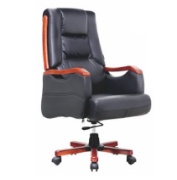 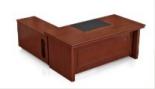 2保密柜19 个个1.规格(mm)：850*390*1850H2.基材：选用优质冷轧钢板，钢板厚度为1.2mm（±0.05mm）。钢板的力学性能符合GB/T228.1-2010《金属材料 拉伸试验 第1部分：室温试验方法》的要求。钢板的抗拉强度Rm为270～410MPa；断后伸长率A80mm≥28%。经折弯焊接成型。所有焊点都打磨光滑，可能接触人体或收藏物品的部位无毛刺、刃口、棱角。3.涂料：采用优质环保热固性粉末塑粉，塑粉中的有害物质含量须符合HG/T2006-2006《热固性粉末涂料》的要求其中：可溶性铅（Pb）的含量≤90mg/kg；可溶性镉（Cd）的含量≤75mg/kg；可溶性铬（Cr）的含量≤60mg/kg；可溶性汞（Hg）的含量≤60mg/kg。涂层膜厚度均匀，内外一致，表面喷塑后，色泽均匀，光滑平整，无流痕、接痕、裂痕、划痕、气泡、色差、杂质。4.柜门锁:电子锁，防钻防撬；面板为电子液晶显示屏1-8位组合用户自设密码，杜绝撞码可能，震动、移动、连续三次错码自动报警且按键自锁15分钟，5.管理码/应急钥匙配置，6.防盗功能:全钢板结构，采用符合国际标准的一级冷轧钢板。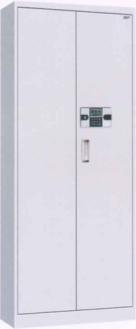 3书柜3 组组1.规格(mm)：900*400*2000H▲2.基材：采用采用优质环保型中密度纤维板和刨花板合理搭配使用，厚度≥25mm,中密度纤维板的各项技术指标须符合 GB/T11718-2009《中密度纤维板》的要求，其中包括板材的吸水厚度膨胀率。刨花板的各项技术指标须符合GB/T4897-2015《刨花板》的要求，其中包括板材的2h吸水厚度膨胀率。所有板材的甲醛释放量须符合国家强制性标准GB18580《室内装饰装修材料 人造板及其制品中甲醛释放限量》E1级的要求，要求板材的甲醛释放量≤0.124mg/m³。3.面贴优质采用0.6(±0.04)mm厚胡桃木皮饰面，木皮要颜色一致，纹理自然清晰，无明显节眼、黑斑、破损等，保证木材含水率低于14%。▲4.油漆：采用优质环保型PU 聚酯漆。油漆中的底漆、面漆中的有害物质限量都必须符合GB18581-2009《室内装饰装修材料 溶剂型木器涂料中有害物质限量》的要求。底漆和面漆中的苯含量均≤0.3%；底漆和面漆中的甲苯、二甲苯、乙苯含量总和均≤30%；底漆和面漆中的游离二异氰酸酯含量总和均≤0.4%。采用五底三面油漆工艺，保证所有木制外露部分油漆喷涂完整，防止木材回潮。保证油漆漆面平整无颗粒、气泡、积粉、渣点，表面色泽均匀剔透，具有较好的耐磨性、耐高温性能，附着力强。▲5.胶粘剂：采用优质品牌胶粘剂(白乳胶)。胶粘剂(白乳胶)中的有害物质限量须符合国家标准GB 18583-2008《室内装饰装修材料 胶粘剂中有害物质限量》(水基型聚乙酸乙烯酯胶粘剂)的要求。游离甲醛≤1.0g/kg；苯≤0.20g/kg；甲苯+二甲苯≤10g/kg；总挥发性有机物≤110g/L。▲6.五金件：连接件采用优质三合一连接件，三合一连接件须符合GB/T28203-2011《家具用连接件技术要求及试验方法》中的技术要求，其中三合一连接件的金属件表面应无锈蚀、毛刺刃口、露底，应光滑平整，应无起泡、泛黄、花斑、烧焦、裂纹、划痕、磕碰等缺陷；塑料部位表面应光洁平滑，不应有裂纹、划伤、沙粒、疙瘩、麻点等缺陷，色泽应一致。产品中使用的铰链采用优质品牌铰链。铰链经“垂直静载荷（20kg）”、“水平静载荷（40N）”、“耐久性(至少80000次)”试验后各技术指标均符合QB/T2189-2013《家具五金 杯状暗铰链》的要求。下沉量不应大于3.0mm。铰链的金属表面耐腐蚀须达到QB/T3826-1999或QB/T3832-1999的要求（中性盐雾24小时）。▲7.层板：采用蜂窝工艺板，板厚23mm（±0.5mmm），芯板为17mm（±0.5mmm）厚的蜂窝纸板，四周边框高度为17mm（±0.5mmm）、宽度≥10mm，两面外封板厚度为3mm（±0.5mmm），芯板与四周边框组胚后两面涂胶，热压成型，四周修边后用PVC封边条封边。层板经过耐冷热循环测试后无裂缝、开裂、起皱、鼓泡现象；须符合GB/T3324-2017《木家具通用技术条件》检测报告内容包含但不限如下：耐干热、耐湿热、耐污染性能测试不低于3级；经过磨350r的表面耐磨性测试后无露底现象。面板甲醛释放量≤1.5mg/L。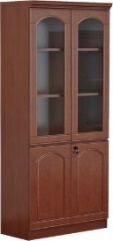 4重型货架5 组组1.规格(mm)：2000*2000*600H2.基材：选用优质冷轧钢板，钢板厚度为≥1.0mm。钢板的力学性能符合GB/T228.1-2010《金属材料 拉伸试验 第1部分：室温试验方法》的要求。抗拉强度≥350MPa；屈服强度≥280MPa；断后伸长率≥20%；经折弯焊接成型，所有焊点都打磨光滑，可能接触人体或收藏物品的部位无毛刺、刃口、棱角。3.涂料：采用优质环保热固性粉末塑粉，塑粉中的有害物质含量须符合HG/T2006-2006《热固性粉末涂料》的要求其中：可溶性铅（Pb）的含量≤90mg/kg；可溶性镉（Cd）的含量≤75mg/kg；可溶性铬（Cr）的含量≤60mg/kg；可溶性汞（Hg）的含量≤60mg/kg。涂层膜厚度均匀，内外一致，表面喷塑后，色泽均匀，光滑平整，无流痕、接痕、裂痕、划痕、气泡、色差、杂质。货架层板高度可调节。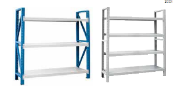 5茶水柜（A）14 组组1.规格(mm)：900*390*850H▲2.基材：采用采用优质环保型中密度纤维板和刨花板合理搭配使用。中密度纤维板的各项技术指标须符合 GB/T11718-2009《中密度纤维板》的要求，其中包括板材的吸水厚度膨胀率。刨花板的各项技术指标须符合GB/T4897-2015《刨花板》的要求，其中包括板材的2h吸水厚度膨胀率。所有板材的甲醛释放量须符合国家强制性标准GB18580《室内装饰装修材料 人造板及其制品中甲醛释放限量》E1级的要求，要求板材的甲醛释放量≤0.124mg/m³。3.面贴优质采用0.6（±0.04）mm厚胡桃木皮饰面，木皮要颜色一致，纹理自然清晰，无明显节眼、黑斑、破损等，保证木材含水率低于14%。▲4.油漆：采用优质环保型PU 聚酯漆。油漆中的底漆、面漆中的有害物质限量都必须符合GB18581-2009《室内装饰装修材料 溶剂型木器涂料中有害物质限量》的要求。底漆和面漆中的苯含量均≤0.3%；底漆和面漆中的甲苯、二甲苯、乙苯含量总和均≤30%；底漆和面漆中的游离二异氰酸酯含量总和均≤0.4%。采用五底三面油漆工艺，保证所有木制外露部分油漆喷涂完整，防止木材回潮。保证油漆漆面平整无颗粒、气泡、积粉、渣点，表面色泽均匀剔透，具有较好的耐磨性、耐高温性能，附着力强。▲5.胶粘剂：采用优质品牌胶粘剂(白乳胶)。胶粘剂(白乳胶)中的有害物质限量须符合国家标准GB 18583-2008《室内装饰装修材料 胶粘剂中有害物质限量》(水基型聚乙酸乙烯酯胶粘剂)的要求。游离甲醛≤1.0g/kg；苯≤0.20g/kg；甲苯+二甲苯≤10g/kg；总挥发性有机物≤110g/L。▲6.五金件：连接件采用优质三合一连接件，三合一连接件须符合GB/T28203-2011《家具用连接件技术要求及试验方法》中的技术要求，其中三合一连接件的金属件表面应无锈蚀、毛刺刃口、露底，应光滑平整，应无起泡、泛黄、花斑、烧焦、裂纹、划痕、磕碰等缺陷；塑料部位表面应光洁平滑，不应有裂纹、划伤、沙粒、疙瘩、麻点等缺陷，色泽应一致。产品中使用的铰链采用优质品牌铰链。铰链经“垂直静载荷（20kg）”、“水平静载荷（40N）”、“耐久性(至少40000次)”试验后各技术指标均符合QB/T2189-2013《家具五金 杯状暗铰链》的要求。下沉量不应大于3.0mm。铰链的金属表面耐腐蚀须达到QB/T3826-1999或QB/T3832-1999的要求（中性盐雾24小时）。▲7.层板：采用蜂窝工艺板，板厚23mm（±0.5mmm），芯板为17mm（±0.5mmm）厚的蜂窝纸板，四周边框高度为17mm（±0.5mmm）、宽度≥10mm，两面外封板厚度为3mm（±0.5mmm），芯板与四周边框组胚后两面涂胶，热压成型，四周修边后用PVC封边条封边。层板经过耐冷热循环测试后无裂缝、开裂、起皱、鼓泡现象；须符合GB/T3324-2017《木家具通用技术条件》检测报告内容包含但不限如下：耐干热、耐湿热、耐污染性能测试不低于3级；经过磨350r的表面耐磨性测试后无露底现象。面板甲醛释放量≤1.5mg/L。玻璃：上门采用木框+钢化玻璃，钢化玻璃须符合GB/T26695-2011对外观质量的要求，同时也须符合GB15763.2-2005对碎片状态、抗冲击性、霰弹袋冲击性能的要求。其中①.满足“长度不小于0.5mm的点状缺陷最小间距应不小于300mm；直径100mm圆内尺寸不小于0.3mm的点状缺陷不超过3个”的点状缺陷密集度的要求。②.不允许有裂纹、断面缺陷、线道和夹钳印。③.钢化玻璃的碎片状态须满足“任何50mm*50mm区域内的最少碎片数≥40”的要求。④.钢化玻璃在直径为63.5mm（质量约1040g）表面光滑的钢球放在距离试样1000mm的高度，使其自由落下，冲击后，试样破坏数不超过1块。⑤.钢化玻璃在做霰弹袋冲击性能试验时（试样数为4块）应符合下列a或b中任意一条的规定：a.试样破碎时，每块试样的最大10块碎片质量的总和不得超过相当于试样65cm²面积的质量。b.霰弹袋下落高度为1200mm时，试样不破坏。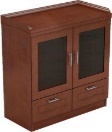 6资料柜224 组组1.规格(mm)：850*390*1850H2.基材：选用优质冷轧钢板，钢板厚度为≥0.6mm。钢板的力学性能符合GB/T228.1-2010《金属材料 拉伸试验 第1部分：室温试验方法》的要求。抗拉强度≥350MPa；屈服强度≥280MPa；断后伸长率≥20%；经折弯焊接成型，所有焊点都打磨光滑，可能接触人体或收藏物品的部位无毛刺、刃口、棱角。3.涂料：采用优质环保热固性粉末塑粉，塑粉中的有害物质含量须符合HG/T2006-2006《热固性粉末涂料》的要求其中：可溶性铅（Pb）的含量≤90mg/kg；可溶性镉（Cd）的含量≤75mg/kg；可溶性铬（Cr）的含量≤60mg/kg；可溶性汞（Hg）的含量≤60mg/kg。涂层膜厚度均匀，内外一致，表面喷塑后，色泽均匀，光滑平整，无流痕、接痕、裂痕、划痕、气泡、色差、杂质。4.托板：采用冷轧钢板，四周折弯，增强托板的抗弯性和承重性能，折弯后托板截面高度为15mm，每层承重为≥30Kg；抗拉强度为270～410MPa；断后伸长率A80mm≥28%；化学成分内容(质量分数﹪)：C≤0.12﹪，Mn≤0.60﹪,P≤0.045﹪,S≤0.045﹪。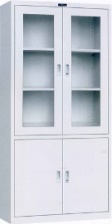 7沙发（A）、茶几（A）3 套套沙发：1.规格(mm)：1950*850*870H▲2.面料：采用优质人造革（环保皮），皮质的拉力好,不易撕裂,耐腐蚀,抗磨性能好,具有抗菌、防霉、防蛀、无任何有害物质。须符合GB/T16799-2008《家具用皮革》的要求。其中：环保皮的厚度≥0.6mm，革身平整、柔软、丰满有弹性。环保皮的撕裂力≥20N；环保皮中禁用偶氮染料含量≤30mg/kg；游离甲醛含量（分光光度法）≤75 mg/kg。▲3.辅料：采用优质海绵，密度高，回弹率好。要求海绵回弹率≥35%，干热老化后拉伸强度≥55kPa，湿热老化后拉伸强度≥55kPa，压陷性能符合GB/T 10802-2006《通用软质聚醚型聚氨脂泡沫塑料》的要求。4.内部框架：采用优质环保型胶合板和橡胶木合理搭配使用。胶合板的含水率、静曲强度、胶合强度等各项技术指标须符合GB/T9846-2015《普通胶合板》的要求，合格率均≥90%。板材的甲醛释放量须符合国家强制性标准GB18580《室内装饰装修材料人造板及其制品中甲醛释放限量》E1级的要求，甲醛释放量≤0.124mg/m³。橡胶木经高温干燥、除虫、防虫、防腐处理，具有很好的尺寸稳定性,含水率低于14%。▲5.油漆：采用优质环保型PU 聚酯漆。油漆中的底漆、面漆中的有害物质限量都必须符合GB18581-2009《室内装饰装修材料 溶剂型木器涂料中有害物质限量》的要求。底漆和面漆中的苯含量均≤0.3%；底漆和面漆中的甲苯、二甲苯、乙苯含量总和均≤30%；底漆和面漆中的游离二异氰酸酯含量总和均≤0.4%。采用五底三面油漆工艺，保证所有木制外露部分油漆喷涂完整，防止木材回潮。保证油漆漆面平整无颗粒、气泡、积粉、渣点，表面色泽均匀剔透，具有较好的耐磨性、耐高温性能，附着力强。6.胶粘剂：采用优质品牌胶粘剂(白乳胶)。胶粘剂(白乳胶)中的有害物质限量须符合国家标准GB 18583-2008《室内装饰装修材料 胶粘剂中有害物质限量》(水基型聚乙酸乙烯酯胶粘剂)的要求。游离甲醛≤1.0g/kg；苯≤0.20g/kg；甲苯+二甲苯≤10g/kg；总挥发性有机物≤110g/L。茶几：1.规格(mm)：600*600*500H▲2.基材：采用采用优质环保型中密度纤维板，板材的各项技术指标须符合 GB/T11718-2009《中密度纤维板》的要求，其中包括板材的吸水厚度膨胀率；板材的静曲强度≥24.0MPa。板材的甲醛释放量须符合国家强制性标准GB18580《室内装饰装修材料 人造板及其制品中甲醛释放限量》E1级的要求，要求板材的甲醛释放量≤0.124mg/m³。3.面贴优质采用0.6（±0.04）mm厚胡桃木皮饰面，木皮要颜色一致，纹理自然清晰，无明显节眼、黑斑、破损等，保证木材含水率低于14%。4.脚和面板封边基材：采用优质橡胶木实木，材质坚硬、刚性强、不易腐蚀、抗弯强度适中、断裂强度适中。木材经高温干燥、除虫、防虫、防腐处理，具有很好的尺寸稳定性,含水率低于14%。5.五金件：连接件采用优质三合一连接件，三合一连接件须符合GB/T28203-2011《家具用连接件技术要求及试验方法》中的技术要求，其中三合一连接件的金属件表面应无锈蚀、毛刺刃口、露底，应光滑平整，应无起泡、泛黄、花斑、烧焦、裂纹、划痕、磕碰等缺陷；塑料部位表面应光洁平滑，不应有裂纹、划伤、沙粒、疙瘩、麻点等缺陷，色泽应一致。▲6.面板：面板四周采用橡胶木实木封边，实木封边宽度为10mm（±1mm），实木榫头宽度为10mm（±1mm），实木榫头入芯板榫槽深度为5mm（±1mm），实木封边外露宽度为5mm（±1mm），基材和实木封边厚度为25mm（±1mm）。面板芯板与实木封边拼接加工采用高频热压机一次成型，保证封边与芯板连接紧密，表面贴木皮。面板经过耐冷热温差测试后无鼓泡、裂缝和明显失光；耐干热、耐湿热、耐液性、附着力测试均不低于3级； 1000r的耐磨性测试不低于3级。面板甲醛释放量≤1.5mg/L。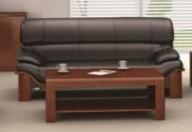 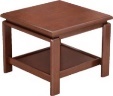 8茶水柜（B）50 组组1.规格(mm)：900*390*850H▲.基材：采用采用优质环保型中密度纤维板和刨花板合理搭配使用。中密度纤维板的各项技术指标须符合 GB/T11718-2009《中密度纤维板》的要求，其中包括板材的吸水厚度膨胀率。刨花板的各项技术指标须符合GB/T4897-2015《刨花板》的要求，其中包括板材的2h吸水厚度膨胀率。所有板材的甲醛释放量须符合国家强制性标准GB18580《室内装饰装修材料 人造板及其制品中甲醛释放限量》E1级的要求，要求板材的甲醛释放量≤0.124mg/m³。3.面贴优质采用0.6（±0.04）mm厚胡桃木皮饰面，木皮要颜色一致，纹理自然清晰，无明显节眼、黑2斑、破损等，保证木材含水率低于14%。▲4.油漆：采用优质环保型PU 聚酯漆。油漆中的底漆、面漆中的有害物质限量都必须符合GB18581-2009《室内装饰装修材料 溶剂型木器涂料中有害物质限量》的要求。底漆和面漆中的苯含量均≤0.3%；底漆和面漆中的甲苯、二甲苯、乙苯含量总和均≤30%；底漆和面漆中的游离二异氰酸酯含量总和均≤0.4%。采用五底三面油漆工艺，保证所有木制外露部分油漆喷涂完整，防止木材回潮。保证油漆漆面平整无颗粒、气泡、积粉、渣点，表面色泽均匀剔透，具有较好的耐磨性、耐高温性能，附着力强。▲5.胶粘剂：采用优质品牌胶粘剂(白乳胶)。胶粘剂(白乳胶)中的有害物质限量须符合国家标准GB 18583-2008《室内装饰装修材料 胶粘剂中有害物质限量》(水基型聚乙酸乙烯酯胶粘剂)的要求。游离甲醛≤1.0g/kg；苯≤0.20g/kg；甲苯+二甲苯≤10g/kg；总挥发性有机物≤110g/L。▲6.五金件：连接件采用优质三合一连接件，三合一连接件须符合GB/T28203-2011《家具用连接件技术要求及试验方法》中的技术要求，其中三合一连接件的金属件表面应无锈蚀、毛刺刃口、露底，应光滑平整，应无起泡、泛黄、花斑、烧焦、裂纹、划痕、磕碰等缺陷；塑料部位表面应光洁平滑，不应有裂纹、划伤、沙粒、疙瘩、麻点等缺陷，色泽应一致。产品中使用的铰链采用优质品牌铰链。铰链经“垂直静载荷（20kg）”、“水平静载荷（40N）”、“耐久性(至少40000次)”试验后各技术指标均符合QB/T2189-2013《家具五金 杯状暗铰链》的要求。下沉量不应大于3.0mm。铰链的金属表面耐腐蚀须达到QB/T3826-1999或QB/T3832-1999的要求（中性盐雾24小时）。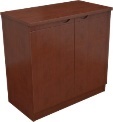 9文件柜8 个个1.规格(mm)：850*390*1850H2.基材：选用优质冷轧钢板，钢板厚度为≥0.6mm。钢板的力学性能符合GB/T228.1-2010《金属材料 拉伸试验 第1部分：室温试验方法》的要求。抗拉强度≥350MPa；屈服强度≥280MPa；断后伸长率≥20%；经折弯焊接成型，所有焊点都打磨光滑，可能接触人体或收藏物品的部位无毛刺、刃口、棱角。3.涂料：采用优质环保热固性粉末塑粉，塑粉中的有害物质含量须符合HG/T2006-2006《热固性粉末涂料》的要求其中：可溶性铅（Pb）的含量≤90mg/kg；可溶性镉（Cd）的含量≤75mg/kg；可溶性铬（Cr）的含量≤60mg/kg；可溶性汞（Hg）的含量≤60mg/kg。涂层膜厚度均匀，内外一致，表面喷塑后，色泽均匀，光滑平整，无流痕、接痕、裂痕、划痕、气泡、色差、杂质。4.托板：采用冷轧钢板，四周折弯，增强托板的抗弯性和承重性能，折弯后托板截面高度为15mm，每层承重为≥30Kg；抗拉强度为270～410MPa；断后伸长率A80mm≥28%；化学成分内容(质量分数﹪)：C≤0.12﹪，Mn≤0.60﹪,P≤0.045﹪,S≤0.045﹪。▲5。防虫装置：防虫装置外形尺寸为400mm*（190mm到198mm之间）*（22mm到25mm之间）长度允许（±5%）微小偏差。内部装有樟木球，保证防虫效果。须符合GB/T 29894-2013《木材鉴别方法通则》、GB/T 16734-1997《中国主要木材名称》、GB/T 1931-2009《木材含水率测定方法》、DB 45/T 897-2013《樟叶(精)油，芳樟醇型》、GB/T 14454.5-2008《香料旋光度的测定》、GB/T 14455.3-2008《香料乙醇中溶解(混)度的评估》、GB/T30385-2013《香辛料和调味品挥发油含量的测定》检测报告内容包含但不限如下：樟木球规格：直径17mm±5%；木材（树种）名称为香樟；含水率≤12%；樟脑含量≥0.75%；含油量≥1.5%，木材纤维长度≥1000um,木材纤维宽度≥15um。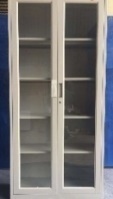 10办公桌椅109 套套办公桌：1.规格(mm)：1600*800*760H▲2.基材：采用采用优质环保型中密度纤维板和刨花板合理搭配使用。中密度纤维板的各项技术指标须符合 GB/T11718-2009《中密度纤维板》的要求，其中包括板材的吸水厚度膨胀率。刨花板的各项技术指标须符合GB/T4897-2015《刨花板》的要求，其中包括板材的2h吸水厚度膨胀率。所有板材的甲醛释放量须符合国家强制性标准GB18580《室内装饰装修材料 人造板及其制品中甲醛释放限量》E1级的要求，要求板材的甲醛释放量≤0.124mg/m³。3.面贴优质采用0.6（±0.04）mm厚胡桃木皮饰面，木皮要颜色一致，纹理自然清晰，无明显节眼、黑斑、破损等，保证木材含水率低于14%。▲4.油漆：采用优质环保型PU 聚酯漆。油漆中的底漆、面漆中的有害物质限量都必须符合GB18581-2009《室内装饰装修材料 溶剂型木器涂料中有害物质限量》的要求。底漆和面漆中的苯含量均≤0.3%；底漆和面漆中的甲苯、二甲苯、乙苯含量总和均≤30%；底漆和面漆中的游离二异氰酸酯含量总和均≤0.4%。采用五底三面油漆工艺，保证所有木制外露部分油漆喷涂完整，防止木材回潮。保证油漆漆面平整无颗粒、气泡、积粉、渣点，表面色泽均匀剔透，具有较好的耐磨性、耐高温性能，附着力强。▲5.胶粘剂：采用优质品牌胶粘剂(白乳胶)。胶粘剂(白乳胶)中的有害物质限量须符合国家标准GB 18583-2008《室内装饰装修材料 胶粘剂中有害物质限量》(水基型聚乙酸乙烯酯胶粘剂)的要求。游离甲醛≤1.0g/kg；苯≤0.20g/kg；甲苯+二甲苯≤10g/kg；总挥发性有机物≤110g/L。▲6.五金件：连接件采用优质三合一连接件，三合一连接件须符合GB/T28203-2011《家具用连接件技术要求及试验方法》中的技术要求，其中三合一连接件的金属件表面应无锈蚀、毛刺刃口、露底，应光滑平整，应无起泡、泛黄、花斑、烧焦、裂纹、划痕、磕碰等缺陷；塑料部位表面应光洁平滑，不应有裂纹、划伤、沙粒、疙瘩、麻点等缺陷，色泽应一致。产品中使用的铰链采用优质品牌铰链。铰链经“垂直静载荷（20kg）”、“水平静载荷（40N）”、“耐久性(至少80000次)”试验后各技术指标均符合QB/T2189-2013《家具五金 杯状暗铰链》的要求。下沉量不应大于3.0mm。铰链的金属表面耐腐蚀须达到QB/T3826-1999或QB/T3832-1999的要求（中性盐雾24小时）。产品中使用的导轨采用优质品牌导轨。导轨结构坚固耐用，抽拉顺畅。导轨经“垂直向下静载荷（150N）”、“水平侧向静载荷（75N）”、“耐久性(40000次)”、“拉出安全性”、“猛关或猛开”试验后各技术指标均符合QB/T2454-2013《家具五金 抽屉导轨》的要求。下沉量不应超过抽屉导轨拉出长度的4%。导轨的金属表面耐腐蚀须达到QB/T3826-1999或QB/T3832-1999的要求（中性盐雾24小时）。办公椅：1.规格(mm)：560*620*910H2.框架基材：采用优质橡胶木实木，材质坚硬、刚性强、不易腐蚀、抗弯强度适中、断裂强度适中。木材经高温干燥、除虫、防虫、防腐处理，具有很好的尺寸稳定性,含水率低于14%。3.油漆：采用优质环保型PU 聚酯漆。油漆中的底漆、面漆中的有害物质限量都必须符合GB18581-2009《室内装饰装修材料 溶剂型木器涂料中有害物质限量》的要求。底漆和面漆中的苯含量均≤0.3%；底漆和面漆中的甲苯、二甲苯、乙苯含量总和均≤30%；底漆和面漆中的游离二异氰酸酯含量总和均≤0.4%。采用五底三面油漆工艺，保证所有木制外露部分油漆喷涂完整，防止木材回潮。保证油漆漆面平整无颗粒、气泡、积粉、渣点，表面色泽均匀剔透，具有较好的耐磨性、耐高温性能，附着力强。4.胶粘剂：采用优质品牌胶粘剂(白乳胶)。胶粘剂(白乳胶)中的有害物质限量须符合国家标准GB 18583-2008《室内装饰装修材料 胶粘剂中有害物质限量》(水基型聚乙酸乙烯酯胶粘剂)的要求。游离甲醛≤1.0g/kg；苯≤0.20g/kg；甲苯+二甲苯≤10g/kg；总挥发性有机物≤110g/L。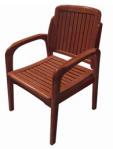 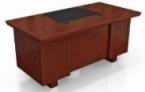 11沙发（B）、茶几（B）17 套套沙发：1.规格(mm)：1900*870*850H▲1.面料：采用优质人造革（环保皮），皮质的拉力好,不易撕裂,耐腐蚀,抗磨性能好,具有抗菌、防霉、防蛀、无任何有害物质。须符合GB/T16799-2008《家具用皮革》的要求。其中：环保皮的厚度≥0.6mm，革身平整、柔软、丰满有弹性。环保皮的撕裂力≥20N；环保皮中禁用偶氮染料含量≤30mg/kg；游离甲醛含量（分光光度法）≤75 mg/kg。▲2.辅料：采用优质海绵，密度高，回弹率好。要求海绵回弹率≥35%，干热老化后拉伸强度≥55kPa，湿热老化后拉伸强度≥55kPa，压陷性能符合GB/T 10802-2006《通用软质聚醚型聚氨脂泡沫塑料》的要求。3.内部框架：采用优质环保型胶合板和橡胶木合理搭配使用。胶合板的含水率、静曲强度、胶合强度等各项技术指标须符合GB/T9846-2015《普通胶合板》的要求，合格率均≥90%。板材的甲醛释放量须符合国家强制性标准GB18580《室内装饰装修材料人造板及其制品中甲醛释放限量》E1级的要求，甲醛释放量≤0.124mg/m³。橡胶木经高温干燥、除虫、防虫、防腐处理，具有很好的尺寸稳定性,含水率低于14%。茶几：1.规格(mm)：1200*600*420H▲2.基材：采用采用优质环保型中密度纤维板和刨花板合理搭配使用。中密度纤维板的各项技术指标须符合 GB/T11718-2009《中密度纤维板》的要求，其中包括板材的吸水厚度膨胀率。刨花板的各项技术指标须符合GB/T4897-2015《刨花板》的要求，其中包括板材的2h吸水厚度膨胀率。所有板材的甲醛释放量须符合国家强制性标准GB18580《室内装饰装修材料 人造板及其制品中甲醛释放限量》E1级的要求，要求板材的甲醛释放量≤0.124mg/m³。3.面贴优质采用0.6（±0.04）mm厚胡桃木皮饰面，木皮要颜色一致，纹理自然清晰，无明显节眼、黑斑、破损等，保证木材含水率低于14%。▲4.油漆：采用优质环保型PU 聚酯漆。油漆中的底漆、面漆中的有害物质限量都必须符合GB18581-2009《室内装饰装修材料 溶剂型木器涂料中有害物质限量》的要求。底漆和面漆中的苯含量均≤0.3%；底漆和面漆中的甲苯、二甲苯、乙苯含量总和均≤30%；底漆和面漆中的游离二异氰酸酯含量总和均≤0.4%。采用五底三面油漆工艺，保证所有木制外露部分油漆喷涂完整，防止木材回潮。保证油漆漆面平整无颗粒、气泡、积粉、渣点，表面色泽均匀剔透，具有较好的耐磨性、耐高温性能，附着力强。▲5.胶粘剂：采用优质品牌胶粘剂(白乳胶)。胶粘剂(白乳胶)中的有害物质限量须符合国家标准GB 18583-2008《室内装饰装修材料 胶粘剂中有害物质限量》(水基型聚乙酸乙烯酯胶粘剂)的要求。游离甲醛≤1.0g/kg；苯≤0.20g/kg；甲苯+二甲苯≤10g/kg；总挥发性有机物≤110g/L。6.五金件：连接件采用优质三合一连接件，三合一连接件须符合GB/T28203-2011《家具用连接件技术要求及试验方法》中的技术要求，其中三合一连接件的金属件表面应无锈蚀、毛刺刃口、露底，应光滑平整，应无起泡、泛黄、花斑、烧焦、裂纹、划痕、磕碰等缺陷；塑料部位表面应光洁平滑，不应有裂纹、划伤、沙粒、疙瘩、麻点等缺陷，色泽应一致。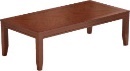 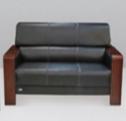 12会议椅（A）16 张张1.规格(mm)：610*700*1060H▲2.面料：采用优质人造革（环保皮），皮质的拉力好,不易撕裂,耐腐蚀,抗磨性能好,具有抗菌、防霉、防蛀、无任何有害物质。须符合GB/T16799-2008《家具用皮革》的要求。其中：环保皮的厚度≥0.6mm，革身平整、柔软、丰满有弹性。环保皮的撕裂力≥20N；环保皮中禁用偶氮染料含量≤30mg/kg；游离甲醛含量（分光光度法）≤75 mg/kg。▲3.辅料：采用优质海绵，密度高，回弹率好。要求海绵回弹率≥35%，干热老化后拉伸强度≥55kPa，湿热老化后拉伸强度≥55kPa，压陷性能符合GB/T 10802-2006《通用软质聚醚型聚氨脂泡沫塑料》的要求。▲4.坐垫及靠背内板：采用E1级优质环保型胶合板，板材的含水率、静曲强度、胶合强度等各项技术指标须符合GB/T9846-2015《普通胶合板》的要求，合格率均≥90%。板材的甲醛释放量须符合国家强制性标准GB18580《室内装饰装修材料人造板及其制品中甲醛释放限量》E1级的要求，甲醛释放量≤0.124mg/m³。5.框架基材：采用优质橡胶木实木，材质坚硬、刚性强、不易腐蚀、抗弯强度适中、断裂强度适中。木材经高温干燥、除虫、防虫、防腐处理，具有很好的尺寸稳定性,含水率低于14%。▲6.油漆：采用优质环保型PU 聚酯漆。油漆中的底漆、面漆中的有害物质限量都必须符合GB18581-2009《室内装饰装修材料 溶剂型木器涂料中有害物质限量》的要求。底漆和面漆中的苯含量均≤0.3%；底漆和面漆中的甲苯、二甲苯、乙苯含量总和均≤30%；底漆和面漆中的游离二异氰酸酯含量总和均≤0.4%。采用五底三面油漆工艺，保证所有木制外露部分油漆喷涂完整，防止木材回潮。保证油漆漆面平整无颗粒、气泡、积粉、渣点，表面色泽均匀剔透，具有较好的耐磨性、耐高温性能，附着力强。7.胶粘剂：采用优质品牌胶粘剂(白乳胶)。胶粘剂(白乳胶)中的有害物质限量须符合国家标准GB 18583-2008《室内装饰装修材料 胶粘剂中有害物质限量》(水基型聚乙酸乙烯酯胶粘剂)的要求。游离甲醛≤1.0g/kg；苯≤0.20g/kg；甲苯+二甲苯≤10g/kg；总挥发性有机物≤110g/L。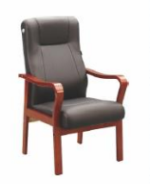 13会议桌（A）2 张张1.规格(mm)：4800*1800*760H▲2.基材：采用采用优质环保型中密度纤维板和刨花板合理搭配使用。中密度纤维板的各项技术指标须符合 GB/T11718-2009《中密度纤维板》的要求，其中包括板材的吸水厚度膨胀率；板材的静曲强度≥24.0MPa。刨花板的各项技术指标须符合GB/T4897-2015《刨花板》的要求，其中包括板材的2h吸水厚度膨胀率；板材的静曲强度≥10.5MPa。所有板材的甲醛释放量须符合国家强制性标准GB18580《室内装饰装修材料 人造板及其制品中甲醛释放限量》E1级的要求，要求板材的甲醛释放量≤0.124mg/m³。3.面贴优质采用0.6（±0.04）mm厚胡桃木皮饰面，木皮要颜色一致，纹理自然清晰，无明显节眼、黑斑、破损等，保证木材含水率低于14%。▲4.油漆：采用优质环保型PU 聚酯漆。油漆中的底漆、面漆中的有害物质限量都必须符合GB18581-2009《室内装饰装修材料 溶剂型木器涂料中有害物质限量》的要求。底漆和面漆中的苯含量均≤0.3%；底漆和面漆中的甲苯、二甲苯、乙苯含量总和均≤30%；底漆和面漆中的游离二异氰酸酯含量总和均≤0.4%。采用五底三面油漆工艺，保证所有木制外露部分油漆喷涂完整，防止木材回潮。保证油漆漆面平整无颗粒、气泡、积粉、渣点，表面色泽均匀剔透，具有较好的耐磨性、耐高温性能，附着力强。▲5.胶粘剂：采用优质品牌胶粘剂(白乳胶)。胶粘剂(白乳胶)中的有害物质限量须符合国家标准GB 18583-2008《室内装饰装修材料 胶粘剂中有害物质限量》(水基型聚乙酸乙烯酯胶粘剂)的要求。游离甲醛≤1.0g/kg；苯≤0.20g/kg；甲苯+二甲苯≤10g/kg；总挥发性有机物≤110g/L。6.五金件：连接件采用优质三合一连接件，三合一连接件须符合GB/T28203-2011《家具用连接件技术要求及试验方法》中的技术要求，其中三合一连接件的金属件表面应无锈蚀、毛刺刃口、露底，应光滑平整，应无起泡、泛黄、花斑、烧焦、裂纹、划痕、磕碰等缺陷；塑料部位表面应光洁平滑，不应有裂纹、划伤、沙粒、疙瘩、麻点等缺陷，色泽应一致。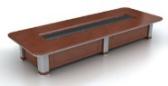 14会议椅（B）66 张张1.规格(mm)：610*700*1060H▲2.面料：采用优质人造革（环保皮），皮质的拉力好,不易撕裂,耐腐蚀,抗磨性能好,具有抗菌、防霉、防蛀、无任何有害物质。须符合GB/T16799-2008《家具用皮革》的要求。其中：环保皮的厚度≥0.6mm，革身平整、柔软、丰满有弹性。环保皮的撕裂力≥20N；环保皮中禁用偶氮染料含量≤30mg/kg；游离甲醛含量（分光光度法）≤75 mg/kg。▲3.辅料：采用优质海绵，密度高，回弹率好。要求海绵回弹率≥35%，干热老化后拉伸强度≥55kPa，湿热老化后拉伸强度≥55kPa，压陷性能符合GB/T 10802-2006《通用软质聚醚型聚氨脂泡沫塑料》的要求。▲4.坐垫及靠背内板：采用E1级优质环保型胶合板，板材的含水率、静曲强度、胶合强度等各项技术指标须符合GB/T9846-2015《普通胶合板》的要求，合格率均≥90%。板材的甲醛释放量须符合国家强制性标准GB18580《室内装饰装修材料人造板及其制品中甲醛释放限量》E1级的要求，甲醛释放量≤0.124mg/m³。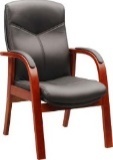 5.框架基材：采用优质橡胶木实木，材质坚硬、刚性强、不易腐蚀、抗弯强度适中、断裂强度适中。木材经高温干燥、除虫、防虫、防腐处理，具有很好的尺寸稳定性,含水率低于14%。▲6.油漆：采用优质环保型PU 聚酯漆。油漆中的底漆、面漆中的有害物质限量都必须符合GB18581-2009《室内装饰装修材料 溶剂型木器涂料中有害物质限量》的要求。底漆和面漆中的苯含量均≤0.3%；底漆和面漆中的甲苯、二甲苯、乙苯含量总和均≤30%；底漆和面漆中的游离二异氰酸酯含量总和均≤0.4%。采用五底三面油漆工艺，保证所有木制外露部分油漆喷涂完整，防止木材回潮。保证油漆漆面平整无颗粒、气泡、积粉、渣点，表面色泽均匀剔透，具有较好的耐磨性、耐高温性能，附着力强。7.胶粘剂：采用优质品牌胶粘剂(白乳胶)。胶粘剂(白乳胶)中的有害物质限量须符合国家标准GB 18583-2008《室内装饰装修材料 胶粘剂中有害物质限量》(水基型聚乙酸乙烯酯胶粘剂)的要求。游离甲醛≤1.0g/kg；苯≤0.20g/kg；甲苯+二甲苯≤10g/kg；总挥发性有机物≤110g/L。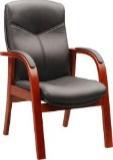 15会议桌（B）1 张张1.规格(mm)：5800*2000*760H▲2.基材：采用采用优质环保型中密度纤维板和刨花板合理搭配使用。中密度纤维板的各项技术指标须符合 GB/T11718-2009《中密度纤维板》的要求，其中包括板材的吸水厚度膨胀率；板材的静曲强度≥24.0MPa。刨花板的各项技术指标须符合GB/T4897-2015《刨花板》的要求，其中包括板材的2h吸水厚度膨胀率；板材的静曲强度≥10.5MPa。所有板材的甲醛释放量须符合国家强制性标准GB18580《室内装饰装修材料 人造板及其制品中甲醛释放限量》E1级的要求，要求板材的甲醛释放量≤0.124mg/m³。3.面贴优质采用0.6（±0.04）mm厚胡桃木皮饰面，木皮要颜色一致，纹理自然清晰，无明显节眼、黑斑、破损等，保证木材含水率低于14%。▲4.油漆：采用优质环保型PU 聚酯漆。油漆中的底漆、面漆中的有害物质限量都必须符合GB18581-2009《室内装饰装修材料 溶剂型木器涂料中有害物质限量》的要求。底漆和面漆中的苯含量均≤0.3%；底漆和面漆中的甲苯、二甲苯、乙苯含量总和均≤30%；底漆和面漆中的游离二异氰酸酯含量总和均≤0.4%。采用五底三面油漆工艺，保证所有木制外露部分油漆喷涂完整，防止木材回潮。保证油漆漆面平整无颗粒、气泡、积粉、渣点，表面色泽均匀剔透，具有较好的耐磨性、耐高温性能，附着力强。▲5.胶粘剂：采用优质品牌胶粘剂(白乳胶)。胶粘剂(白乳胶)中的有害物质限量须符合国家标准GB 18583-2008《室内装饰装修材料 胶粘剂中有害物质限量》(水基型聚乙酸乙烯酯胶粘剂)的要求。游离甲醛≤1.0g/kg；苯≤0.20g/kg；甲苯+二甲苯≤10g/kg；总挥发性有机物≤110g/L。6.五金件：连接件采用优质三合一连接件，三合一连接件须符合GB/T28203-2011《家具用连接件技术要求及试验方法》中的技术要求，其中三合一连接件的金属件表面应无锈蚀、毛刺刃口、露底，应光滑平整，应无起泡、泛黄、花斑、烧焦、裂纹、划痕、磕碰等缺陷；塑料部位表面应光洁平滑，不应有裂纹、划伤、沙粒、疙瘩、麻点等缺陷，色泽应一致。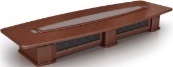 16会议桌（C1）2 张张1.规格(mm)：3200*1200*760H▲2.基材：采用采用优质环保型中密度纤维板和刨花板合理搭配使用。中密度纤维板的各项技术指标须符合 GB/T11718-2009《中密度纤维板》的要求，其中包括板材的吸水厚度膨胀率；板材的静曲强度≥24.0MPa。刨花板的各项技术指标须符合GB/T4897-2015《刨花板》的要求，其中包括板材的2h吸水厚度膨胀率；板材的静曲强度≥10.5MPa。所有板材的甲醛释放量须符合国家强制性标准GB18580《室内装饰装修材料 人造板及其制品中甲醛释放限量》E1级的要求，要求板材的甲醛释放量≤0.124mg/m³。3.面贴优质采用0.6（±0.04）mm厚胡桃木皮饰面，木皮要颜色一致，纹理自然清晰，无明显节眼、黑斑、破损等，保证木材含水率低于14%。▲4.油漆：采用优质环保型PU 聚酯漆。油漆中的底漆、面漆中的有害物质限量都必须符合GB18581-2009《室内装饰装修材料 溶剂型木器涂料中有害物质限量》的要求。底漆和面漆中的苯含量均≤0.3%；底漆和面漆中的甲苯、二甲苯、乙苯含量总和均≤30%；底漆和面漆中的游离二异氰酸酯含量总和均≤0.4%。采用五底三面油漆工艺，保证所有木制外露部分油漆喷涂完整，防止木材回潮。保证油漆漆面平整无颗粒、气泡、积粉、渣点，表面色泽均匀剔透，具有较好的耐磨性、耐高温性能，附着力强。▲5.胶粘剂：采用优质品牌胶粘剂(白乳胶)。胶粘剂(白乳胶)中的有害物质限量须符合国家标准GB 18583-2008《室内装饰装修材料 胶粘剂中有害物质限量》(水基型聚乙酸乙烯酯胶粘剂)的要求。游离甲醛≤1.0g/kg；苯≤0.20g/kg；甲苯+二甲苯≤10g/kg；总挥发性有机物≤110g/L。6.五金件：连接件采用优质三合一连接件，三合一连接件须符合GB/T28203-2011《家具用连接件技术要求及试验方法》中的技术要求，其中三合一连接件的金属件表面应无锈蚀、毛刺刃口、露底，应光滑平整，应无起泡、泛黄、花斑、烧焦、裂纹、划痕、磕碰等缺陷；塑料部位表面应光洁平滑，不应有裂纹、划伤、沙粒、疙瘩、麻点等缺陷，色泽应一致。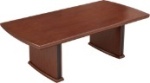 17会议桌（C2）1 张张1.规格(mm)：3600*1500*760H▲2.基材：采用采用优质环保型中密度纤维板和刨花板合理搭配使用。中密度纤维板的各项技术指标须符合 GB/T11718-2009《中密度纤维板》的要求，其中包括板材的吸水厚度膨胀率；板材的静曲强度≥24.0MPa。刨花板的各项技术指标须符合GB/T4897-2015《刨花板》的要求，其中包括板材的2h吸水厚度膨胀率；板材的静曲强度≥10.5MPa。所有板材的甲醛释放量须符合国家强制性标准GB18580《室内装饰装修材料 人造板及其制品中甲醛释放限量》E1级的要求，要求板材的甲醛释放量≤0.124mg/m³。3.面贴优质采用0.6（±0.04）mm厚胡桃木皮饰面，木皮要颜色一致，纹理自然清晰，无明显节眼、黑斑、破损等，保证木材含水率低于14%。▲4.油漆：采用优质环保型PU 聚酯漆。油漆中的底漆、面漆中的有害物质限量都必须符合GB18581-2009《室内装饰装修材料 溶剂型木器涂料中有害物质限量》的要求。底漆和面漆中的苯含量均≤0.3%；底漆和面漆中的甲苯、二甲苯、乙苯含量总和均≤30%；底漆和面漆中的游离二异氰酸酯含量总和均≤0.4%。采用五底三面油漆工艺，保证所有木制外露部分油漆喷涂完整，防止木材回潮。保证油漆漆面平整无颗粒、气泡、积粉、渣点，表面色泽均匀剔透，具有较好的耐磨性、耐高温性能，附着力强。▲5.胶粘剂：采用优质品牌胶粘剂(白乳胶)。胶粘剂(白乳胶)中的有害物质限量须符合国家标准GB 18583-2008《室内装饰装修材料 胶粘剂中有害物质限量》(水基型聚乙酸乙烯酯胶粘剂)的要求。游离甲醛≤1.0g/kg；苯≤0.20g/kg；甲苯+二甲苯≤10g/kg；总挥发性有机物≤110g/L。6.五金件：连接件采用优质三合一连接件，三合一连接件须符合GB/T28203-2011《家具用连接件技术要求及试验方法》中的技术要求，其中三合一连接件的金属件表面应无锈蚀、毛刺刃口、露底，应光滑平整，应无起泡、泛黄、花斑、烧焦、裂纹、划痕、磕碰等缺陷；塑料部位表面应光洁平滑，不应有裂纹、划伤、沙粒、疙瘩、麻点等缺陷，色泽应一致。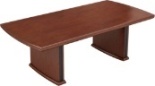 18主席台8 张张1.规格(mm)：1600*600*760H▲2.基材：采用采用优质环保型中密度纤维板和刨花板合理搭配使用,厚度≥18mm。中密度纤维板的各项技术指标须符合 GB/T11718-2009《中密度纤维板》的要求，其中包括板材的吸水厚度膨胀率；板材的静曲强度≥24.0MPa。刨花板的各项技术指标须符合GB/T4897-2015《刨花板》的要求，其中包括板材的2h吸水厚度膨胀率；板材的静曲强度≥10.5MPa。所有板材的甲醛释放量须符合国家强制性标准GB18580《室内装饰装修材料 人造板及其制品中甲醛释放限量》E1级的要求，要求板材的甲醛释放量≤0.124mg/m³。3.面贴优质采用0.6（±0.04）mm厚胡桃木皮饰面，木皮要颜色一致，纹理自然清晰，无明显节眼、黑斑、破损等，保证木材含水率低于14%。▲4.油漆：采用优质环保型PU 聚酯漆。油漆中的底漆、面漆中的有害物质限量都必须符合GB18581-2009《室内装饰装修材料 溶剂型木器涂料中有害物质限量》的要求。底漆和面漆中的苯含量均≤0.3%；底漆和面漆中的甲苯、二甲苯、乙苯含量总和均≤30%；底漆和面漆中的游离二异氰酸酯含量总和均≤0.4%。采用五底三面油漆工艺，保证所有木制外露部分油漆喷涂完整，防止木材回潮。保证油漆漆面平整无颗粒、气泡、积粉、渣点，表面色泽均匀剔透，具有较好的耐磨性、耐高温性能，附着力强。▲5.胶粘剂：采用优质品牌胶粘剂(白乳胶)。胶粘剂(白乳胶)中的有害物质限量须符合国家标准GB 18583-2008《室内装饰装修材料 胶粘剂中有害物质限量》(水基型聚乙酸乙烯酯胶粘剂)的要求。游离甲醛≤1.0g/kg；苯≤0.20g/kg；甲苯+二甲苯≤10g/kg；总挥发性有机物≤110g/L。6.五金件：连接件采用优质三合一连接件，三合一连接件须符合GB/T28203-2011《家具用连接件技术要求及试验方法》中的技术要求，其中三合一连接件的金属件表面应无锈蚀、毛刺刃口、露底，应光滑平整，应无起泡、泛黄、花斑、烧焦、裂纹、划痕、磕碰等缺陷；塑料部位表面应光洁平滑，不应有裂纹、划伤、沙粒、疙瘩、麻点等缺陷，色泽应一致。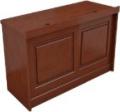 19订制 业务受理柜台1组组1.规格(mm)：14300*400*820H▲2.基材：采用优质环保型刨花板，厚度≥25mm,板材的各项技术指标须符合GB/T4897-2015《刨花板》的要求，其中板材的含水率控制在6%至12%之间；2h吸水厚度膨胀率≤12.0%；板材的静曲强度≥10.5MPa；表面胶合强度≥0.8MPa。板材的甲醛释放量须符合国家强制性标准GB18580《室内装饰装修材料 人造板及其制品中甲醛释放限量》E1级的要求，要求板材的甲醛释放量≤0.124mg/m³(或甲醛释放量≤5.0mg/100g)。3.饰面：采用优质饰面用浸渍胶膜纸（三聚纸），纸的甲醛释放量须符合国家强制性标准GB/T28995-2012《人造板饰面专用纸》A级的要求，要求纸的甲醛释放量≤1.5mg/L。▲4.封边：采用优质PVC封边条，封边条的耐干热、耐磨性、耐老化性、耐冷热循环性须符合国家标准QB/T 4463-2013《家具用封边条技术要求》的要求。甲醛释放量≤1.5mg/L；可迁移元素铅（Pb）含量≤90mg/kg；可迁移元素镉（Cd）含量≤75mg/kg；可迁移元素铬（Cr）含量≤60mg/kg；可迁移元素汞（Hg）含量≤60mg/kg。采用全自动封边机封边、修边，不允许手工封边、修边。5.热熔胶：采用优质品牌热熔胶。热熔胶中的有害物质限量符合国家标准GB 18583-2008《室内装饰装修材料 胶粘剂中有害物质限量》（水基型聚乙酸乙烯酯胶粘剂）的要求。其中总挥发性有机物≤10g/kg。5.五金件：连接件采用优质三合一连接件，三合一连接件须符合GB/T28203-2011《家具用连接件技术要求及试验方法》中的技术要求，其中三合一连接件的金属件表面应无锈蚀、毛刺刃口、露底，应光滑平整，应无起泡、泛黄、花斑、烧焦、裂纹、划痕、磕碰等缺陷；塑料部位表面应光洁平滑，不应有裂纹、划伤、沙粒、疙瘩、麻点等缺陷，色泽应一致。▲6.面板采用优质人造石英石，厚度≥25mm，要求人造石英石质量须符合JG/T463-2014《建筑装饰用人造石英石板材》的要求。其中吸水率≤0.05%，莫氏硬度≥5级，经过“食用油、酱油、有色食醋、红酒”的耐污染性能测试后均≤2级，经过“盐酸（5%体积分数）、医用双氧水、酒精”的耐化学腐蚀性能测试后均无明显损伤。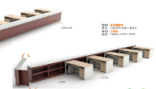 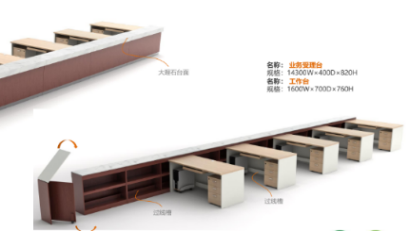 20订制办公桌7 张张1.规格(mm)：1600*800*760H▲2.基材：采用优质环保型刨花板,厚度≥25mm，板材的各项技术指标须符合GB/T4897-2015《刨花板》的要求，其中板材的含水率控制在6%至12%之间；2h吸水厚度膨胀率≤12.0%；板材的静曲强度≥10.5MPa；表面胶合强度≥0.8MPa。板材的甲醛释放量须符合国家强制性标准GB18580《室内装饰装修材料人造板及其制品中甲醛释放限量》E1级的要求，要求板材的甲醛释放量≤0.124mg/m³。3.饰面：采用优质饰面用浸渍胶膜纸（三聚纸），纸的甲醛释放量须符合国家强制性标准GB/T28995-2012《人造板饰面专用纸》A级的要求，要求纸的甲醛释放量≤1.5mg/L。▲4.封边：采用优质PVC封边条，封边条的耐干热、耐磨性、耐老化性、耐冷热循环性须符合国家标准QB/T 4463-2013《家具用封边条技术要求》的要求。甲醛释放量≤1.5mg/L；可迁移元素铅（Pb）含量≤90mg/kg；可迁移元素镉（Cd）含量≤75mg/kg；可迁移元素铬（Cr）含量≤60mg/kg；可迁移元素汞（Hg）含量≤60mg/kg。采用全自动封边机封边、修边，不允许手工封边、修边。5.热熔胶：采用优质品牌热熔胶。热熔胶中的有害物质限量符合国家标准GB 18583-2008《室内装饰装修材料 胶粘剂中有害物质限量》（水基型聚乙酸乙烯酯胶粘剂）的要求。其中总挥发性有机物≤10g/kg。▲6.五金件：连接件采用优质三合一连接件，三合一连接件须符合GB/T28203-2011《家具用连接件技术要求及试验方法》中的技术要求，其中三合一连接件的金属件表面应无锈蚀、毛刺刃口、露底，应光滑平整，应无起泡、泛黄、花斑、烧焦、裂纹、划痕、磕碰等缺陷；塑料部位表面应光洁平滑，不应有裂纹、划伤、沙粒、疙瘩、麻点等缺陷，色泽应一致。产品中使用的导轨采用优质品牌导轨。导轨结构坚固耐用，抽拉顺畅。导轨经“垂直向下静载荷（150N）”、“水平侧向静载荷（75N）”、“耐久性(40000次)”、“拉出安全性”、“猛关或猛开”试验后各技术指标均符合QB/T2454-2013《家具五金 抽屉导轨》的要求。下沉量不应超过抽屉导轨拉出长度的4%。导轨的金属表面耐腐蚀须达到QB/T3826-1999或QB/T3832-1999的要求（中性盐雾24小时）。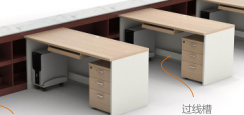 21订制办公位(含三抽活动柜)6 张张1.规格(mm)：1500*800*750H▲2.基材：采用优质环保型刨花板，厚度≥25mm,板材的各项技术指标须符合GB/T4897-2015《刨花板》的要求，其中板材的含水率控制在6%至12%之间；2h吸水厚度膨胀率≤12.0%；板材的静曲强度≥10.5MPa；表面胶合强度≥0.8MPa。板材的甲醛释放量须符合国家强制性标准GB18580《室内装饰装修材料 人造板及其制品中甲醛释放限量》E1级的要求，要求板材的甲醛释放量≤0.124mg/m³。3.饰面：采用优质饰面用浸渍胶膜纸（三聚纸），纸的甲醛释放量须符合国家强制性标准GB/T28995-2012《人造板饰面专用纸》A级的要求，要求纸的甲醛释放量≤1.5mg/L。▲4.封边：采用优质PVC封边条，封边条的耐干热、耐磨性、耐老化性、耐冷热循环性须符合国家标准QB/T 4463-2013《家具用封边条技术要求》的要求。甲醛释放量≤1.5mg/L；可迁移元素铅（Pb）含量≤90mg/kg；可迁移元素镉（Cd）含量≤75mg/kg；可迁移元素铬（Cr）含量≤60mg/kg；可迁移元素汞（Hg）含量≤60mg/kg。采用全自动封边机封边、修边，不允许手工封边、修边。5.热熔胶：采用优质品牌热熔胶。热熔胶中的有害物质限量符合国家标准GB 18583-2008《室内装饰装修材料 胶粘剂中有害物质限量》（水基型聚乙酸乙烯酯胶粘剂）的要求。其中总挥发性有机物≤10g/kg。▲6.五金件：连接件采用优质三合一连接件，三合一连接件须符合GB/T28203-2011《家具用连接件技术要求及试验方法》中的技术要求，其中三合一连接件的金属件表面应无锈蚀、毛刺刃口、露底，应光滑平整，应无起泡、泛黄、花斑、烧焦、裂纹、划痕、磕碰等缺陷；塑料部位表面应光洁平滑，不应有裂纹、划伤、沙粒、疙瘩、麻点等缺陷，色泽应一致。产品中使用的导轨采用优质品牌导轨。导轨结构坚固耐用，抽拉顺畅。导轨经“垂直向下静载荷（150N）”、“水平侧向静载荷（75N）”、“耐久性(40000次)”、“拉出安全性”、“猛关或猛开”试验后各技术指标均符合QB/T2454-2013《家具五金 抽屉导轨》的要求。下沉量不应超过抽屉导轨拉出长度的4%。导轨的金属表面耐腐蚀须达到QB/T3826-1999或QB/T3832-1999的要求（中性盐雾24小时）。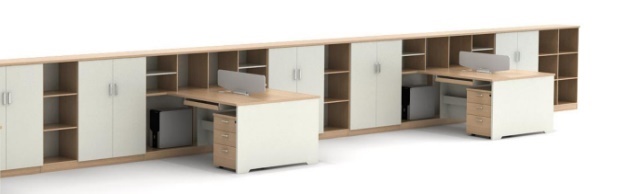 22办公椅90 张张1.规格(mm)：560*580*950H2.面料：采用优质网布面料，防磨防污性好；面料中的甲醛含量和可分解致癌芳香胺染料的含量须符合GB18401-2010《国家纺织产品基本安全技术规范》的要求。其中甲醛含量为C类≤300mg/kg；可分解致癌芳香胺染料的含量≤20mg/kg。▲3.辅料：采用优质海绵，密度高，回弹率好。要求海绵回弹率≥35%，干热老化后拉伸强度≥55kPa，湿热老化后拉伸强度≥55kPa，压陷性能符合GB/T 10802-2006《通用软质聚醚型聚氨脂泡沫塑料》的要求。▲4.坐垫内板：采用E1级优质环保型胶合板，板材的含水率、静曲强度、胶合强度等各项技术指标须符合GB/T9846-2015《普通胶合板》的要求，合格率均≥90%。板材的甲醛释放量须符合国家强制性标准GB18580《室内装饰装修材料人造板及其制品中甲醛释放限量》E1级的要求，甲醛释放量≤0.124mg/m³。▲5.胶粘剂：采用优质品牌胶粘剂(白乳胶)。胶粘剂(白乳胶)中的有害物质限量须符合国家标准GB 18583-2008《室内装饰装修材料 胶粘剂中有害物质限量》(水基型聚乙酸乙烯酯胶粘剂)的要求。游离甲醛≤1.0g/kg；苯≤0.20g/kg；甲苯+二甲苯≤10g/kg；总挥发性有机物≤110g/L。6.脚架：采用金属脚架，经焊接成型。所有焊点都打磨光滑，在接触人体或收藏物品的部位无毛刺、刃口、棱角。涂料为热固性粉末喷塑，耐磨，经过除锈，防腐处理。表面平整光滑不起泡。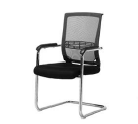 23折叠椅48 张张1.规格(mm)：460*490*750H2.面料：采用优质人造革（环保皮），皮质的拉力好,不易撕裂,耐腐蚀,抗磨性能好,具有抗菌、防霉、防蛀、无任何有害物质。须符合GB/T16799-2008《家具用皮革》的要求。其中：环保皮的厚度≥0.6mm，革身平整、柔软、丰满有弹性。环保皮的撕裂力≥20N；环保皮中禁用偶氮染料含量≤30mg/kg；游离甲醛含量（分光光度法）≤75 mg/kg。▲3.辅料：采用优质海绵，密度高，回弹率好。要求海绵回弹率≥35%，干热老化后拉伸强度≥55kPa，湿热老化后拉伸强度≥55kPa，压陷性能符合GB/T 10802-2006《通用软质聚醚型聚氨脂泡沫塑料》的要求。▲4.坐垫内板：采用E1级优质环保型胶合板，板材的含水率、静曲强度、胶合强度等各项技术指标须符合GB/T9846-2015《普通胶合板》的要求，合格率均≥90%。板材的甲醛释放量须符合国家强制性标准GB18580《室内装饰装修材料人造板及其制品中甲醛释放限量》E1级的要求，甲醛释放量≤0.124mg/m³。▲5.胶粘剂：采用优质品牌胶粘剂(白乳胶)。胶粘剂(白乳胶)中的有害物质限量须符合国家标准GB 18583-2008《室内装饰装修材料 胶粘剂中有害物质限量》(水基型聚乙酸乙烯酯胶粘剂)的要求。游离甲醛≤1.0g/kg；苯≤0.20g/kg；甲苯+二甲苯≤10g/kg；总挥发性有机物≤110g/L。6.脚架：采用折叠金属脚架，经焊接成型。所有焊点都打磨光滑，在接触人体或收藏物品的部位无毛刺、刃口、棱角。涂料为热固性粉末喷塑，耐磨，经过除锈，防腐处理。表面平整光滑不起泡。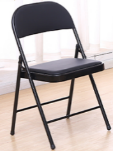 24文件柜（B）2 组组1.规格(mm)：800*400*1826H▲2.基材：采用优质环保型刨花板，厚度≥25mm,板材的各项技术指标须符合GB/T4897-2015《刨花板》的要求，其中板材的含水率控制在6%至12%之间；2h吸水厚度膨胀率≤12.0%；板材的静曲强度≥10.5MPa；表面胶合强度≥0.8MPa。板材的甲醛释放量须符合国家强制性标准GB18580《室内装饰装修材料 人造板及其制品中甲醛释放限量》E1级的要求，要求板材的甲醛释放量≤0.124mg/m³。3.饰面：采用优质饰面用浸渍胶膜纸（三聚纸），纸的甲醛释放量须符合国家强制性标准GB/T28995-2012《人造板饰面专用纸》A级的要求，要求纸的甲醛释放量≤1.5mg/L。▲4.封边：采用优质PVC封边条，封边条的耐干热、耐磨性、耐老化性、耐冷热循环性须符合国家标准QB/T 4463-2013《家具用封边条技术要求》的要求。甲醛释放量≤1.5mg/L；可迁移元素铅（Pb）含量≤90mg/kg；可迁移元素镉（Cd）含量≤75mg/kg；可迁移元素铬（Cr）含量≤60mg/kg；可迁移元素汞（Hg）含量≤60mg/kg。采用全自动封边机封边、修边，不允许手工封边、修边。5.热熔胶：采用优质品牌热熔胶。热熔胶中的有害物质限量符合国家标准GB 18583-2008《室内装饰装修材料 胶粘剂中有害物质限量》（水基型聚乙酸乙烯酯胶粘剂）的要求。其中总挥发性有机物≤10g/kg。▲6.五金件：连接件采用优质三合一连接件，三合一连接件须符合GB/T28203-2011《家具用连接件技术要求及试验方法》中的技术要求，其中三合一连接件的金属件表面应无锈蚀、毛刺刃口、露底，应光滑平整，应无起泡、泛黄、花斑、烧焦、裂纹、划痕、磕碰等缺陷；塑料部位表面应光洁平滑，不应有裂纹、划伤、沙粒、疙瘩、麻点等缺陷，色泽应一致。产品中使用的铰链采用优质品牌铰链。铰链经“垂直静载荷（20kg）”、“水平静载荷（40N）”、“耐久性(至少80000次)”试验后各技术指标均符合QB/T2189-2013《家具五金 杯状暗铰链》的要求。下沉量不应大于3.0mm。铰链的金属表面耐腐蚀须达到QB/T3826-1999或QB/T3832-1999的要求（中性盐雾24小时）。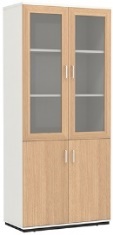 ▲7.层板：采用蜂窝工艺板，板厚23mm（±0.5mmm），芯板为17mm（±0.5mmm）厚的蜂窝纸板，四周边框高度为17mm（±0.5mmm）、宽度≥10mm，两面外封板厚度为3mm（±0.5mmm），芯板与四周边框组胚后两面涂胶，热压成型，四周修边后用PVC封边条封边。层板经过耐冷热循环测试后无裂缝、开裂、起皱、鼓泡现象；须符合GB/T3324-2017《木家具通用技术条件》检测报告内容包含但不限如下：耐干热、耐湿热、耐污染性能测试不低于3级；经过磨350r的表面耐磨性测试后无露底现象。面板甲醛释放量≤1.5mg/L。▲8.玻璃：上门采用木框+钢化玻璃，钢化玻璃须符合GB/T26695-2011对外观质量的要求，同时也须符合GB15763.2-2005对碎片状态、抗冲击性、霰弹袋冲击性能的要求。其中①.满足“长度不小于0.5mm的点状缺陷最小间距应不小于300mm；直径100mm圆内尺寸不小于0.3mm的点状缺陷不超过3个”的点状缺陷密集度的要求。②.不允许有裂纹、断面缺陷、线道和夹钳印。③.钢化玻璃的碎片状态须满足“任何50mm*50mm区域内的最少碎片数≥40”的要求。④.钢化玻璃在直径为63.5mm（质量约1040g）表面光滑的钢球放在距离试样1000mm的高度，使其自由落下，冲击后，试样破坏数不超过1块。⑤.钢化玻璃在做霰弹袋冲击性能试验时（试样数为4块）应符合下列a或b中任意一条的规定：a.试样破碎时，每块试样的最大10块碎片质量的总和不得超过相当于试样65cm²面积的质量。b.霰弹袋下落高度为1200mm时，试样不破坏。25填单台2 个个1.规格(mm)：1300*400*1350H▲2.基材：采用优质环保型刨花板,厚度≥25mm,板材的各项技术指标须符合GB/T4897-2015《刨花板》的要求，其中板材的含水率控制在6%至12%之间；2h吸水厚度膨胀率≤12.0%；板材的静曲强度≥10.5MPa；表面胶合强度≥0.8MPa。板材的甲醛释放量须符合国家强制性标准GB18580《室内装饰装修材料 人造板及其制品中甲醛释放限量》E1级的要求，要求板材的甲醛释放量≤0.124mg/m³。3.饰面：采用优质饰面用浸渍胶膜纸（三聚纸），纸的甲醛释放量须符合国家强制性标准GB/T28995-2012《人造板饰面专用纸》A级的要求，要求纸的甲醛释放量≤1.5mg/L。▲4.封边：采用优质PVC封边条，封边条的耐干热、耐磨性、耐老化性、耐冷热循环性须符合国家标准QB/T 4463-2013《家具用封边条技术要求》的要求。甲醛释放量≤1.5mg/L；可迁移元素铅（Pb）含量≤90mg/kg；可迁移元素镉（Cd）含量≤75mg/kg；可迁移元素铬（Cr）含量≤60mg/kg；可迁移元素汞（Hg）含量≤60mg/kg。采用全自动封边机封边、修边，不允许手工封边、修边。5.热熔胶：采用优质品牌热熔胶。热熔胶中的有害物质限量符合国家标准GB 18583-2008《室内装饰装修材料 胶粘剂中有害物质限量》（水基型聚乙酸乙烯酯胶粘剂）的要求。其中总挥发性有机物≤10g/kg。▲6.五金件：连接件采用优质三合一连接件，三合一连接件须符合GB/T28203-2011《家具用连接件技术要求及试验方法》中的技术要求，其中三合一连接件的金属件表面应无锈蚀、毛刺刃口、露底，应光滑平整，应无起泡、泛黄、花斑、烧焦、裂纹、划痕、磕碰等缺陷；塑料部位表面应光洁平滑，不应有裂纹、划伤、沙粒、疙瘩、麻点等缺陷，色泽应一致。产品中使用的铰链采用优质品牌铰链。铰链经“垂直静载荷（20kg）”、“水平静载荷（40N）”、“耐久性(至少40000次)”试验后各技术指标均符合QB/T2189-2013《家具五金 杯状暗铰链》的要求。下沉量不应大于3.0mm。铰链的金属表面耐腐蚀须达到QB/T3826-1999或QB/T3832-1999的要求（中性盐雾24小时）。▲7.拉手：拉手采用斜边设计，斜边角度45度（±0.5度），平面边宽为5mm（±0.5mm）,正面斜边宽10mm（±0.5mm）,下边斜边宽10mm（±0.5mm）。采用斜边自动封边机封边，保证封边粘贴效果，PVC封边条与板材连接紧密无鼓泡、翘边、崩边等问题。经过耐冷热循环测试后无裂缝、开裂、起皱、鼓泡现象；须符合GB/T3324-2017《木家具通用技术条件》检测报告内容包含但不限如下：耐干热、耐湿热、耐污染性能测试不低于3级；经过磨350r的表面耐磨性测试后无露底现象。甲醛释放量≤1.5mg/L。8.面板：采用优质人造石英石，要求人造石英石质量须符合JG/T463-2014《建筑装饰用人造石英石板材》的要求。其中吸水率≤0.05%，莫氏硬度≥5级，经过“食用油、酱油、有色食醋、红酒”的耐污染性能测试后均≤2级，经过“盐酸（5%体积分数）、医用双氧水、酒精”的耐化学腐蚀性能测试后均无明显损伤。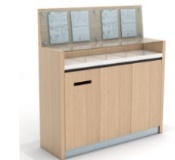 26茶水柜（C）23 个个1.规格(mm)：800*400*850H▲2.基材：采用优质环保型刨花板,厚度≥25mm,板材的各项技术指标须符合GB/T4897-2015《刨花板》的要求，其中板材的含水率控制在6%至12%之间；2h吸水厚度膨胀率≤12.0%；板材的静曲强度≥10.5MPa；表面胶合强度≥0.8MPa。板材的甲醛释放量须符合国家强制性标准GB18580《室内装饰装修材料 人造板及其制品中甲醛释放限量》E1级的要求，要求板材的甲醛释放量≤0.124mg/m³。3.饰面：采用优质饰面用浸渍胶膜纸（三聚纸），纸的甲醛释放量须符合国家强制性标准GB/T28995-2012《人造板饰面专用纸》A级的要求，要求纸的甲醛释放量≤1.5mg/L。▲4.封边：采用优质PVC封边条，封边条的耐干热、耐磨性、耐老化性、耐冷热循环性须符合国家标准QB/T 4463-2013《家具用封边条技术要求》的要求。甲醛释放量≤1.5mg/L；可迁移元素铅（Pb）含量≤90mg/kg；可迁移元素镉（Cd）含量≤75mg/kg；可迁移元素铬（Cr）含量≤60mg/kg；可迁移元素汞（Hg）含量≤60mg/kg。采用全自动封边机封边、修边，不允许手工封边、修边。5.热熔胶：采用优质品牌热熔胶。热熔胶中的有害物质限量符合国家标准GB 18583-2008《室内装饰装修材料 胶粘剂中有害物质限量》（水基型聚乙酸乙烯酯胶粘剂）的要求。其中总挥发性有机物≤10g/kg。▲6.五金件：连接件采用优质三合一连接件，三合一连接件须符合GB/T28203-2011《家具用连接件技术要求及试验方法》中的技术要求，其中三合一连接件的金属件表面应无锈蚀、毛刺刃口、露底，应光滑平整，应无起泡、泛黄、花斑、烧焦、裂纹、划痕、磕碰等缺陷；塑料部位表面应光洁平滑，不应有裂纹、划伤、沙粒、疙瘩、麻点等缺陷，色泽应一致。产品中使用的铰链采用优质品牌铰链。铰链经“垂直静载荷（20kg）”、“水平静载荷（40N）”、“耐久性(至少80000次)”试验后各技术指标均符合QB/T2189-2013《家具五金 杯状暗铰链》的要求。下沉量不应大于3.0mm。铰链的金属表面耐腐蚀须达到QB/T3826-1999或QB/T3832-1999的要求（中性盐雾24小时）。产品中使用的导轨采用优质品牌导轨。导轨结构坚固耐用，抽拉顺畅。导轨经“垂直向下静载荷（150N）”、“水平侧向静载荷（75N）”、“耐久性(40000次)”、“拉出安全性”、“猛关或猛开”试验后各技术指标均符合QB/T2454-2013《家具五金 抽屉导轨》的要求。下沉量不应超过抽屉导轨拉出长度的4%。导轨的金属表面耐腐蚀须达到QB/T3826-1999或QB/T3832-1999的要求（中性盐雾24小时）。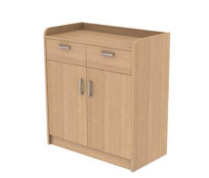 27装订台2 组组1.规格(mm)：2000*1000*750H▲2.基材：采用优质环保型刨花板,面板厚度≥25mm,板材的各项技术指标须符合GB/T4897-2015《刨花板》的要求，其中板材的含水率控制在6%至12%之间；2h吸水厚度膨胀率≤12.0%；板材的静曲强度≥10.5MPa；表面胶合强度≥0.8MPa。板材的甲醛释放量须符合国家强制性标准GB18580《室内装饰装修材料 人造板及其制品中甲醛释放限量》E1级的要求，要求板材的甲醛释放量≤0.124mg/m³。3.饰面：采用优质饰面用浸渍胶膜纸（三聚纸），纸的甲醛释放量须符合国家强制性标准GB/T28995-2012《人造板饰面专用纸》A级的要求，要求纸的甲醛释放量≤1.5mg/L。▲4.封边：采用优质PVC封边条，封边条的耐干热、耐磨性、耐老化性、耐冷热循环性须符合国家标准QB/T 4463-2013《家具用封边条技术要求》的要求。甲醛释放量≤1.5mg/L；可迁移元素铅（Pb）含量≤90mg/kg；可迁移元素镉（Cd）含量≤75mg/kg；可迁移元素铬（Cr）含量≤60mg/kg；可迁移元素汞（Hg）含量≤60mg/kg。采用全自动封边机封边、修边，不允许手工封边、修边。5.热熔胶：采用优质品牌热熔胶。热熔胶中的有害物质限量符合国家标准GB 18583-2008《室内装饰装修材料 胶粘剂中有害物质限量》（水基型聚乙酸乙烯酯胶粘剂）的要求。其中总挥发性有机物≤10g/kg。6.台架：采用金属脚架，经焊接成型。所有焊点都打磨光滑，在接触人体或收藏物品的部位无毛刺、刃口、棱角。涂料为热固性粉末喷塑，耐磨，经过除锈，防腐处理。表面平整光滑不起泡。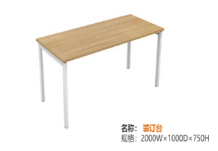 28条形桌76 张张1.规格(mm)：1200*500*760H▲2.基材：采用采用优质环保型中密度纤维板和刨花板合理搭配使用,厚度≥18mm。中密度纤维板的各项技术指标须符合 GB/T11718-2009《中密度纤维板》的要求，其中包括板材的吸水厚度膨胀率；板材的静曲强度≥24.0MPa。刨花板的各项技术指标须符合GB/T4897-2015《刨花板》的要求，其中包括板材的2h吸水厚度膨胀率；板材的静曲强度≥10.5MPa。所有板材的甲醛释放量须符合国家强制性标准GB18580《室内装饰装修材料 人造板及其制品中甲醛释放限量》E1级的要求，要求板材的甲醛释放量≤0.124mg/m³。3.面贴优质采用0.6（±0.04）mm厚胡桃木皮饰面，木皮要颜色一致，纹理自然清晰，无明显节眼、黑斑、破损等，保证木材含水率低于14%。▲4.油漆：采用优质环保型PU 聚酯漆。油漆中的底漆、面漆中的有害物质限量都必须符合GB18581-2009《室内装饰装修材料 溶剂型木器涂料中有害物质限量》的要求。底漆和面漆中的苯含量均≤0.3%；底漆和面漆中的甲苯、二甲苯、乙苯含量总和均≤30%；底漆和面漆中的游离二异氰酸酯含量总和均≤0.4%。采用五底三面油漆工艺，保证所有木制外露部分油漆喷涂完整，防止木材回潮。保证油漆漆面平整无颗粒、气泡、积粉、渣点，表面色泽均匀剔透，具有较好的耐磨性、耐高温性能，附着力强。▲5.胶粘剂：采用优质品牌胶粘剂(白乳胶)。胶粘剂(白乳胶)中的有害物质限量须符合国家标准GB 18583-2008《室内装饰装修材料 胶粘剂中有害物质限量》(水基型聚乙酸乙烯酯胶粘剂)的要求。游离甲醛≤1.0g/kg；苯≤0.20g/kg；甲苯+二甲苯≤10g/kg；总挥发性有机物≤110g/L。五金件：连接件采用优质三合一连接件，三合一连接件须符合GB/T28203-2011《家具用连接件技术要求及试验方法》中的技术要求，其中三合一连接件的金属件表面应无锈蚀、毛刺刃口、露底，应光滑平整，应无起泡、泛黄、花斑、烧焦、裂纹、划痕、磕碰等缺陷；塑料部位表面应光洁平滑，不应有裂纹、划伤、沙粒、疙瘩、麻点等缺陷，色泽应一致。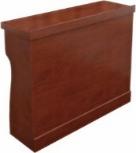 29中班台、办公椅2 套套中班台：1.规格(mm)：1800*900*760H；▲2.基材：采用采用优质环保型中密度纤维板和刨花板合理搭配使用。中密度纤维板的各项技术指标须符合 GB/T11718-2009《中密度纤维板》的要求，其中包括板材的吸水厚度膨胀率；板材的静曲强度≥24.0MPa。刨花板的各项技术指标须符合GB/T4897-2015《刨花板》的要求，其中包括板材的2h吸水厚度膨胀率；板材的静曲强度≥10.5MPa。所有板材的甲醛释放量须符合国家强制性标准GB18580《室内装饰装修材料 人造板及其制品中甲醛释放限量》E1级的要求，要求板材的甲醛释放量≤0.124mg/m³。3.面贴优质采用0.6（±0.04）mm厚胡桃木皮饰面，木皮要颜色一致，纹理自然清晰，无明显节眼、黑斑、破损等，保证木材含水率低于14%。▲4.油漆：采用优质环保型PU 聚酯漆。油漆中的底漆、面漆中的有害物质限量都必须符合GB18581-2009《室内装饰装修材料 溶剂型木器涂料中有害物质限量》的要求。底漆和面漆中的苯含量均≤0.3%；底漆和面漆中的甲苯、二甲苯、乙苯含量总和均≤30%；底漆和面漆中的游离二异氰酸酯含量总和均≤0.4%。采用五底三面油漆工艺，保证所有木制外露部分油漆喷涂完整，防止木材回潮。保证油漆漆面平整无颗粒、气泡、积粉、渣点，表面色泽均匀剔透，具有较好的耐磨性、耐高温性能，附着力强。▲5.胶粘剂：采用优质品牌胶粘剂(白乳胶)。胶粘剂(白乳胶)中的有害物质限量须符合国家标准GB 18583-2008《室内装饰装修材料 胶粘剂中有害物质限量》(水基型聚乙酸乙烯酯胶粘剂)的要求。游离甲醛≤1.0g/kg；苯≤0.20g/kg；甲苯+二甲苯≤10g/kg；总挥发性有机物≤110g/L。▲6.五金件：连接件采用优质三合一连接件，三合一连接件须符合GB/T28203-2011《家具用连接件技术要求及试验方法》中的技术要求，其中三合一连接件的金属件表面应无锈蚀、毛刺刃口、露底，应光滑平整，应无起泡、泛黄、花斑、烧焦、裂纹、划痕、磕碰等缺陷；塑料部位表面应光洁平滑，不应有裂纹、划伤、沙粒、疙瘩、麻点等缺陷，色泽应一致。产品中使用的铰链采用优质品牌铰链。铰链经“垂直静载荷（20kg）”、“水平静载荷（40N）”、“耐久性(至少40000次)”试验后各技术指标均符合QB/T2189-2013《家具五金 杯状暗铰链》的要求。下沉量不应大于3.0mm。铰链的金属表面耐腐蚀须达到QB/T3826-1999或QB/T3832-1999的要求（中性盐雾24小时）。产品中使用的导轨采用优质品牌导轨。导轨结构坚固耐用，抽拉顺畅。导轨经“垂直向下静载荷（150N）”、“水平侧向静载荷（75N）”、“耐久性(40000次)”、“拉出安全性”、“猛关或猛开”试验后各技术指标均符合QB/T2454-2013《家具五金 抽屉导轨》的要求。下沉量不应超过抽屉导轨拉出长度的4%。导轨的金属表面耐腐蚀须达到QB/T3826-1999或QB/T3832-1999的要求（中性盐雾24小时）。中班椅：1.规格(mm)：640*650*1030-1100H▲2.面料：采用优质人造革（环保皮），皮质的拉力好,不易撕裂,耐腐蚀,抗磨性能好,具有抗菌、防霉、防蛀、无任何有害物质。须符合GB/T16799-2008《家具用皮革》的要求。其中：环保皮的厚度≥0.6mm，革身平整、柔软、丰满有弹性。环保皮的撕裂力≥20N；环保皮中禁用偶氮染料含量≤30mg/kg；游离甲醛含量（分光光度法）≤75 mg/kg。▲3.辅料：采用优质海绵，密度高，回弹率好。要求海绵回弹率≥35%，干热老化后拉伸强度≥55kPa，湿热老化后拉伸强度≥55kPa，压陷性能符合GB/T 10802-2006《通用软质聚醚型聚氨脂泡沫塑料》的要求。▲4.坐垫及靠背内板：采用E1级优质环保型胶合板，板材的含水率、静曲强度、胶合强度等各项技术指标须符合GB/T9846-2015《普通胶合板》的要求，合格率均≥90%。板材的甲醛释放量须符合国家强制性标准GB18580《室内装饰装修材料人造板及其制品中甲醛释放限量》E1级的要求，甲醛释放量≤0.124mg/m³。5.扶手及脚护板基材：采用优质橡胶木实木，材质坚硬、刚性强、不易腐蚀、抗弯强度适中、断裂强度适中。木材经高温干燥、除虫、防虫、防腐处理，具有很好的尺寸稳定性,含水率低于14%。6.底盘：采用优质办公椅底盘，底盘具有倾仰功能。底盘符合GB/T3325《金属家具通用技术条件》的要求，其中焊接处无脱焊、虚焊、焊穿、错位、无夹渣、气孔、焊瘤、焊丝头、咬边、飞溅等缺陷；冲压件应无脱层、裂缝。7.气压棒：采用优质气压棒，各项性能须符合国家标准GB/T29525-2013《座椅升降气弹簧 技术条件》的要求，其中密封性能在进行气弹簧锁定在任意位置，经72h常温储存后，活塞杆不应产生位移；在经过-30℃和60℃的耐高低温性能测试后，公称力Fa衰减量应不大于5%；经过高低温试验后的气弹簧，再经过6x104次循环寿命（当行程≤60mm时，按实际行程；当行程＞60mm时，按60mm行程）试验后，公称力Fa的总衰减量应不大于13%。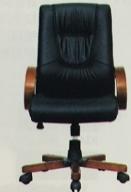 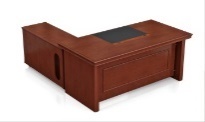 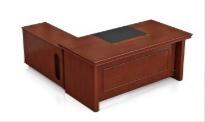 30会议椅（靠墙备用）228张张1.规格(mm)：450*580*900H▲2.面料：采用优质人造革（环保皮），皮质的拉力好,不易撕裂,耐腐蚀,抗磨性能好,具有抗菌、防霉、防蛀、无任何有害物质。须符合GB/T16799-2008《家具用皮革》的要求。其中：环保皮的厚度≥0.6mm，革身平整、柔软、丰满有弹性。环保皮的撕裂力≥20N；环保皮中禁用偶氮染料含量≤30mg/kg；游离甲醛含量（分光光度法）≤75 mg/kg。▲3.辅料：采用优质海绵，密度高，回弹率好。要求海绵回弹率≥35%，干热老化后拉伸强度≥55kPa，湿热老化后拉伸强度≥55kPa，压陷性能符合GB/T 10802-2006《通用软质聚醚型聚氨脂泡沫塑料》的要求。▲4.坐垫及靠背内板：采用E1级优质环保型胶合板，板材的含水率、静曲强度、胶合强度等各项技术指标须符合GB/T9846-2015《普通胶合板》的要求，合格率均≥90%。板材的甲醛释放量须符合国家强制性标准GB18580《室内装饰装修材料人造板及其制品中甲醛释放限量》E1级的要求，甲醛释放量≤0.124mg/m³。5.框架基材：采用优质橡胶木实木，材质坚硬、刚性强、不易腐蚀、抗弯强度适中、断裂强度适中。木材经高温干燥、除虫、防虫、防腐处理，具有很好的尺寸稳定性,含水率低于14%。▲6.油漆：采用优质环保型PU 聚酯漆。油漆中的底漆、面漆中的有害物质限量都必须符合GB18581-2009《室内装饰装修材料 溶剂型木器涂料中有害物质限量》的要求。底漆和面漆中的苯含量均≤0.3%；底漆和面漆中的甲苯、二甲苯、乙苯含量总和均≤30%；底漆和面漆中的游离二异氰酸酯含量总和均≤0.4%。采用五底三面油漆工艺，保证所有木制外露部分油漆喷涂完整，防止木材回潮。保证油漆漆面平整无颗粒、气泡、积粉、渣点，表面色泽均匀剔透，具有较好的耐磨性、耐高温性能，附着力强。7.胶粘剂：采用优质品牌胶粘剂(白乳胶)。胶粘剂(白乳胶)中的有害物质限量须符合国家标准GB 18583-2008《室内装饰装修材料 胶粘剂中有害物质限量》(水基型聚乙酸乙烯酯胶粘剂)的要求。游离甲醛≤1.0g/kg；苯≤0.20g/kg；甲苯+二甲苯≤10g/kg；总挥发性有机物≤110g/L。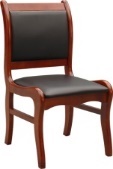 31订制矮柜14 组组1.规格(mm)：900*400*1200H▲5.基材：采用优质环保型刨花板,厚度≥18mm,板材的各项技术指标须符合GB/T4897-2015《刨花板》的要求，板材的甲醛释放量须符合国家强制性标准GB18580《室内装饰装修材料 人造板及其制品中甲醛释放限量》E1级的要求，要求板材的甲醛释放量≤0.124mg/m³。3.饰面：采用优质饰面用浸渍胶膜纸（三聚纸），纸的甲醛释放量须符合国家强制性标准GB/T28995-2012《人造板饰面专用纸》A级的要求，要求纸的甲醛释放量≤1.5mg/L。▲4.封边：采用优质PVC封边条，封边条的耐干热、耐磨性、耐老化性、耐冷热循环性须符合国家标准QB/T 4463-2013《家具用封边条技术要求》的要求。甲醛释放量≤1.5mg/L；可迁移元素铅（Pb）含量≤90mg/kg；可迁移元素镉（Cd）含量≤75mg/kg；可迁移元素铬（Cr）含量≤60mg/kg；可迁移元素汞（Hg）含量≤60mg/kg。采用全自动封边机封边、修边，不允许手工封边、修边。5.热熔胶：采用优质品牌热熔胶。热熔胶中的有害物质限量符合国家标准GB 18583-2008《室内装饰装修材料 胶粘剂中有害物质限量》（水基型聚乙酸乙烯酯胶粘剂）的要求。其中总挥发性有机物≤10g/kg。▲6.五金件：连接件采用优质三合一连接件，三合一连接件须符合GB/T28203-2011《家具用连接件技术要求及试验方法》中的技术要求，其中三合一连接件的金属件表面应无锈蚀、毛刺刃口、露底，应光滑平整，应无起泡、泛黄、花斑、烧焦、裂纹、划痕、磕碰等缺陷；塑料部位表面应光洁平滑，不应有裂纹、划伤、沙粒、疙瘩、麻点等缺陷，色泽应一致。产品中使用的铰链采用优质品牌铰链。铰链经“垂直静载荷（20kg）”、“水平静载荷（40N）”、“耐久性(至少40000次)”试验后各技术指标均符合QB/T2189-2013《家具五金 杯状暗铰链》的要求。下沉量不应大于3.0mm。铰链的金属表面耐腐蚀须达到QB/T3826-1999或QB/T3832-1999的要求（中性盐雾24小时）。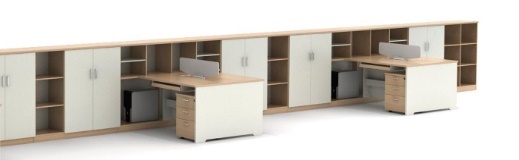 32会议桌6 张张1.规格(mm)：2800*1200*750H▲2.基材：采用优质环保型刨花板,厚度≥25mm,板材的各项技术指标须符合GB/T4897-2015《刨花板》的要求，其中板材的含水率控制在6%至12%之间；2h吸水厚度膨胀率≤12.0%；板材的静曲强度≥10.5MPa；表面胶合强度≥0.8MPa。板材的甲醛释放量须符合国家强制性标准GB18580《室内装饰装修材料 人造板及其制品中甲醛释放限量》E1级的要求，要求板材的甲醛释放量≤0.124mg/m³。3.饰面：采用优质饰面用浸渍胶膜纸（三聚纸），纸的甲醛释放量须符合国家强制性标准GB/T28995-2012《人造板饰面专用纸》A级的要求，要求纸的甲醛释放量≤1.5mg/L。▲4.封边：采用优质PVC封边条，封边条的耐干热、耐磨性、耐老化性、耐冷热循环性须符合国家标准QB/T 4463-2013《家具用封边条技术要求》的要求。甲醛释放量≤1.5mg/L；可迁移元素铅（Pb）含量≤90mg/kg；可迁移元素镉（Cd）含量≤75mg/kg；可迁移元素铬（Cr）含量≤60mg/kg；可迁移元素汞（Hg）含量≤60mg/kg。采用全自动封边机封边、修边，不允许手工封边、修边。5.热熔胶：采用优质品牌热熔胶。热熔胶中的有害物质限量符合国家标准GB 18583-2008《室内装饰装修材料 胶粘剂中有害物质限量》（水基型聚乙酸乙烯酯胶粘剂）的要求。其中总挥发性有机物≤10g/kg。6.台架：采用金属脚架，经焊接成型。所有焊点都打磨光滑，在接触人体或收藏物品的部位无毛刺、刃口、棱角。涂料为热固性粉末喷塑，耐磨，经过除锈，防腐处理。表面平整光滑不起泡。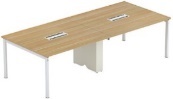 33L型台面卡座（三人位）4组组1.规格(mm)：4800*600*1150H▲2.基材：采用优质环保型刨花板,厚度≥25mm,板材的各项技术指标须符合GB/T4897-2015《刨花板》的要求，其中板材的含水率控制在6%至12%之间；2h吸水厚度膨胀率≤12.0%；板材的静曲强度≥10.5MPa；表面胶合强度≥0.8MPa。板材的甲醛释放量须符合国家强制性标准GB18580《室内装饰装修材料 人造板及其制品中甲醛释放限量》E1级的要求，要求板材的甲醛释放量≤0.124mg/m³。3.饰面：采用优质饰面用浸渍胶膜纸（三聚纸），纸的甲醛释放量须符合国家强制性标准GB/T28995-2012《人造板饰面专用纸》A级的要求，要求纸的甲醛释放量≤1.5mg/L。▲4.封边：采用优质PVC封边条，封边条的耐干热、耐磨性、耐老化性、耐冷热循环性须符合国家标准QB/T 4463-2013《家具用封边条技术要求》的要求。甲醛释放量≤1.5mg/L；可迁移元素铅（Pb）含量≤90mg/kg；可迁移元素镉（Cd）含量≤75mg/kg；可迁移元素铬（Cr）含量≤60mg/kg；可迁移元素汞（Hg）含量≤60mg/kg。采用全自动封边机封边、修边，不允许手工封边、修边。5.热熔胶：采用优质品牌热熔胶。热熔胶中的有害物质限量符合国家标准GB 18583-2008《室内装饰装修材料 胶粘剂中有害物质限量》（水基型聚乙酸乙烯酯胶粘剂）的要求。其中总挥发性有机物≤10g/kg。▲6.五金件：连接件采用优质三合一连接件，三合一连接件须符合GB/T28203-2011《家具用连接件技术要求及试验方法》中的技术要求，其中三合一连接件的金属件表面应无锈蚀、毛刺刃口、露底，应光滑平整，应无起泡、泛黄、花斑、烧焦、裂纹、划痕、磕碰等缺陷；塑料部位表面应光洁平滑，不应有裂纹、划伤、沙粒、疙瘩、麻点等缺陷，色泽应一致。产品中使用的导轨采用优质品牌导轨。导轨结构坚固耐用，抽拉顺畅。导轨经“垂直向下静载荷（150N）”、“水平侧向静载荷（75N）”、“耐久性(40000次)”、“拉出安全性”、“猛关或猛开”试验后各技术指标均符合QB/T2454-2013《家具五金 抽屉导轨》的要求。下沉量不应超过抽屉导轨拉出长度的4%。导轨的金属表面耐腐蚀须达到QB/T3826-1999或QB/T3832-1999的要求（中性盐雾24小时）。▲7.屏风A柱：屏风A柱采用优质铝合金材质，规格为30mm*19mm，铝合金的化学元素含量及物理性能分别符合GB/T 5237.1-2008《铝合金建筑型材 第1部分：基材》和GB/T 3190-2008《变形铝及铝合金化学成分》的要求，其中化学成分(质量分数/%)Si含量在0.20%-0.6%之间，Fe含量≤0.35%，Cu含量≤0.10%，Mn含量≤0.10%。抗拉强度Rm≥160MPa，规定塑性延伸强度≥110MPa。▲8.屏风中柱：屏风中柱采用优质铝合金材质，规格为30mm*30mm，铝合金的化学元素含量及物理性能分别符合GB/T 5237.1-2008《铝合金建筑型材 第1部分：基材》和GB/T 3190-2008《变形铝及铝合金化学成分》的要求，其中化学成分(质量分数/%)Si含量在0.20%-0.6%之间，Fe含量≤0.35%，Cu含量≤0.10%，Mn含量≤0.10%。抗拉强度Rm≥160MPa，规定塑性延伸强度≥110MPa。▲9.屏风中杆：屏风中杆采用优质铝合金材质，规格为30mm*11mm，铝合金的化学元素含量及物理性能分别符合GB/T 5237.1-2008《铝合金建筑型材 第1部分：基材》和GB/T 3190-2008《变形铝及铝合金化学成分》的要求，其中化学成分(质量分数/%)Si含量在0.20%-0.6%之间，Fe含量≤0.35%，Cu含量≤0.10%，Mn含量≤0.10%。抗拉强度Rm≥160MPa，规定塑性延伸强度≥110MPa。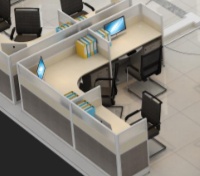 34主管桌、主管椅2 套套主管桌：1.规格(mm)：1800*1600*750H▲2.基材：采用优质环保型刨花板,厚度≥25mm,板材的各项技术指标须符合GB/T4897-2015《刨花板》的要求，其中板材的含水率控制在6%至12%之间；2h吸水厚度膨胀率≤12.0%；板材的静曲强度≥10.5MPa；表面胶合强度≥0.8MPa。板材的甲醛释放量须符合国家强制性标准GB18580《室内装饰装修材料 人造板及其制品中甲醛释放限量》E1级的要求，要求板材的甲醛释放量≤0.124mg/m³。3.饰面：采用优质饰面用浸渍胶膜纸（三聚纸），纸的甲醛释放量须符合国家强制性标准GB/T28995-2012《人造板饰面专用纸》A级的要求，要求纸的甲醛释放量≤1.5mg/L。▲4.封边：采用优质PVC封边条，封边条的耐干热、耐磨性、耐老化性、耐冷热循环性须符合国家标准QB/T 4463-2013《家具用封边条技术要求》的要求。甲醛释放量≤1.5mg/L；可迁移元素铅（Pb）含量≤90mg/kg；可迁移元素镉（Cd）含量≤75mg/kg；可迁移元素铬（Cr）含量≤60mg/kg；可迁移元素汞（Hg）含量≤60mg/kg。采用全自动封边机封边、修边，不允许手工封边、修边。5.热熔胶：采用优质品牌热熔胶。热熔胶中的有害物质限量符合国家标准GB 18583-2008《室内装饰装修材料 胶粘剂中有害物质限量》（水基型聚乙酸乙烯酯胶粘剂）的要求。其中总挥发性有机物≤10g/kg。▲6.五金件：连接件采用优质三合一连接件，三合一连接件须符合GB/T28203-2011《家具用连接件技术要求及试验方法》中的技术要求，其中三合一连接件的金属件表面应无锈蚀、毛刺刃口、露底，应光滑平整，应无起泡、泛黄、花斑、烧焦、裂纹、划痕、磕碰等缺陷；塑料部位表面应光洁平滑，不应有裂纹、划伤、沙粒、疙瘩、麻点等缺陷，色泽应一致。产品中使用的铰链采用优质品牌铰链。铰链经“垂直静载荷（20kg）”、“水平静载荷（40N）”、“耐久性(至少80000次)”试验后各技术指标均符合QB/T2189-2013《家具五金 杯状暗铰链》的要求。下沉量不应大于3.0mm。铰链的金属表面耐腐蚀须达到QB/T3826-1999或QB/T3832-1999的要求（中性盐雾24小时）。产品中使用的导轨采用优质品牌导轨。导轨结构坚固耐用，抽拉顺畅。导轨经“垂直向下静载荷（150N）”、“水平侧向静载荷（75N）”、“耐久性(40000次)”、“拉出安全性”、“猛关或猛开”试验后各技术指标均符合QB/T2454-2013《家具五金 抽屉导轨》的要求。下沉量不应超过抽屉导轨拉出长度的4%。导轨的金属表面耐腐蚀须达到QB/T3826-1999或QB/T3832-1999的要求（中性盐雾24小时）。7.脚架采用优质钢脚，采用60*20方管，壁厚1.2，经焊接成型，外观简洁、时尚、大方。所有焊点都打磨光滑，可能接触人体或收藏物品的部位无毛刺、刃口、棱角。主管椅：1.规格(mm)：670*660*1230-1280H2.面料：采用优质网布面料，防磨防污性好；面料中的甲醛含量和可分解致癌芳香胺染料的含量须符合GB18401-2010《国家纺织产品基本安全技术规范》的要求。其中甲醛含量为C类≤300mg/kg；可分解致癌芳香胺染料的含量≤20mg/kg。▲3.辅料：采用优质海绵，密度高，回弹率好。要求海绵回弹率≥35%，干热老化后拉伸强度≥55kPa，湿热老化后拉伸强度≥55kPa，压陷性能符合GB/T 10802-2006《通用软质聚醚型聚氨脂泡沫塑料》的要求。▲4.坐垫内板：采用E1级优质环保型胶合板，板材的含水率、静曲强度、胶合强度等各项技术指标须符合GB/T9846-2015《普通胶合板》的要求，合格率均≥90%。板材的甲醛释放量须符合国家强制性标准GB18580《室内装饰装修材料人造板及其制品中甲醛释放限量》E1级的要求，甲醛释放量≤0.124mg/m³。▲5.胶粘剂：采用优质品牌胶粘剂(白乳胶)。胶粘剂(白乳胶)中的有害物质限量须符合国家标准GB 18583-2008《室内装饰装修材料 胶粘剂中有害物质限量》(水基型聚乙酸乙烯酯胶粘剂)的要求。游离甲醛≤1.0g/kg；苯≤0.20g/kg；甲苯+二甲苯≤10g/kg；总挥发性有机物≤110g/L。6.扶手：采用优质PP扶手，产品质量过硬各项技术指标均须符合GB28481-2012《塑料家具中有害物质限量》的要求其中：可溶性铅（Pb）含量≤90mg/kg；可溶性镉（Cd）含量≤75mg/kg；可溶性铬（Cr）含量≤60mg/kg；可溶性汞（Hg）含量≤60mg/kg；邻苯二甲酸二丁酯含量≤0.1%；邻苯二甲酸丁酯苄酯含量≤0.1%；邻苯二甲酸-2-乙基己基酯含量≤0.1%；邻苯二甲酸二正辛酯含量≤0.1%；邻苯二甲酸二异壬酯含量≤0.1%；邻苯二甲酸二异癸酯含量≤0.1%；苯并[α]芘含量≤1mg/kg；16种多环芳烃（PAH）总量≤10mg/kg。7.底盘：采用优质办公椅底盘，底盘具有倾仰功能。底盘符合GB/T3325《金属家具通用技术条件》的要求，其中焊接处无脱焊、虚焊、焊穿、错位、无夹渣、气孔、焊瘤、焊丝头、咬边、飞溅等缺陷；冲压件应无脱层、裂缝。8.气压棒：采用优质气压棒，各项性能须符合国家标准GB/T29525-2013《座椅升降气弹簧 技术条件》的要求，其中密封性能在进行气弹簧锁定在任意位置，经72h常温储存后，活塞杆不应产生位移；在经过-30℃和60℃的耐高低温性能测试后，公称力Fa衰减量应不大于5%；经过高低温试验后的气弹簧，再经过6x104次循环寿命（当行程≤60mm时，按实际行程；当行程＞60mm时，按60mm行程）试验后，公称力Fa的总衰减量应不大于13%。9.脚：采用优质金属五星脚，经焊接成型。所有焊点都打磨光滑，在接触人体或收藏物品的部位无毛刺、刃口、棱角。涂料为热固性粉末喷塑，耐磨，经过除锈，防腐处理。表面平整光滑不起泡。10.脚轮：采用优质万向轮，产品质量过硬各项技术指标均须符合QB/T4765-2014《家具用脚轮》的要求其中：万向轮轮径(D)≥40.0mm，外角倒圆半径≥1.5mm。脚轮的轮面应光滑，不应有裂纹、伤痕、毛边等缺陷；金属件的表面应光滑平整，应无锈蚀、毛刺刃口、露底等缺陷。万向轮的转动零部件应转动灵活，应无卡滞及松脱现象；脚轮零部件之间应装配牢固，轮轴不应随车轮转动。万向轮经过抗冲击性试验和动载荷试验后，脚轮零部件不应出分离和松动；试验后脚轮的滚动、旋转、制动功能不应受到损伤。万向轮经过静载荷试验后，脚轮的轮径变形量不应超过3%；脚轮的零部件不应出现分离和松动；脚轮的滚动、旋转和制动等功能不应受到损伤。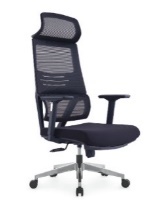 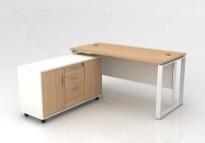 35讲台2 张张1.规格(mm)：780*500*1125H▲2.基材：采用采用优质环保型中密度纤维板和刨花板合理搭配使用,厚度≥18mm。中密度纤维板的各项技术指标须符合 GB/T11718-2009《中密度纤维板》的要求，其中包括板材的吸水厚度膨胀率 ；板材的静曲强度≥24.0MPa。刨花板的各项技术指标须符合GB/T4897-2015《刨花板》的要求，其中包括板材的2h吸水厚度膨胀率 %；板材的静曲强度≥10.5MPa。所有板材的甲醛释放量须符合国家强制性标准GB18580《室内装饰装修材料 人造板及其制品中甲醛释放限量》E1级的要求，要求板材的甲醛释放量≤0.124mg/m³。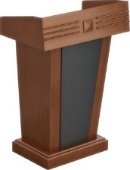 3.面贴优质采用0.6（±0.04）mm厚胡桃木皮饰面，木皮要颜色一致，纹理自然清晰，无明显节眼、黑斑、破损等，保证木材含水率低于14%。▲4.油漆：采用优质环保型PU 聚酯漆。油漆中的底漆、面漆中的有害物质限量都必须符合GB18581-2009《室内装饰装修材料 溶剂型木器涂料中有害物质限量》的要求。底漆和面漆中的苯含量均≤0.3%；底漆和面漆中的甲苯、二甲苯、乙苯含量总和均≤30%；底漆和面漆中的游离二异氰酸酯含量总和均≤0.4%。采用五底三面油漆工艺，保证所有木制外露部分油漆喷涂完整，防止木材回潮。保证油漆漆面平整无颗粒、气泡、积粉、渣点，表面色泽均匀剔透，具有较好的耐磨性、耐高温性能，附着力强。▲5.胶粘剂：采用优质品牌胶粘剂(白乳胶)。胶粘剂(白乳胶)中的有害物质限量须符合国家标准GB 18583-2008《室内装饰装修材料 胶粘剂中有害物质限量》(水基型聚乙酸乙烯酯胶粘剂)的要求。游离甲醛≤1.0g/kg；苯≤0.20g/kg；甲苯+二甲苯≤10g/kg；总挥发性有机物≤110g/L。6.五金件：连接件采用优质三合一连接件，三合一连接件须符合GB/T28203-2011《家具用连接件技术要求及试验方法》中的技术要求，其中三合一连接件的金属件表面应无锈蚀、毛刺刃口、露底，应光滑平整，应无起泡、泛黄、花斑、烧焦、裂纹、划痕、磕碰等缺陷；塑料部位表面应光洁平滑，不应有裂纹、划伤、沙粒、疙瘩、麻点等缺陷，色泽应一致。36办公桌4 8张张1.规格(mm)：1600*800*760H▲2.基材：采用优质环保型刨花板,厚度≥25mm,板材的各项技术指标须符合GB/T4897-2015《刨花板》的要求，其中板材的含水率控制在6%至12%之间；2h吸水厚度膨胀率≤12.0%；板材的静曲强度≥10.5MPa；表面胶合强度≥0.8MPa。板材的甲醛释放量须符合国家强制性标准GB18580《室内装饰装修材料 人造板及其制品中甲醛释放限量》E1级的要求，要求板材的甲醛释放量≤0.124mg/m³。3.饰面：采用优质饰面用浸渍胶膜纸（三聚纸），纸的甲醛释放量须符合国家强制性标准GB/T28995-2012《人造板饰面专用纸》A级的要求，要求纸的甲醛释放量≤1.5mg/L。▲4.封边：采用优质PVC封边条，封边条的耐干热、耐磨性、耐老化性、耐冷热循环性须符合国家标准QB/T 4463-2013《家具用封边条技术要求》的要求。甲醛释放量≤1.5mg/L；可迁移元素铅（Pb）含量≤90mg/kg；可迁移元素镉（Cd）含量≤75mg/kg；可迁移元素铬（Cr）含量≤60mg/kg；可迁移元素汞（Hg）含量≤60mg/kg。采用全自动封边机封边、修边，不允许手工封边、修边。5.热熔胶：采用优质品牌热熔胶。热熔胶中的有害物质限量符合国家标准GB 18583-2008《室内装饰装修材料 胶粘剂中有害物质限量》（水基型聚乙酸乙烯酯胶粘剂）的要求。其中总挥发性有机物≤10g/kg。▲6.五金件：连接件采用优质三合一连接件，三合一连接件须符合GB/T28203-2011《家具用连接件技术要求及试验方法》中的技术要求，其中三合一连接件的金属件表面应无锈蚀、毛刺刃口、露底，应光滑平整，应无起泡、泛黄、花斑、烧焦、裂纹、划痕、磕碰等缺陷；塑料部位表面应光洁平滑，不应有裂纹、划伤、沙粒、疙瘩、麻点等缺陷，色泽应一致。产品中使用的铰链采用优质品牌铰链。铰链经“垂直静载荷（20kg）”、“水平静载荷（40N）”、“耐久性(至少80000次)”试验后各技术指标均符合QB/T2189-2013《家具五金 杯状暗铰链》的要求。下沉量不应大于3.0mm。铰链的金属表面耐腐蚀须达到QB/T3826-1999或QB/T3832-1999的要求（中性盐雾24小时）。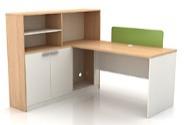 37三人位等候椅4 张张1.规格(mm)：1800*680*790H2.基材：座板及靠背采用优质冷轧钢板，冲压成型，经过脱脂、除锈、磷化、清洗等处理；所有焊点都打磨光滑，可能接触人体或收藏物品的部位无毛刺、刃口、棱角。3.涂料：采用优质环保热固性粉末塑粉，塑粉中的有害物质含量须符合HG/T2006-2006《热固性粉末涂料》的要求其中：可溶性铅（Pb）的含量≤90mg/kg；可溶性镉（Cd）的含量≤75mg/kg；可溶性铬（Cr）的含量≤60mg/kg；可溶性汞（Hg）的含量≤60mg/kg。涂层膜厚度均匀，内外一致，表面喷塑后，色泽均匀，光滑平整，无流痕、接痕、裂痕、划痕、气泡、色差、杂质。4.采用优质镀铬脚架。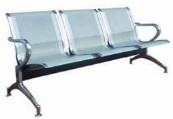 38L型台面卡座1组组1.规格(mm)：L型台面卡座（六人位）▲2.基材：采用优质环保型刨花板,厚度≥25mm,板材的各项技术指标须符合GB/T4897-2015《刨花板》的要求，其中板材的含水率控制在6%至12%之间；2h吸水厚度膨胀率≤12.0%；板材的静曲强度≥10.5MPa；表面胶合强度≥0.8MPa。板材的甲醛释放量须符合国家强制性标准GB18580《室内装饰装修材料 人造板及其制品中甲醛释放限量》E1级的要求，要求板材的甲醛释放量≤0.124mg/m³。3.饰面：采用优质饰面用浸渍胶膜纸（三聚纸），纸的甲醛释放量须符合国家强制性标准GB/T28995-2012《人造板饰面专用纸》A级的要求，要求纸的甲醛释放量≤1.5mg/L。▲4.封边：采用优质PVC封边条，封边条的耐干热、耐磨性、耐老化性、耐冷热循环性须符合国家标准QB/T 4463-2013《家具用封边条技术要求》的要求。甲醛释放量≤1.5mg/L；可迁移元素铅（Pb）含量≤90mg/kg；可迁移元素镉（Cd）含量≤75mg/kg；可迁移元素铬（Cr）含量≤60mg/kg；可迁移元素汞（Hg）含量≤60mg/kg。采用全自动封边机封边、修边，不允许手工封边、修边。5.热熔胶：采用优质品牌热熔胶。热熔胶中的有害物质限量符合国家标准GB 18583-2008《室内装饰装修材料 胶粘剂中有害物质限量》（水基型聚乙酸乙烯酯胶粘剂）的要求。其中总挥发性有机物≤10g/kg。▲6.五金件：连接件采用优质三合一连接件，三合一连接件须符合GB/T28203-2011《家具用连接件技术要求及试验方法》中的技术要求，其中三合一连接件的金属件表面应无锈蚀、毛刺刃口、露底，应光滑平整，应无起泡、泛黄、花斑、烧焦、裂纹、划痕、磕碰等缺陷；塑料部位表面应光洁平滑，不应有裂纹、划伤、沙粒、疙瘩、麻点等缺陷，色泽应一致。产品中使用的导轨采用优质品牌导轨。导轨结构坚固耐用，抽拉顺畅。导轨经“垂直向下静载荷（150N）”、“水平侧向静载荷（75N）”、“耐久性(40000次)”、“拉出安全性”、“猛关或猛开”试验后各技术指标均符合QB/T2454-2013《家具五金 抽屉导轨》的要求。下沉量不应超过抽屉导轨拉出长度的4%。导轨的金属表面耐腐蚀须达到QB/T3826-1999或QB/T3832-1999的要求（中性盐雾24小时）。▲7.屏风A柱：屏风A柱采用优质铝合金材质，规格为30mm*19mm，铝合金的化学元素含量及物理性能分别符合GB/T 5237.1-2008《铝合金建筑型材 第1部分：基材》和GB/T 3190-2008《变形铝及铝合金化学成分》的要求，其中化学成分(质量分数/%)Si含量在0.20%-0.6%之间，Fe含量≤0.35%，Cu含量≤0.10%，Mn含量≤0.10%。抗拉强度Rm≥160MPa，规定塑性延伸强度≥110MPa。▲8.屏风中柱：屏风中柱采用优质铝合金材质，规格为30mm*30mm，铝合金的化学元素含量及物理性能分别符合GB/T 5327.1-2008.8《铝合金建筑型材 第1部分：基材》和GB/T 3190-2008《变形铝及铝合金化学成分》的要求，其中化学成分(质量分数/%)Si含量在0.20%-0.6%之间，Fe含量≤0.35%，Cu含量≤0.10%，Mn含量≤0.10%。抗拉强度Rm≥160MPa，规定塑性延伸强度≥110MPa。▲9.屏风中杆：屏风中杆采用优质铝合金材质，规格为30mm*11mm，铝合金的化学元素含量及物理性能分别符合GB/T 5237.1-2008《铝合金建筑型材 第1部分：基材》和GB/T 3190-2008《变形铝及铝合金化学成分》的要求，其中化学成分(质量分数/%)Si含量在0.20%-0.6%之间，Fe含量≤0.35%，Cu含量≤0.10%，Mn含量≤0.10%。抗拉强度Rm≥160MPa，规定塑性延伸强度≥110MPa。39会议椅（E）11 张张1.规格(mm)：470*565*855H2.面料：采用优质网布面料，防磨防污性好；面料中的甲醛含量和可分解致癌芳香胺染料的含量须符合GB18401-2010《国家纺织产品基本安全技术规范》的要求。其中甲醛含量为C类≤300mg/kg；可分解致癌芳香胺染料的含量≤20mg/kg。▲3.辅料：采用优质海绵，密度高，回弹率好。要求海绵回弹率≥35%，干热老化后拉伸强度≥55kPa，湿热老化后拉伸强度≥55kPa，压陷性能符合GB/T 10802-2006《通用软质聚醚型聚氨脂泡沫塑料》的要求。▲4.坐垫内板：采用E1级优质环保型胶合板，板材的含水率、静曲强度、胶合强度等各项技术指标须符合GB/T9846-2015《普通胶合板》的要求，合格率均≥90%。板材的甲醛释放量须符合国家强制性标准GB18580《室内装饰装修材料人造板及其制品中甲醛释放限量》E1级的要求，甲醛释放量≤0.124mg/m³。▲5.胶粘剂：采用优质品牌胶粘剂(白乳胶)。胶粘剂(白乳胶)中的有害物质限量须符合国家标准GB 18583-2008《室内装饰装修材料 胶粘剂中有害物质限量》(水基型聚乙酸乙烯酯胶粘剂)的要求。游离甲醛≤1.0g/kg；苯≤0.20g/kg；甲苯+二甲苯≤10g/kg；总挥发性有机物≤110g/L。6.脚架：采用金属脚架，经焊接成型。所有焊点都打磨光滑，在接触人体或收藏物品的部位无毛刺、刃口、棱角。涂料为热固性粉末喷塑，耐磨，经过除锈，防腐处理。表面平整光滑不起泡。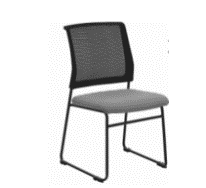 40直台面卡座（四人位）1组组1.规格(mm)：1210*600*1150H▲2.基材：采用优质环保型刨花板,厚度≥18mm,板材的各项技术指标须符合GB/T4897-2015《刨花板》的要求，其中板材的含水率控制在6%至12%之间；2h吸水厚度膨胀率≤12.0%；板材的静曲强度≥10.5MPa；表面胶合强度≥0.8MPa。板材的甲醛释放量须符合国家强制性标准GB18580《室内装饰装修材料 人造板及其制品中甲醛释放限量》E1级的要求，要求板材的甲醛释放量≤0.124mg/m³。3.饰面：采用优质饰面用浸渍胶膜纸（三聚纸），纸的甲醛释放量须符合国家强制性标准GB/T28995-2012《人造板饰面专用纸》A级的要求，要求纸的甲醛释放量≤1.5mg/L。▲4.封边：采用优质PVC封边条，封边条的耐干热、耐磨性、耐老化性、耐冷热循环性须符合国家标准QB/T 4463-2013《家具用封边条技术要求》的要求。甲醛释放量≤1.5mg/L；可迁移元素铅（Pb）含量≤90mg/kg；可迁移元素镉（Cd）含量≤75mg/kg；可迁移元素铬（Cr）含量≤60mg/kg；可迁移元素汞（Hg）含量≤60mg/kg。采用全自动封边机封边、修边，不允许手工封边、修边。5.热熔胶：采用优质品牌热熔胶。热熔胶中的有害物质限量符合国家标准GB 18583-2008《室内装饰装修材料 胶粘剂中有害物质限量》（水基型聚乙酸乙烯酯胶粘剂）的要求。其中总挥发性有机物≤10g/kg。▲6.五金件：连接件采用优质三合一连接件，三合一连接件须符合GB/T28203-2011《家具用连接件技术要求及试验方法》中的技术要求，其中三合一连接件的金属件表面应无锈蚀、毛刺刃口、露底，应光滑平整，应无起泡、泛黄、花斑、烧焦、裂纹、划痕、磕碰等缺陷；塑料部位表面应光洁平滑，不应有裂纹、划伤、沙粒、疙瘩、麻点等缺陷，色泽应一致。产品中使用的导轨采用优质品牌导轨。导轨结构坚固耐用，抽拉顺畅。导轨经“垂直向下静载荷（150N）”、“水平侧向静载荷（75N）”、“耐久性(40000次)”、“拉出安全性”、“猛关或猛开”试验后各技术指标均符合QB/T2454-2013《家具五金 抽屉导轨》的要求。下沉量不应超过抽屉导轨拉出长度的4%。导轨的金属表面耐腐蚀须达到QB/T3826-1999或QB/T3832-1999的要求（中性盐雾24小时）。▲7.屏风A柱：屏风A柱采用优质铝合金材质，铝合金的化学元素含量及物理性能分别符合GB/T 5237.1-2008《铝合金建筑型材 第1部分：基材》和GB/T 3190-2008《变形铝及铝合金化学成分》的要求，其中化学成分(质量分数/%)Si含量在0.20%-0.6%之间，Fe含量≤0.35%，Cu含量≤0.10%，Mn含量≤0.10%。抗拉强度Rm≥160MPa，规定塑性延伸强度≥110MPa。。▲8.屏风中柱：屏风中柱采用优质铝合金材质，铝合金的化学元素含量及物理性能分别符合GB/T 5237.1-2008《铝合金建筑型材 第1部分：基材》和GB/T 3190-2008《变形铝及铝合金化学成分》的要求，其中化学成分(质量分数/%)Si含量在0.20%-0.6%之间，Fe含量≤0.35%，Cu含量≤0.10%，Mn含量≤0.10%。抗拉强度Rm≥160MPa，规定塑性延伸强度≥110MPa。▲9.屏风中杆：屏风中杆采用优质铝合金材质，铝合金的化学元素含量及物理性能分别符合GB/T 5237.1-2008《铝合金建筑型材 第1部分：基材》和GB/T 3190-2008《变形铝及铝合金化学成分》的要求，其中化学成分(质量分数/%)Si含量在0.20%-0.6%之间，Fe含量≤0.35%，Cu含量≤0.10%，Mn含量≤0.10%。抗拉强度Rm≥160MPa，规定塑性延伸强度≥110MPa。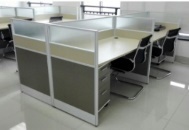 41订制会议桌（带翻转盖板）2 张张1.规格(mm)：4500*2200*760H▲2.基材：采用采用优质环保型中密度纤维板和刨花板合理搭配使用。中密度纤维板的各项技术指标须符合 GB/T11718-2009《中密度纤维板》的要求，其中包括板材的吸水厚度膨胀率；板材的静曲强度≥24.0MPa。刨花板的各项技术指标须符合GB/T4897-2015《刨花板》的要求，其中包括板材的2h吸水厚度膨胀率 ；板材的静曲强度≥10.5MPa。所有板材的甲醛释放量须符合国家强制性标准GB18580《室内装饰装修材料 人造板及其制品中甲醛释放限量》E1级的要求，要求板材的甲醛释放量≤0.124mg/m³。3.面贴优质采用0.6（±0.04）mm厚胡桃木皮饰面，木皮要颜色一致，纹理自然清晰，无明显节眼、黑斑、破损等，保证木材含水率低于14%。▲4.油漆：采用优质环保型PU 聚酯漆。油漆中的底漆、面漆中的有害物质限量都必须符合GB18581-2009《室内装饰装修材料 溶剂型木器涂料中有害物质限量》的要求。底漆和面漆中的苯含量均≤0.3%；底漆和面漆中的甲苯、二甲苯、乙苯含量总和均≤30%；底漆和面漆中的游离二异氰酸酯含量总和均≤0.4%。采用五底三面油漆工艺，保证所有木制外露部分油漆喷涂完整，防止木材回潮。保证油漆漆面平整无颗粒、气泡、积粉、渣点，表面色泽均匀剔透，具有较好的耐磨性、耐高温性能，附着力强。▲5.胶粘剂：采用优质品牌胶粘剂(白乳胶)。胶粘剂(白乳胶)中的有害物质限量须符合国家标准GB 18583-2008《室内装饰装修材料 胶粘剂中有害物质限量》(水基型聚乙酸乙烯酯胶粘剂)的要求。游离甲醛≤1.0g/kg；苯≤0.20g/kg；甲苯+二甲苯≤10g/kg；总挥发性有机物≤110g/L。6.五金件：连接件采用优质三合一连接件，三合一连接件须符合GB/T28203-2011《家具用连接件技术要求及试验方法》中的技术要求，其中三合一连接件的金属件表面应无锈蚀、毛刺刃口、露底，应光滑平整，应无起泡、泛黄、花斑、烧焦、裂纹、划痕、磕碰等缺陷；塑料部位表面应光洁平滑，不应有裂纹、划伤、沙粒、疙瘩、麻点等缺陷，色泽应一致。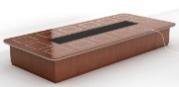 42订制皮沙发（PU）5 张张1.规格(mm)：1000*900*1000H▲2.面料：采用优质人造革（环保皮），皮质的拉力好,不易撕裂,耐腐蚀,抗磨性能好,具有抗菌、防霉、防蛀、无任何有害物质。须符合GB/T16799-2008《家具用皮革》的要求。其中：环保皮的厚度≥0.6mm，革身平整、柔软、丰满有弹性。环保皮的撕裂力≥20N；环保皮中禁用偶氮染料含量≤30mg/kg；游离甲醛含量（分光光度法）≤75 mg/kg。▲3.辅料：采用优质海绵，密度高，回弹率好。要求海绵回弹率≥35%，干热老化后拉伸强度≥55kPa，湿热老化后拉伸强度≥55kPa，压陷性能符合GB/T 10802-2006《通用软质聚醚型聚氨脂泡沫塑料》的要求。4.内部框架：采用优质环保型胶合板和橡胶木合理搭配使用。胶合板的含水率、静曲强度、胶合强度等各项技术指标须符合GB/T9846-2015《普通胶合板》的要求，合格率均≥90%。板材的甲醛释放量须符合国家强制性标准GB18580《室内装饰装修材料人造板及其制品中甲醛释放限量》E1级的要求，甲醛释放量≤0.124mg/m³。橡胶木经高温干燥、除虫、防虫、防腐处理，具有很好的尺寸稳定性,含水率低于14%。▲5.油漆：采用优质环保型PU 聚酯漆。油漆中的底漆、面漆中的有害物质限量都必须符合GB18581-2009《室内装饰装修材料 溶剂型木器涂料中有害物质限量》的要求。底漆和面漆中的苯含量均≤0.3%；底漆和面漆中的甲苯、二甲苯、乙苯含量总和均≤30%；底漆和面漆中的游离二异氰酸酯含量总和均≤0.4%。采用五底三面油漆工艺，保证所有木制外露部分油漆喷涂完整，防止木材回潮。保证油漆漆面平整无颗粒、气泡、积粉、渣点，表面色泽均匀剔透，具有较好的耐磨性、耐高温性能，附着力强。6.胶粘剂：采用优质品牌胶粘剂(白乳胶)。胶粘剂(白乳胶)中的有害物质限量须符合国家标准GB 18583-2008《室内装饰装修材料 胶粘剂中有害物质限量》(水基型聚乙酸乙烯酯胶粘剂)的要求。游离甲醛≤1.0g/kg；苯≤0.20g/kg；甲苯+二甲苯≤10g/kg；总挥发性有机物≤110g/L。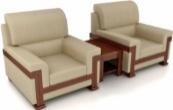 43方茶几4 张张1.规格(mm)：700*450*500H▲2.基材：采用采用优质环保型中密度纤维板，板材的各项技术指标须符合 GB/T11718-2009《中密度纤维板》的要求，其中包括板材的吸水厚度膨胀率 。板材的甲醛释放量须符合国家强制性标准GB18580《室内装饰装修材料 人造板及其制品中甲醛释放限量》E1级的要求，要求板材的甲醛释放量≤0.124mg/m³。3.面贴优质采用0.6（±0.04）mm厚胡桃木皮饰面，木皮要颜色一致，纹理自然清晰，无明显节眼、黑斑、破损等，保证木材含水率低于14%。4.脚和面板封边基材：采用优质橡胶木实木，材质坚硬、刚性强、不易腐蚀、抗弯强度适中、断裂强度适中。木材经高温干燥、除虫、防虫、防腐处理，具有很好的尺寸稳定性,含水率低于14%。▲5.油漆：采用优质环保型PU 聚酯漆。油漆中的底漆、面漆中的有害物质限量都必须符合GB18581-2009《室内装饰装修材料 溶剂型木器涂料中有害物质限量》的要求。底漆和面漆中的苯含量均≤0.3%；底漆和面漆中的甲苯、二甲苯、乙苯含量总和均≤30%；底漆和面漆中的游离二异氰酸酯含量总和均≤0.4%。采用五底三面油漆工艺，保证所有木制外露部分油漆喷涂完整，防止木材回潮。保证油漆漆面平整无颗粒、气泡、积粉、渣点，表面色泽均匀剔透，具有较好的耐磨性、耐高温性能，附着力强。▲6.胶粘剂：采用优质品牌胶粘剂(白乳胶)。胶粘剂(白乳胶)中的有害物质限量须符合国家标准GB 18583-2008《室内装饰装修材料 胶粘剂中有害物质限量》(水基型聚乙酸乙烯酯胶粘剂)的要求。游离甲醛≤1.0g/kg；苯≤0.20g/kg；甲苯+二甲苯≤10g/kg；总挥发性有机物≤110g/L。7.五金件：连接件采用优质三合一连接件，三合一连接件须符合GB/T28203-2011《家具用连接件技术要求及试验方法》中的技术要求，其中三合一连接件的金属件表面应无锈蚀、毛刺刃口、露底，应光滑平整，应无起泡、泛黄、花斑、烧焦、裂纹、划痕、磕碰等缺陷；塑料部位表面应光洁平滑，不应有裂纹、划伤、沙粒、疙瘩、麻点等缺陷，色泽应一致。▲8.面板：面板四周采用橡胶木实木封边，实木封边宽度为10mm（±1mm），实木榫头宽度为10mm（±1mm），实木榫头入芯板榫槽深度为5mm（±1mm），实木封边外露宽度为5mm（±1mm），基材和实木封边厚度为25mm（±1mm）。面板芯板与实木封边拼接加工采用高频热压机一次成型，保证封边与芯板连接紧密，表面贴木皮。面板经过耐冷热温差测试后无鼓泡、裂缝和明显失光；耐干热、耐湿热、耐液性、附着力测试均不低于3级； 1000r的耐磨性测试不低于3级。面板甲醛释放量≤1.5mg/L。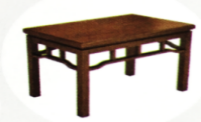 ▲商务及其他售后服务要求▲商务及其他售后服务要求▲商务及其他售后服务要求▲商务及其他售后服务要求▲商务及其他售后服务要求▲商务及其他售后服务要求▲商务及其他售后服务要求竞标人资格要求竞标人资格要求竞标人资格要求竞标人资格要求1、具备《中华人民共和国政府采购法》第二十二条规定的条件；2、本项目不接受联合体谈判； 3、被列入失信被执行人、重大税收违法案件当事人名单、政府采购严重违法失信行为记录名单及其他不符合《中华人民共和国政府采购法》第二十二条规定条件的供应商，将被拒绝其参与本次政府采购活动。供应商可在“信用中国”网站（www.creditchina.gov.cn）、中国政府采购网（www.ccgp.gov.cn）查询相关供应商主体信用记录1、具备《中华人民共和国政府采购法》第二十二条规定的条件；2、本项目不接受联合体谈判； 3、被列入失信被执行人、重大税收违法案件当事人名单、政府采购严重违法失信行为记录名单及其他不符合《中华人民共和国政府采购法》第二十二条规定条件的供应商，将被拒绝其参与本次政府采购活动。供应商可在“信用中国”网站（www.creditchina.gov.cn）、中国政府采购网（www.ccgp.gov.cn）查询相关供应商主体信用记录1、具备《中华人民共和国政府采购法》第二十二条规定的条件；2、本项目不接受联合体谈判； 3、被列入失信被执行人、重大税收违法案件当事人名单、政府采购严重违法失信行为记录名单及其他不符合《中华人民共和国政府采购法》第二十二条规定条件的供应商，将被拒绝其参与本次政府采购活动。供应商可在“信用中国”网站（www.creditchina.gov.cn）、中国政府采购网（www.ccgp.gov.cn）查询相关供应商主体信用记录售后服务及其他要求售后服务及其他要求售后服务及其他要求售后服务及其他要求1、合同签订期：自成交通知书发出之日起  15   日历日内。2、交付使用时间：自合同签订之日起   45   日内交付并安装验收完毕。 3、交货地点：广西南宁市武鸣区城厢镇红岭大道588号广西工商职业技术学院。4、交货方式：现场交货。5、售后服务要求：(1)须提供全新、完整、未使用过的产品；(2)免费送货上门，免费安装、调试。(3)维修响应：在接到用户维修电话后4小时内到达现场修理解决，并免费更换有缺陷的货物或零部件，一般故障处理时限不超过6小时，4小时内不能修复的，提供替代品。(4)质保期内定期回访并维护，每年不少于4次。(5)竞标人须提交售后服务承诺书。6、质量保证期：一年（自最终验收合格之日算），分项货物有要求按分项要求。在质保期内设备运行发生故障，成交人必须免费提供维修服务。竞标人竞标时必须承诺对本项目设备提供终身服务，保修期外的服务费用由采购人和成交人另行商议。1、合同签订期：自成交通知书发出之日起  15   日历日内。2、交付使用时间：自合同签订之日起   45   日内交付并安装验收完毕。 3、交货地点：广西南宁市武鸣区城厢镇红岭大道588号广西工商职业技术学院。4、交货方式：现场交货。5、售后服务要求：(1)须提供全新、完整、未使用过的产品；(2)免费送货上门，免费安装、调试。(3)维修响应：在接到用户维修电话后4小时内到达现场修理解决，并免费更换有缺陷的货物或零部件，一般故障处理时限不超过6小时，4小时内不能修复的，提供替代品。(4)质保期内定期回访并维护，每年不少于4次。(5)竞标人须提交售后服务承诺书。6、质量保证期：一年（自最终验收合格之日算），分项货物有要求按分项要求。在质保期内设备运行发生故障，成交人必须免费提供维修服务。竞标人竞标时必须承诺对本项目设备提供终身服务，保修期外的服务费用由采购人和成交人另行商议。1、合同签订期：自成交通知书发出之日起  15   日历日内。2、交付使用时间：自合同签订之日起   45   日内交付并安装验收完毕。 3、交货地点：广西南宁市武鸣区城厢镇红岭大道588号广西工商职业技术学院。4、交货方式：现场交货。5、售后服务要求：(1)须提供全新、完整、未使用过的产品；(2)免费送货上门，免费安装、调试。(3)维修响应：在接到用户维修电话后4小时内到达现场修理解决，并免费更换有缺陷的货物或零部件，一般故障处理时限不超过6小时，4小时内不能修复的，提供替代品。(4)质保期内定期回访并维护，每年不少于4次。(5)竞标人须提交售后服务承诺书。6、质量保证期：一年（自最终验收合格之日算），分项货物有要求按分项要求。在质保期内设备运行发生故障，成交人必须免费提供维修服务。竞标人竞标时必须承诺对本项目设备提供终身服务，保修期外的服务费用由采购人和成交人另行商议。竞标报价竞标报价竞标报价竞标报价竞标报价为采购人指定地点的现场交货价，包括：（1）货物的价格；（2）运输、装卸、调试、培训、技术支持、售后服务等费用；（3）必要的保险费用和各项税费；（4）包括安装费用，采购人不再支付任何费用。竞标报价为采购人指定地点的现场交货价，包括：（1）货物的价格；（2）运输、装卸、调试、培训、技术支持、售后服务等费用；（3）必要的保险费用和各项税费；（4）包括安装费用，采购人不再支付任何费用。竞标报价为采购人指定地点的现场交货价，包括：（1）货物的价格；（2）运输、装卸、调试、培训、技术支持、售后服务等费用；（3）必要的保险费用和各项税费；（4）包括安装费用，采购人不再支付任何费用。付款方式付款方式付款方式付款方式合同签订后15个工作日内，采购人向成交供应商支付合同价款30%预付款（成交供应商须先提供相应合法发票）；交货验收合格后，成交供应商开具合法发票给采购人，采购人收到发票后在20个工作日内支付合同价款50%，自验收合格之日起1年内支付合同款20%。合同签订后15个工作日内，采购人向成交供应商支付合同价款30%预付款（成交供应商须先提供相应合法发票）；交货验收合格后，成交供应商开具合法发票给采购人，采购人收到发票后在20个工作日内支付合同价款50%，自验收合格之日起1年内支付合同款20%。合同签订后15个工作日内，采购人向成交供应商支付合同价款30%预付款（成交供应商须先提供相应合法发票）；交货验收合格后，成交供应商开具合法发票给采购人，采购人收到发票后在20个工作日内支付合同价款50%，自验收合格之日起1年内支付合同款20%。履约保证金履约保证金履约保证金履约保证金合同签订之前，供应商按合同金额的5%向采购人交纳履约保证金，履约保证金在质保期结束后20个工作日内无息返还。合同签订之前，供应商按合同金额的5%向采购人交纳履约保证金，履约保证金在质保期结束后20个工作日内无息返还。合同签订之前，供应商按合同金额的5%向采购人交纳履约保证金，履约保证金在质保期结束后20个工作日内无息返还。需要提供材料的检测报告及检测内容需要提供材料的检测报告及检测内容需要提供材料的检测报告及检测内容需要提供材料的检测报告及检测内容1、检测报告（为保证产品质量的稳定性，竞标文件中必须提供2018年1月1日以来须具有CMA资质的第三方检验机构出具的按相关国家标准检测的合格检测报告（检测内容最少包含以下列出的项目）复印件，并加盖竞标人公章。（1）中密度纤维板:符合 GB/T11718-2009《中密度纤维板》的要求，检测报告内容包含但不限如下：板材的吸水厚度膨胀率；板材的静曲强度。（2）刨花板:符合GB/T4897-2015《刨花板》的要求。检测报告内容包含但不限如下：板材的2h吸水厚度膨胀率；含水率；板材的静曲强度；所有板材的甲醛释放量须符合国家强制性标准GB 18580《室内装饰装修材料 人造板及其制品中甲醛释放限量》E1级的要求，检测报告内容包含但不限如下：板材的甲醛释放量。（3）油漆:底漆、面漆中的有害物质限量都必须符合GB 18581-2009《室内装饰装修材料 溶剂型木器涂料中有害物质限量》的要求。检测报告内容包含但不限如下：底漆和面漆中的苯含量均≤0.3%；底漆和面漆中的甲苯、二甲苯、乙苯含量总和均≤30%；底漆和面漆中的游离二异氰酸酯含量总和均≤0.4%。（4）胶粘剂（白乳胶）:有害物质限量必须符合国家标准GB 18583-2008《室内装饰装修材料 胶粘剂中有害物质限量》（水基型聚乙酸乙烯酯胶粘剂）的要求。检测报告内容包含但不限如下：游离甲醛≤1.0g/kg；苯≤0.20g/kg；甲苯+二甲苯≤10g/kg；总挥发性有机物≤110g/L。（5）人造革（环保皮）须符合GB/T16799-2008《家具用皮革》的要求。检测报告内容包含但不限如下：环保皮的厚度≥0.6mm，革身平整、柔软、丰满有弹性。环保皮的撕裂力≥20N；环保皮中禁用偶氮染料含量≤30mg/kg；游离甲醛含量（分光光度法）≤75 mg/kg。（6）海绵：压陷性符合GB/T 10802-2006《通用软质聚醚型聚氨脂泡沫塑料》的要求，检测报告内容包含但不限如下：回弹率≥35%，干热老化后拉伸强度≥55kPa，湿热老化后拉伸强度≥55kPa。（7）PVC封边条：封边条的耐干热、耐磨性、耐老化性、耐冷热循环性须符合国家标准QB/T 4463-2013《家具用封边条技术要求》的要求，检测报告内容包含但不限如下，甲醛释放量≤1.5mg/L；可迁移元素铅（Pb）含量≤90mg/kg；可迁移元素镉（Cd）含量≤75mg/kg；可迁移元素铬（Cr）含量≤60mg/kg；可迁移元素汞（Hg）含量≤60mg/kg。（8）胶合板：符合GB/T9846-2015《普通胶合板》的要求，检测报告内容包含但不限如下：板材的含水率、静曲强度、胶合强度等各项技术指标须合格率均≥90%。板材的甲醛释放量须符合国家强制性标准GB18580《室内装饰装修材料人造板及其制品中甲醛释放限量》E1级的要求，检测报告内容包含但不限如下：甲醛释放量≤0.124mg/m³。（9）屏风A柱：屏风A柱采用优质铝合金材质，铝合金的化学元素含量及物理性能分别符合GB/T 5237.1-2008《铝合金建筑型材 第1部分：基材》和GB/T 3190-2008《变形铝及铝合金化学成分》的要求，检测报告内容包含但不限如下：其中化学成分(质量分数/%)Si含量在0.20%-0.6%之间，Fe含量≤0.35%，Cu含量≤0.10%，Mn含量≤0.10%。抗拉强度Rm≥160MPa，规定塑性延伸强度≥110MPa。（10）屏风中柱：屏风中柱采用优质铝合金材质，铝合金的化学元素含量及物理性能分别符合GB/T 5237.1-2008《铝合金建筑型材 第1部分：基材》和GB/T 3190-2008《变形铝及铝合金化学成分》的要求，检测报告内容包含但不限如下：其中化学成分(质量分数/%)Si含量在0.20%-0.6%之间，Fe含量≤0.35%，Cu含量≤0.10%，Mn含量≤0.10%。抗拉强度Rm≥160MPa，规定塑性延伸强度≥110MPa。（11）屏风中杆：屏风中杆采用优质铝合金材质，铝合金的化学元素含量及物理性能分别符合GB/T 5237.1-2008《铝合金建筑型材 第1部分：基材》和GB/T 3190-2008《变形铝及铝合金化学成分》的要求，检测报告内容包含但不限如下：其中化学成分(质量分数/%)Si含量在0.20%-0.6%之间，Fe含量≤0.35%，Cu含量≤0.10%，Mn含量≤0.10%。抗拉强度Rm≥160MPa，规定塑性延伸强度≥110MPa。（12）防虫装置：防虫装置外形尺寸为400mm*（190mm到198mm之间）*（22mm到25mm之间）长度允许（±5%）微小偏差。内部装有樟木球，保证防虫效果。须符合GB/T 29894-2013《木材鉴别方法通则》、GB/T 16734-1997《中国主要木材名称》、GB/T 1931-2009《木材含水率测定方法》、DB 45/T 897-2013《樟叶(精)油，芳樟醇型》、GB/T 14454.5-2008《香料旋光度的测定》、GB/T 14455.3-2008《香料乙醇中溶解(混)度的评估》、GB/T30385-2013《香辛料和调味品挥发油含量的测定》检测报告内容包含但不限如下：樟木球规格：直径17mm±5%；木材（树种）名称为香樟；含水率≤12%；樟脑含量≥0.75%；含油量≥1.5%，木材纤维长度≥1000um,木材纤维宽度≥15um。（13）层板：采用蜂窝工艺板，板厚23mm（±0.5mmm），芯板为17mm（±0.5mmm）厚的蜂窝纸板，四周边框高度为17mm（±0.5mmm）、宽度≥10mm，两面外封板厚度为3mm（±0.5mmm），芯板与四周边框组胚后两面涂胶，热压成型，四周修边后用PVC封边条封边。层板经过耐冷热循环测试后无裂缝、开裂、起皱、鼓泡现象；须符合GB/T3324-2017《木家具通用技术条件》。检测报告内容包含但不限如下：耐干热、耐湿热、耐污染性能测试不低于3级；经过磨350r的表面耐磨性测试后无露底现象。面板甲醛释放量≤1.5mg/L。（14）三合一连接件：三合一连接件须符合GB/T28203-2011《家具用连接件技术要求及试验方法》中的技术要求，检测报告内容包含但不限如下：其中三合一连接件的金属件表面应无锈蚀、毛刺刃口、露底，应光滑平整，应无起泡、泛黄、花斑、烧焦、裂纹、划痕、磕碰等缺陷；塑料部位表面应光洁平滑，不应有裂纹、划伤、沙粒、疙瘩、麻点等缺陷，色泽应一致。（15）铰链：符合QB/T2189-2013《家具五金 杯状暗铰链》的要求，检测报告内容包含但不限如下：经“垂直静载荷（20kg）”、“水平静载荷（40N）”、“耐久性(至少80000次)”试。下沉量不应大于3.0mm。铰链的金属表面耐腐蚀须达到QB/T3826-1999或QB/T3832-1999的要求（中性盐雾24小时）。（16）导轨：符合QB/T2454-2013《家具五金 抽屉导轨》的要求，检测报告内容包含但不限如下：经“垂直向下静载荷（150N）”、“水平侧向静载荷（75N）”、“耐久性(40000次)”、“拉出安全性”、“猛关或猛开”试验后各技术指标均符合。下沉量不应超过抽屉导轨拉出长度的4%。导轨的金属表面耐腐蚀须达到QB/T3826-1999或QB/T3832-1999的要求（中性盐雾24小时）。（17）钢化玻璃：符合GB/T26695-2011对外观质量的要求，同时也须符合GB15763.2-2005对碎片状态、抗冲击性、霰弹袋冲击性能的要求。检测报告内容包含但不限如下：其中①.满足“长度不小于0.5mm的点状缺陷最小间距应不小于300mm；直径100mm圆内尺寸不小于0.3mm的点状缺陷不超过3个”的点状缺陷密集度的要求。②.不允许有裂纹、断面缺陷、线道和夹钳印。③.钢化  玻璃的碎片状态须满足“任何50mm*50mm区域内的最少碎片数≥40”的要求。④.钢化玻璃在直径为63.5mm（质量约1040g）表面光滑的钢球放在距离试样1000mm的高度，使其自由落下，冲击后，试样破坏数不超过1块。⑤.钢化玻璃在做霰弹袋冲击性能试验时（试样数为4块）应符合下列a或b中任意一条的规定：a.试样破碎时，每块试样的最大10块碎片质量的总和不得超过相当于试样65cm²面积的质量。b.霰弹袋下落高度为1200mm时，试样不破坏。2、说明：（1）检测报告复印件加盖单位公章；（2）不提供以上检验报告或提供的检验报告中检测项目与技术参数中要求不符或不完全的视为不提供检验报告，竞标无效；（3）检测报告的送检测单位必须是竞标人或生产厂家或配件供应商。（4）竞标人的检验报告原件由竞标人按年份自行分类整理好，单独包装在一个信封内（封面需注明原件内容及数量）随响应文件一起递交，否则竞标无效。（原件评标结束后退回）。1、检测报告（为保证产品质量的稳定性，竞标文件中必须提供2018年1月1日以来须具有CMA资质的第三方检验机构出具的按相关国家标准检测的合格检测报告（检测内容最少包含以下列出的项目）复印件，并加盖竞标人公章。（1）中密度纤维板:符合 GB/T11718-2009《中密度纤维板》的要求，检测报告内容包含但不限如下：板材的吸水厚度膨胀率；板材的静曲强度。（2）刨花板:符合GB/T4897-2015《刨花板》的要求。检测报告内容包含但不限如下：板材的2h吸水厚度膨胀率；含水率；板材的静曲强度；所有板材的甲醛释放量须符合国家强制性标准GB 18580《室内装饰装修材料 人造板及其制品中甲醛释放限量》E1级的要求，检测报告内容包含但不限如下：板材的甲醛释放量。（3）油漆:底漆、面漆中的有害物质限量都必须符合GB 18581-2009《室内装饰装修材料 溶剂型木器涂料中有害物质限量》的要求。检测报告内容包含但不限如下：底漆和面漆中的苯含量均≤0.3%；底漆和面漆中的甲苯、二甲苯、乙苯含量总和均≤30%；底漆和面漆中的游离二异氰酸酯含量总和均≤0.4%。（4）胶粘剂（白乳胶）:有害物质限量必须符合国家标准GB 18583-2008《室内装饰装修材料 胶粘剂中有害物质限量》（水基型聚乙酸乙烯酯胶粘剂）的要求。检测报告内容包含但不限如下：游离甲醛≤1.0g/kg；苯≤0.20g/kg；甲苯+二甲苯≤10g/kg；总挥发性有机物≤110g/L。（5）人造革（环保皮）须符合GB/T16799-2008《家具用皮革》的要求。检测报告内容包含但不限如下：环保皮的厚度≥0.6mm，革身平整、柔软、丰满有弹性。环保皮的撕裂力≥20N；环保皮中禁用偶氮染料含量≤30mg/kg；游离甲醛含量（分光光度法）≤75 mg/kg。（6）海绵：压陷性符合GB/T 10802-2006《通用软质聚醚型聚氨脂泡沫塑料》的要求，检测报告内容包含但不限如下：回弹率≥35%，干热老化后拉伸强度≥55kPa，湿热老化后拉伸强度≥55kPa。（7）PVC封边条：封边条的耐干热、耐磨性、耐老化性、耐冷热循环性须符合国家标准QB/T 4463-2013《家具用封边条技术要求》的要求，检测报告内容包含但不限如下，甲醛释放量≤1.5mg/L；可迁移元素铅（Pb）含量≤90mg/kg；可迁移元素镉（Cd）含量≤75mg/kg；可迁移元素铬（Cr）含量≤60mg/kg；可迁移元素汞（Hg）含量≤60mg/kg。（8）胶合板：符合GB/T9846-2015《普通胶合板》的要求，检测报告内容包含但不限如下：板材的含水率、静曲强度、胶合强度等各项技术指标须合格率均≥90%。板材的甲醛释放量须符合国家强制性标准GB18580《室内装饰装修材料人造板及其制品中甲醛释放限量》E1级的要求，检测报告内容包含但不限如下：甲醛释放量≤0.124mg/m³。（9）屏风A柱：屏风A柱采用优质铝合金材质，铝合金的化学元素含量及物理性能分别符合GB/T 5237.1-2008《铝合金建筑型材 第1部分：基材》和GB/T 3190-2008《变形铝及铝合金化学成分》的要求，检测报告内容包含但不限如下：其中化学成分(质量分数/%)Si含量在0.20%-0.6%之间，Fe含量≤0.35%，Cu含量≤0.10%，Mn含量≤0.10%。抗拉强度Rm≥160MPa，规定塑性延伸强度≥110MPa。（10）屏风中柱：屏风中柱采用优质铝合金材质，铝合金的化学元素含量及物理性能分别符合GB/T 5237.1-2008《铝合金建筑型材 第1部分：基材》和GB/T 3190-2008《变形铝及铝合金化学成分》的要求，检测报告内容包含但不限如下：其中化学成分(质量分数/%)Si含量在0.20%-0.6%之间，Fe含量≤0.35%，Cu含量≤0.10%，Mn含量≤0.10%。抗拉强度Rm≥160MPa，规定塑性延伸强度≥110MPa。（11）屏风中杆：屏风中杆采用优质铝合金材质，铝合金的化学元素含量及物理性能分别符合GB/T 5237.1-2008《铝合金建筑型材 第1部分：基材》和GB/T 3190-2008《变形铝及铝合金化学成分》的要求，检测报告内容包含但不限如下：其中化学成分(质量分数/%)Si含量在0.20%-0.6%之间，Fe含量≤0.35%，Cu含量≤0.10%，Mn含量≤0.10%。抗拉强度Rm≥160MPa，规定塑性延伸强度≥110MPa。（12）防虫装置：防虫装置外形尺寸为400mm*（190mm到198mm之间）*（22mm到25mm之间）长度允许（±5%）微小偏差。内部装有樟木球，保证防虫效果。须符合GB/T 29894-2013《木材鉴别方法通则》、GB/T 16734-1997《中国主要木材名称》、GB/T 1931-2009《木材含水率测定方法》、DB 45/T 897-2013《樟叶(精)油，芳樟醇型》、GB/T 14454.5-2008《香料旋光度的测定》、GB/T 14455.3-2008《香料乙醇中溶解(混)度的评估》、GB/T30385-2013《香辛料和调味品挥发油含量的测定》检测报告内容包含但不限如下：樟木球规格：直径17mm±5%；木材（树种）名称为香樟；含水率≤12%；樟脑含量≥0.75%；含油量≥1.5%，木材纤维长度≥1000um,木材纤维宽度≥15um。（13）层板：采用蜂窝工艺板，板厚23mm（±0.5mmm），芯板为17mm（±0.5mmm）厚的蜂窝纸板，四周边框高度为17mm（±0.5mmm）、宽度≥10mm，两面外封板厚度为3mm（±0.5mmm），芯板与四周边框组胚后两面涂胶，热压成型，四周修边后用PVC封边条封边。层板经过耐冷热循环测试后无裂缝、开裂、起皱、鼓泡现象；须符合GB/T3324-2017《木家具通用技术条件》。检测报告内容包含但不限如下：耐干热、耐湿热、耐污染性能测试不低于3级；经过磨350r的表面耐磨性测试后无露底现象。面板甲醛释放量≤1.5mg/L。（14）三合一连接件：三合一连接件须符合GB/T28203-2011《家具用连接件技术要求及试验方法》中的技术要求，检测报告内容包含但不限如下：其中三合一连接件的金属件表面应无锈蚀、毛刺刃口、露底，应光滑平整，应无起泡、泛黄、花斑、烧焦、裂纹、划痕、磕碰等缺陷；塑料部位表面应光洁平滑，不应有裂纹、划伤、沙粒、疙瘩、麻点等缺陷，色泽应一致。（15）铰链：符合QB/T2189-2013《家具五金 杯状暗铰链》的要求，检测报告内容包含但不限如下：经“垂直静载荷（20kg）”、“水平静载荷（40N）”、“耐久性(至少80000次)”试。下沉量不应大于3.0mm。铰链的金属表面耐腐蚀须达到QB/T3826-1999或QB/T3832-1999的要求（中性盐雾24小时）。（16）导轨：符合QB/T2454-2013《家具五金 抽屉导轨》的要求，检测报告内容包含但不限如下：经“垂直向下静载荷（150N）”、“水平侧向静载荷（75N）”、“耐久性(40000次)”、“拉出安全性”、“猛关或猛开”试验后各技术指标均符合。下沉量不应超过抽屉导轨拉出长度的4%。导轨的金属表面耐腐蚀须达到QB/T3826-1999或QB/T3832-1999的要求（中性盐雾24小时）。（17）钢化玻璃：符合GB/T26695-2011对外观质量的要求，同时也须符合GB15763.2-2005对碎片状态、抗冲击性、霰弹袋冲击性能的要求。检测报告内容包含但不限如下：其中①.满足“长度不小于0.5mm的点状缺陷最小间距应不小于300mm；直径100mm圆内尺寸不小于0.3mm的点状缺陷不超过3个”的点状缺陷密集度的要求。②.不允许有裂纹、断面缺陷、线道和夹钳印。③.钢化  玻璃的碎片状态须满足“任何50mm*50mm区域内的最少碎片数≥40”的要求。④.钢化玻璃在直径为63.5mm（质量约1040g）表面光滑的钢球放在距离试样1000mm的高度，使其自由落下，冲击后，试样破坏数不超过1块。⑤.钢化玻璃在做霰弹袋冲击性能试验时（试样数为4块）应符合下列a或b中任意一条的规定：a.试样破碎时，每块试样的最大10块碎片质量的总和不得超过相当于试样65cm²面积的质量。b.霰弹袋下落高度为1200mm时，试样不破坏。2、说明：（1）检测报告复印件加盖单位公章；（2）不提供以上检验报告或提供的检验报告中检测项目与技术参数中要求不符或不完全的视为不提供检验报告，竞标无效；（3）检测报告的送检测单位必须是竞标人或生产厂家或配件供应商。（4）竞标人的检验报告原件由竞标人按年份自行分类整理好，单独包装在一个信封内（封面需注明原件内容及数量）随响应文件一起递交，否则竞标无效。（原件评标结束后退回）。1、检测报告（为保证产品质量的稳定性，竞标文件中必须提供2018年1月1日以来须具有CMA资质的第三方检验机构出具的按相关国家标准检测的合格检测报告（检测内容最少包含以下列出的项目）复印件，并加盖竞标人公章。（1）中密度纤维板:符合 GB/T11718-2009《中密度纤维板》的要求，检测报告内容包含但不限如下：板材的吸水厚度膨胀率；板材的静曲强度。（2）刨花板:符合GB/T4897-2015《刨花板》的要求。检测报告内容包含但不限如下：板材的2h吸水厚度膨胀率；含水率；板材的静曲强度；所有板材的甲醛释放量须符合国家强制性标准GB 18580《室内装饰装修材料 人造板及其制品中甲醛释放限量》E1级的要求，检测报告内容包含但不限如下：板材的甲醛释放量。（3）油漆:底漆、面漆中的有害物质限量都必须符合GB 18581-2009《室内装饰装修材料 溶剂型木器涂料中有害物质限量》的要求。检测报告内容包含但不限如下：底漆和面漆中的苯含量均≤0.3%；底漆和面漆中的甲苯、二甲苯、乙苯含量总和均≤30%；底漆和面漆中的游离二异氰酸酯含量总和均≤0.4%。（4）胶粘剂（白乳胶）:有害物质限量必须符合国家标准GB 18583-2008《室内装饰装修材料 胶粘剂中有害物质限量》（水基型聚乙酸乙烯酯胶粘剂）的要求。检测报告内容包含但不限如下：游离甲醛≤1.0g/kg；苯≤0.20g/kg；甲苯+二甲苯≤10g/kg；总挥发性有机物≤110g/L。（5）人造革（环保皮）须符合GB/T16799-2008《家具用皮革》的要求。检测报告内容包含但不限如下：环保皮的厚度≥0.6mm，革身平整、柔软、丰满有弹性。环保皮的撕裂力≥20N；环保皮中禁用偶氮染料含量≤30mg/kg；游离甲醛含量（分光光度法）≤75 mg/kg。（6）海绵：压陷性符合GB/T 10802-2006《通用软质聚醚型聚氨脂泡沫塑料》的要求，检测报告内容包含但不限如下：回弹率≥35%，干热老化后拉伸强度≥55kPa，湿热老化后拉伸强度≥55kPa。（7）PVC封边条：封边条的耐干热、耐磨性、耐老化性、耐冷热循环性须符合国家标准QB/T 4463-2013《家具用封边条技术要求》的要求，检测报告内容包含但不限如下，甲醛释放量≤1.5mg/L；可迁移元素铅（Pb）含量≤90mg/kg；可迁移元素镉（Cd）含量≤75mg/kg；可迁移元素铬（Cr）含量≤60mg/kg；可迁移元素汞（Hg）含量≤60mg/kg。（8）胶合板：符合GB/T9846-2015《普通胶合板》的要求，检测报告内容包含但不限如下：板材的含水率、静曲强度、胶合强度等各项技术指标须合格率均≥90%。板材的甲醛释放量须符合国家强制性标准GB18580《室内装饰装修材料人造板及其制品中甲醛释放限量》E1级的要求，检测报告内容包含但不限如下：甲醛释放量≤0.124mg/m³。（9）屏风A柱：屏风A柱采用优质铝合金材质，铝合金的化学元素含量及物理性能分别符合GB/T 5237.1-2008《铝合金建筑型材 第1部分：基材》和GB/T 3190-2008《变形铝及铝合金化学成分》的要求，检测报告内容包含但不限如下：其中化学成分(质量分数/%)Si含量在0.20%-0.6%之间，Fe含量≤0.35%，Cu含量≤0.10%，Mn含量≤0.10%。抗拉强度Rm≥160MPa，规定塑性延伸强度≥110MPa。（10）屏风中柱：屏风中柱采用优质铝合金材质，铝合金的化学元素含量及物理性能分别符合GB/T 5237.1-2008《铝合金建筑型材 第1部分：基材》和GB/T 3190-2008《变形铝及铝合金化学成分》的要求，检测报告内容包含但不限如下：其中化学成分(质量分数/%)Si含量在0.20%-0.6%之间，Fe含量≤0.35%，Cu含量≤0.10%，Mn含量≤0.10%。抗拉强度Rm≥160MPa，规定塑性延伸强度≥110MPa。（11）屏风中杆：屏风中杆采用优质铝合金材质，铝合金的化学元素含量及物理性能分别符合GB/T 5237.1-2008《铝合金建筑型材 第1部分：基材》和GB/T 3190-2008《变形铝及铝合金化学成分》的要求，检测报告内容包含但不限如下：其中化学成分(质量分数/%)Si含量在0.20%-0.6%之间，Fe含量≤0.35%，Cu含量≤0.10%，Mn含量≤0.10%。抗拉强度Rm≥160MPa，规定塑性延伸强度≥110MPa。（12）防虫装置：防虫装置外形尺寸为400mm*（190mm到198mm之间）*（22mm到25mm之间）长度允许（±5%）微小偏差。内部装有樟木球，保证防虫效果。须符合GB/T 29894-2013《木材鉴别方法通则》、GB/T 16734-1997《中国主要木材名称》、GB/T 1931-2009《木材含水率测定方法》、DB 45/T 897-2013《樟叶(精)油，芳樟醇型》、GB/T 14454.5-2008《香料旋光度的测定》、GB/T 14455.3-2008《香料乙醇中溶解(混)度的评估》、GB/T30385-2013《香辛料和调味品挥发油含量的测定》检测报告内容包含但不限如下：樟木球规格：直径17mm±5%；木材（树种）名称为香樟；含水率≤12%；樟脑含量≥0.75%；含油量≥1.5%，木材纤维长度≥1000um,木材纤维宽度≥15um。（13）层板：采用蜂窝工艺板，板厚23mm（±0.5mmm），芯板为17mm（±0.5mmm）厚的蜂窝纸板，四周边框高度为17mm（±0.5mmm）、宽度≥10mm，两面外封板厚度为3mm（±0.5mmm），芯板与四周边框组胚后两面涂胶，热压成型，四周修边后用PVC封边条封边。层板经过耐冷热循环测试后无裂缝、开裂、起皱、鼓泡现象；须符合GB/T3324-2017《木家具通用技术条件》。检测报告内容包含但不限如下：耐干热、耐湿热、耐污染性能测试不低于3级；经过磨350r的表面耐磨性测试后无露底现象。面板甲醛释放量≤1.5mg/L。（14）三合一连接件：三合一连接件须符合GB/T28203-2011《家具用连接件技术要求及试验方法》中的技术要求，检测报告内容包含但不限如下：其中三合一连接件的金属件表面应无锈蚀、毛刺刃口、露底，应光滑平整，应无起泡、泛黄、花斑、烧焦、裂纹、划痕、磕碰等缺陷；塑料部位表面应光洁平滑，不应有裂纹、划伤、沙粒、疙瘩、麻点等缺陷，色泽应一致。（15）铰链：符合QB/T2189-2013《家具五金 杯状暗铰链》的要求，检测报告内容包含但不限如下：经“垂直静载荷（20kg）”、“水平静载荷（40N）”、“耐久性(至少80000次)”试。下沉量不应大于3.0mm。铰链的金属表面耐腐蚀须达到QB/T3826-1999或QB/T3832-1999的要求（中性盐雾24小时）。（16）导轨：符合QB/T2454-2013《家具五金 抽屉导轨》的要求，检测报告内容包含但不限如下：经“垂直向下静载荷（150N）”、“水平侧向静载荷（75N）”、“耐久性(40000次)”、“拉出安全性”、“猛关或猛开”试验后各技术指标均符合。下沉量不应超过抽屉导轨拉出长度的4%。导轨的金属表面耐腐蚀须达到QB/T3826-1999或QB/T3832-1999的要求（中性盐雾24小时）。（17）钢化玻璃：符合GB/T26695-2011对外观质量的要求，同时也须符合GB15763.2-2005对碎片状态、抗冲击性、霰弹袋冲击性能的要求。检测报告内容包含但不限如下：其中①.满足“长度不小于0.5mm的点状缺陷最小间距应不小于300mm；直径100mm圆内尺寸不小于0.3mm的点状缺陷不超过3个”的点状缺陷密集度的要求。②.不允许有裂纹、断面缺陷、线道和夹钳印。③.钢化  玻璃的碎片状态须满足“任何50mm*50mm区域内的最少碎片数≥40”的要求。④.钢化玻璃在直径为63.5mm（质量约1040g）表面光滑的钢球放在距离试样1000mm的高度，使其自由落下，冲击后，试样破坏数不超过1块。⑤.钢化玻璃在做霰弹袋冲击性能试验时（试样数为4块）应符合下列a或b中任意一条的规定：a.试样破碎时，每块试样的最大10块碎片质量的总和不得超过相当于试样65cm²面积的质量。b.霰弹袋下落高度为1200mm时，试样不破坏。2、说明：（1）检测报告复印件加盖单位公章；（2）不提供以上检验报告或提供的检验报告中检测项目与技术参数中要求不符或不完全的视为不提供检验报告，竞标无效；（3）检测报告的送检测单位必须是竞标人或生产厂家或配件供应商。（4）竞标人的检验报告原件由竞标人按年份自行分类整理好，单独包装在一个信封内（封面需注明原件内容及数量）随响应文件一起递交，否则竞标无效。（原件评标结束后退回）。其它要求及说明其它要求及说明其它要求及说明其它要求及说明1、成交人保证向采购人提供的货物是全新、完整、未使用过的。2、本项目不接受进口产品竞标。3、竞标报价为采购人指定地点的现场交货价，包括：（1）货物的价格；（2）货物的标准附件、备品备件、专用工具的价格；（3）运输、装卸、家具方案设计及安装、调试、培训、技术支持、售后服务等相关费用；（4）必要的保险费用、各项税费和代理服务费等。4、采购需求中的货物如在《关于印发自治区本级行政事业单位日常办公设施配置标准的通知》桂财资（2014）10号文中有限价规定的，单项报价不能超过控价，超过报价为无效竞标。详见如下产品：（序号1.班台、班椅控价3000元/套；序号2.保密柜控价3000元/ 个；序号3.书柜控价1500 元/组；序号5.茶水柜(A)控价1000元/ 组;序号6.资料柜控价1000元/个；序号7.沙发(A)、茶几(A)控价2500元/套；序号8.茶水柜(B)控价1000元/个；序号9.文件柜控价1000元/个；序号10.办公桌椅控价2500元/套；序号11.沙发(B)、茶几 (B)控价2500元/套；序号12.会议椅(A)控价500元/个；序号13.会议桌 (A)控价1000元/延米；序号14.会议椅(B)控价500元/个；序号15.会议桌(B)控价1000元/延米；序号16.会议桌 (C1)控价1000元/延米；序号17.会议桌(C2)控价1000元/延米；序号22.办公椅控价500元/张；序号23.折叠椅控价100元/张；序号24.文件柜 (B)控价1000元/个；序号26.茶水柜 (C)控价1000元/个；序号29.中班台、办公椅控价3000元/套；序号30.会议椅（靠墙备用）控价500元/张；序号34.主管桌、主管椅控价3000元/套；序号39.会议椅(E)控价500元/张；序号41.订制会议桌（带翻转盖板）控价1000元/延米）5、本项目涉及家具的颜色和样式等，中标人在生产施工前必须将有关设计实施方案与采购人核对确认完毕后方可执行。1、成交人保证向采购人提供的货物是全新、完整、未使用过的。2、本项目不接受进口产品竞标。3、竞标报价为采购人指定地点的现场交货价，包括：（1）货物的价格；（2）货物的标准附件、备品备件、专用工具的价格；（3）运输、装卸、家具方案设计及安装、调试、培训、技术支持、售后服务等相关费用；（4）必要的保险费用、各项税费和代理服务费等。4、采购需求中的货物如在《关于印发自治区本级行政事业单位日常办公设施配置标准的通知》桂财资（2014）10号文中有限价规定的，单项报价不能超过控价，超过报价为无效竞标。详见如下产品：（序号1.班台、班椅控价3000元/套；序号2.保密柜控价3000元/ 个；序号3.书柜控价1500 元/组；序号5.茶水柜(A)控价1000元/ 组;序号6.资料柜控价1000元/个；序号7.沙发(A)、茶几(A)控价2500元/套；序号8.茶水柜(B)控价1000元/个；序号9.文件柜控价1000元/个；序号10.办公桌椅控价2500元/套；序号11.沙发(B)、茶几 (B)控价2500元/套；序号12.会议椅(A)控价500元/个；序号13.会议桌 (A)控价1000元/延米；序号14.会议椅(B)控价500元/个；序号15.会议桌(B)控价1000元/延米；序号16.会议桌 (C1)控价1000元/延米；序号17.会议桌(C2)控价1000元/延米；序号22.办公椅控价500元/张；序号23.折叠椅控价100元/张；序号24.文件柜 (B)控价1000元/个；序号26.茶水柜 (C)控价1000元/个；序号29.中班台、办公椅控价3000元/套；序号30.会议椅（靠墙备用）控价500元/张；序号34.主管桌、主管椅控价3000元/套；序号39.会议椅(E)控价500元/张；序号41.订制会议桌（带翻转盖板）控价1000元/延米）5、本项目涉及家具的颜色和样式等，中标人在生产施工前必须将有关设计实施方案与采购人核对确认完毕后方可执行。1、成交人保证向采购人提供的货物是全新、完整、未使用过的。2、本项目不接受进口产品竞标。3、竞标报价为采购人指定地点的现场交货价，包括：（1）货物的价格；（2）货物的标准附件、备品备件、专用工具的价格；（3）运输、装卸、家具方案设计及安装、调试、培训、技术支持、售后服务等相关费用；（4）必要的保险费用、各项税费和代理服务费等。4、采购需求中的货物如在《关于印发自治区本级行政事业单位日常办公设施配置标准的通知》桂财资（2014）10号文中有限价规定的，单项报价不能超过控价，超过报价为无效竞标。详见如下产品：（序号1.班台、班椅控价3000元/套；序号2.保密柜控价3000元/ 个；序号3.书柜控价1500 元/组；序号5.茶水柜(A)控价1000元/ 组;序号6.资料柜控价1000元/个；序号7.沙发(A)、茶几(A)控价2500元/套；序号8.茶水柜(B)控价1000元/个；序号9.文件柜控价1000元/个；序号10.办公桌椅控价2500元/套；序号11.沙发(B)、茶几 (B)控价2500元/套；序号12.会议椅(A)控价500元/个；序号13.会议桌 (A)控价1000元/延米；序号14.会议椅(B)控价500元/个；序号15.会议桌(B)控价1000元/延米；序号16.会议桌 (C1)控价1000元/延米；序号17.会议桌(C2)控价1000元/延米；序号22.办公椅控价500元/张；序号23.折叠椅控价100元/张；序号24.文件柜 (B)控价1000元/个；序号26.茶水柜 (C)控价1000元/个；序号29.中班台、办公椅控价3000元/套；序号30.会议椅（靠墙备用）控价500元/张；序号34.主管桌、主管椅控价3000元/套；序号39.会议椅(E)控价500元/张；序号41.订制会议桌（带翻转盖板）控价1000元/延米）5、本项目涉及家具的颜色和样式等，中标人在生产施工前必须将有关设计实施方案与采购人核对确认完毕后方可执行。谈判内容谈判内容谈判内容谈判内容本项目第三章采购需求中未标记▲符号的内容均可谈判。本项目第三章采购需求中未标记▲符号的内容均可谈判。本项目第三章采购需求中未标记▲符号的内容均可谈判。备注：本项目第三章采购需求中标记▲符号的，竞标时必须满足或优于，否则，作竞标无效处理。备注：本项目第三章采购需求中标记▲符号的，竞标时必须满足或优于，否则，作竞标无效处理。备注：本项目第三章采购需求中标记▲符号的，竞标时必须满足或优于，否则，作竞标无效处理。备注：本项目第三章采购需求中标记▲符号的，竞标时必须满足或优于，否则，作竞标无效处理。备注：本项目第三章采购需求中标记▲符号的，竞标时必须满足或优于，否则，作竞标无效处理。备注：本项目第三章采购需求中标记▲符号的，竞标时必须满足或优于，否则，作竞标无效处理。备注：本项目第三章采购需求中标记▲符号的，竞标时必须满足或优于，否则，作竞标无效处理。序号货物名称品牌、型号规格、生产厂家数量①单位技术参数及性能配置要求单价②单项合价（元）③=①×②备注1…N本项目总报价（人民币大写）：                                       （￥                       元）本项目总报价（人民币大写）：                                       （￥                       元）本项目总报价（人民币大写）：                                       （￥                       元）本项目总报价（人民币大写）：                                       （￥                       元）本项目总报价（人民币大写）：                                       （￥                       元）本项目总报价（人民币大写）：                                       （￥                       元）本项目总报价（人民币大写）：                                       （￥                       元）本项目总报价（人民币大写）：                                       （￥                       元）本项目总报价（人民币大写）：                                       （￥                       元）交付使用时间：交付使用时间：交付使用时间：交付使用时间：交付使用时间：交付使用时间：交付使用时间：交付使用时间：交付使用时间：交货地点：交货地点：交货地点：交货地点：交货地点：交货地点：交货地点：交货地点：交货地点：                     序号竞争性谈判文件要求竞争性谈判响应文件具体响应响应/偏离说明商务部分（商务及其他售后服务要求）商务部分（商务及其他售后服务要求）商务部分（商务及其他售后服务要求）商务部分（商务及其他售后服务要求）商务部分（商务及其他售后服务要求）123…技术部分（技术参数及性能配置要求）技术部分（技术参数及性能配置要求）技术部分（技术参数及性能配置要求）技术部分（技术参数及性能配置要求）技术部分（技术参数及性能配置要求）123…粘贴委托代理人的正面及反面身份证复印件序号家具名称商标品牌规格型号材质颜色生产厂家数  量单位单价（元）金额（元）详细内容见报价表附件详细内容见报价表附件详细内容见报价表附件详细内容见报价表附件详细内容见报价表附件详细内容见报价表附件详细内容见报价表附件详细内容见报价表附件详细内容见报价表附件详细内容见报价表附件详细内容见报价表附件人民币合计金额（大写）                                （小写）人民币合计金额（大写）                                （小写）人民币合计金额（大写）                                （小写）人民币合计金额（大写）                                （小写）人民币合计金额（大写）                                （小写）人民币合计金额（大写）                                （小写）人民币合计金额（大写）                                （小写）人民币合计金额（大写）                                （小写）人民币合计金额（大写）                                （小写）人民币合计金额（大写）                                （小写）人民币合计金额（大写）                                （小写）甲方（章）         年   月   日乙方（章）年   月   日单位地址：单位地址：法定代表人：法定代表人：委托代理人：委托代理人电话：电话：电子邮箱：电子邮箱：开户银行：开户银行：账号：账号：邮政编码：邮政编码：经办人：年    月    日 经办人：年    月    日 1、供应商承诺具体事项：1、供应商承诺具体事项：2、售后服务具体事项：2、售后服务具体事项：3、保修期责任：3、保修期责任：4、其他具体事项：4、其他具体事项：甲方（章）年   月   日 乙方（章）                 年   月   日